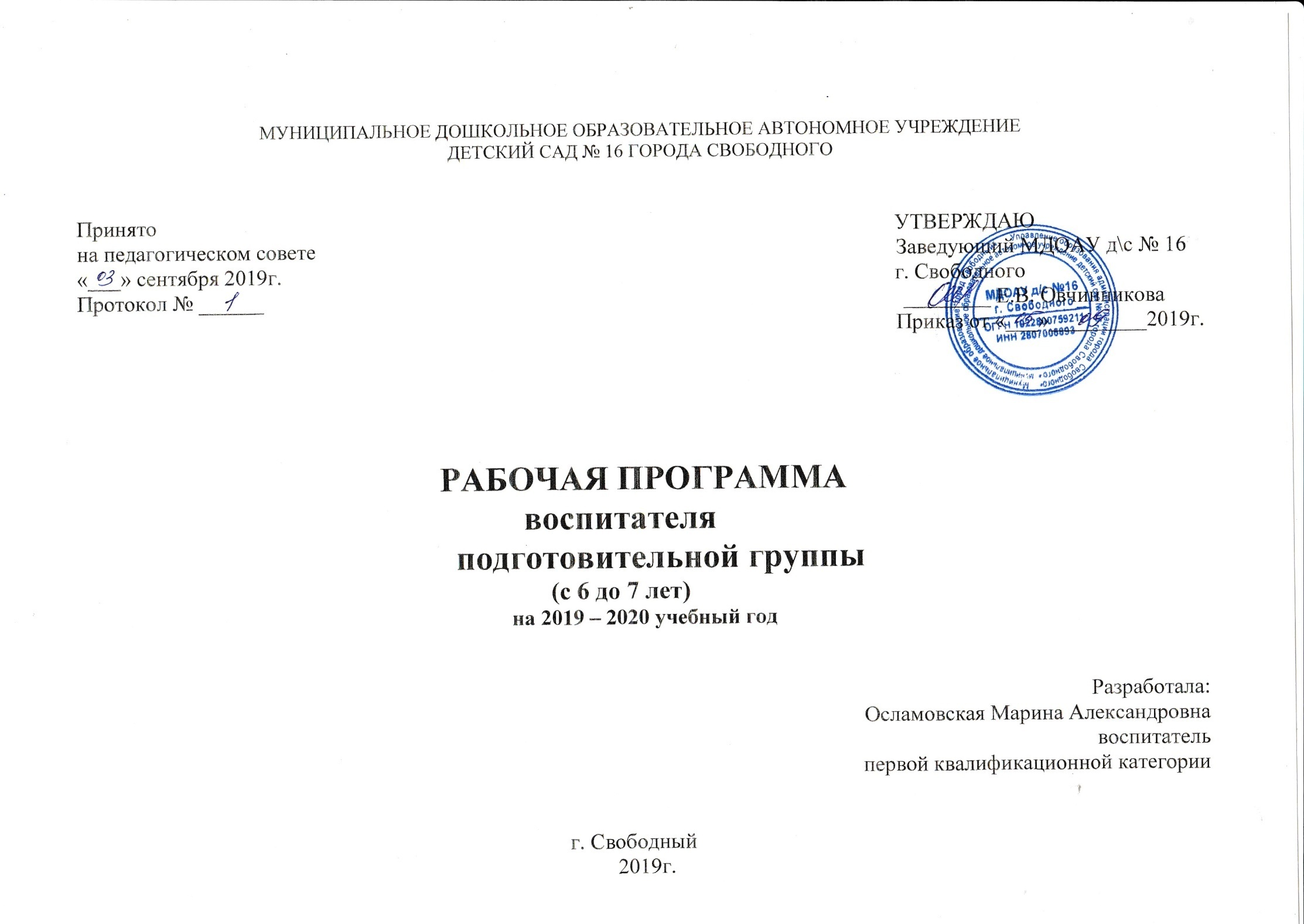 Содержание I.Целевой раздел.1. Пояснительная записка.1.1. Дошкольное детство – самоценный период в жизни человека, период наиболее стремительного физического и психического развития ребенка, первоначального формирования физических и психических качеств, необходимых человеку в течение всей последующей жизни, характеризующийся пластичностью, нераздельностью образного восприятия мира, потребностью безопасности и защиты со стороны взрослых. В дошкольном возрасте наряду с совместной деятельностью взрослого и детей, складываются навыки самостоятельной детской (игровой, коммуникативной, исследовательской, трудовой, продуктивной, музыкально-художественной, чтения) деятельности не только в рамках непосредственно образовательной деятельности, но и при проведении специфичных для дошкольного образования режимных моментов в повседневной жизни детского сада.1.2.Данная программа разработана в соответствии со следующими нормативными документами:• Конституция РФ, ст. 43, 72.• Конвенция о правах ребенка. • Закон РФ «Об образовании».• Типовое положение о ДОУ.• СанПиН 2.4.1.3049-13• Устав ДОУ.• ФГОС ДО.Рабочая программа для старшей группы МДОАУ д\с № 16 разработанная в соответствии с ООП ДО и с учетом примерной основной образовательной программы «От рождения до школы» Авторы: Н. Е. Веракса, Т. С. Комарова. М. А. Васильева, в соответствии с введением в действие ФГОС ДО.Рабочая программа по развитию детей старшей группы обеспечивает разностороннее развитие детей в возрасте от 6 до 7лет с учётом их возрастных и индивидуальных особенностей по основным направлениям - физическому, социально-коммуникативному, познавательному, речевому и художественно – эстетическому.1.3 Используются парциальные программы:«Основы здорового образа жизни» Н.П. Смирновой,«Цветные ладошки» И.А. Лыкова.«Наш дом – природа» Н.А.Рыжовой«Элементарное музицирование»Т.А.Тютюнниковой«Программа развития двигательной активности и оздоровительная работа с детьми»В.Г.КудрявцевойРеализуемая программа строится на принципе личностно–развивающего и гуманистического характера взаимодействия взрослого с детьми.Срок реализации Программы – 1 год  1.4. В Российской Федерации одна из наиболее актуальных задач – модернизация системы дошкольного образования, которая является первой ступенью российской образовательной системы.Перемены, происходящие сегодня в системе дошкольного образования, многие называют «революционными». Учитывая современные тенденции развития образовательных процессов, мы поставлены перед необходимостью осуществления всесторонних и масштабных перемен. Мы понимаем, что в нынешних условиях образование должно не только видоизменяться в соответствии с общественными переменами, но и придавать импульс инновационным процессам. 
Рабочая программа показываеткак с учетом конкретных условий, образовательных потребностей и особенностей развития детей дошкольного возраста воспитатель создает индивидуальную педагогическую модель образования в соответствии с требованиями федеральных государственных образовательных стандартов дошкольного образования. В условиях дошкольного образования и с учетом его специфики данная система (модель) представляет собой оптимальные психолого-педагогические условия, обеспечивающие становление общечеловеческих ценностей, базиса личностной культуры, социальную успешность ребенка дошкольного возраста. Составляющими этих условия являются:содержательные условия;организационные условия;технологические условия (принципы, методы, приемы);материально-технические условия (развивающая среда);социо-культурные условия (взаимодействие с родителями, социальными партнерами различных социокультурных институтов);контрольно-диагностические условия.Основным результатом её жизнедеятельности должно стать успешное взаимодействие с социумом, осваивая которое дошкольное образовательное учреждение становится мощным средством социализации личности. Особую значимость, в связи с этим, приобретает планирование работы образовательного учреждения. Необходимость корректировки и введение данной рабочей программы, также обусловлена пересмотром содержания образования в ДОУ, разработкой и внедрением новых подходов и педагогических технологий.Мониторинг запросов родителей в сфере образования и воспитания показал, что родители недостаточно информированы о формах взаимодействия ДОУ и семьи и по мере возможности принимают участие в совместных мероприятиях. Причём степень их участия прямо пропорциональна степени их информированности и заинтересованности.         Появление новой модели ДОУ связано как с желанием родителей поднять уровень развития детей, укрепить их здоровье, развить у них те или иные способности, подготовить их к обучению в школе, так и с изменениями в системе образования. Разрабатывая пути обновления педагогического процесса, учитывались тенденции социальных преобразований в городе, запросы родителей, интересы детей, профессиональные возможности педагогов.Переход на новую стадию инновационной деятельности связан с рядом преобразований:появление новых условий (запрос социума, изменение политики государства, обновление требований к качеству образования);появление новых нормативно-правовых документов, регламентирующих деятельность в дошкольном учреждении (требования ФГОС и др.);расширение внешних научных и социальных связей;появление возможностей для андра- гогическогообразования, т.е. переобучения (обучение педагогов новым технологиям); привлечение родителей к активным партнёрским отношениям с ДОУ;использование теоретической базы для проектирования нововведений.            Рабочая программа составлена с учетом интеллектуального развития детей в процессе учебной, игровой, трудовой деятельности. Основной упор сделан на применении дидактических игр и игровых упражнений. Содержание игр направляет на организацию игрового взаимодействия ребенка со сверстниками, учит правильно выстраивать отношения в игровых ситуациях, самостоятельно или с помощью воспитателя организовывать трудовую деятельность и т.д. Программа определяет содержание и организацию образовательного процесса для детей и направлена на формирование общей культуры, развитие физических, интеллектуальных и личностных качеств, формирование предпосылок учебной деятельности, обеспечивающих социальную успешность, сохранение и укрепление здоровья детей.1.5Цель и задачи:Цель:Создание благоприятных условий для полноценного проживания ребенком дошкольного детства, формирование основ базовой культуры личности, всестороннее развитие психических и физических качеств в соответствии с возрастными и индивидуальными особенностями, подготовка к жизни в современном обществе, к обучению в школе, обеспечение безопасности жизнедеятельности дошкольника.Задачи: 1. Забота о здоровье, эмоциональном благополучии и своевременном развитии каждого ребенка.2. Создание в группах атмосферы гуманного и доброжелательного отношения ко всем воспитанникам, что позволяет растить их общительными, добрыми, любознательными, инициативными, стремящимися к самостоятельности и творчеству.3. Максимальное использование разнообразных видов детской деятельности, их интеграция в целях повышения эффективности воспитательно-образовательного процесса.4. Творческая организация (креативность) воспитательно-образовательного процесса.5. Вариативность использования образовательного материала, позволяющего развивать творчество в соответствии с интересами и наклонностями каждого ребенка.6. Уважительное отношение к результатам детского творчества.7. Единство подходов к воспитанию детей в условиях дошкольного образовательного учреждения и семьи.8. Соблюдение в работе детского сада и начальной школы преемственности, исключающей умственные и физические перегрузки в содержании образования детей дошкольного возраста, обеспечивая отсутствие давления предметного обучения.1.6Принципы и подходы в организации образовательного процесса:1. Соответствует принципу развивающего образования, целью которого является развитие ребенка.2. Сочетает принципы научной обоснованности и практической применимости (соответствует основным положениям возрастной психологии и дошкольной педагогики).3. Соответствует критериям полноты, необходимости и достаточности (позволяет решать поставленные цели и задачи на необходимом и достаточном материале, максимально приближаясь к разумному «минимуму») .4. Обеспечивает единство воспитательных, обучающих и развивающих целей и задач процесса образования детей дошкольного возраста, в ходе реализации которых формируются такие знания, умения и навыки, которые имеют непосредственное отношение к развитию дошкольников.5. Строится с учетом принципа интеграции образовательных областей в соответствии с возрастными возможностями и особенностями воспитанников.6. Основывается на комплексно-тематическом принципе построения образовательного процесса.7. Предусматривает решение программных образовательных задач в совместной деятельности дошкольников не только в рамках непосредственно образовательной деятельности, но и при проведении режимных моментов в соответствии со спецификой дошкольного образования.8. Предполагает построение образовательного процесса на адекватных возрасту формах работы с детьми (игра)9. Строится на принципе культуро-сообразности. Учитывает национальные ценности и традиции в образовании.1.7.Приоритетное направление деятельности:Рабочая программа составлена с учетом интеллектуального развития детей в процессе учебной, игровой, трудовой деятельности. Основной упор сделан на применении дидактических игр и игровых упражнений. Содержание игр направляет на организацию игрового взаимодействия ребенка со сверстниками, учит правильно выстраивать отношения в игровых ситуациях, самостоятельно или с помощью воспитателя организовывать трудовую деятельность и т.д. Программа определяет содержание и организацию образовательного процесса для детей и направлена на формирование общей культуры, развитие физических, интеллектуальных и личностных качеств, формирование предпосылок учебной деятельности, обеспечивающих социальную успешность, сохранение и укрепление здоровья детей.Содержание психолого-педагогической работы ориентировано на разностороннее развитие дошкольников с учетом их возрастных и индивидуальных особенностей по основным направлениям развития и образования детей: социально-коммуникативное развитие, познавательное развитие, речевое развитие, художественно-эстетическое развитие, физическое развитие. ДОУ работает в условиях полного 10 часового рабочего дня: -соотношение обязательной части Программы и части формируемой участниками образовательных отношений; -группа функционирует в режиме 5-ти дневной недели. 2.Характеристика возрастных особенностей детей 6-7 лет (с ООП)
Дети перешли в старшую группу. Возросшие возможности двигательной деятельности делают доступным для детей участие в разнообразных подвижных играх и упражнениях. Дошкольники стали увереннее в самообслуживании. Помощь взрослого нужна им прежде всего в новых условиях или в трудных случаях, в привычной обстановке они вполне самостоятельны. Деятельность стала более осознанной: дети способны принять поставленную взрослым цель, получить результат, соответствующий принятой цели. Пятилетки проявляют высокую познавательную активность, они буквально забрасывают старших разнообразными вопросами об окружающем мире. Исследуя предметы, их свойства и качества, дети пользуются разнообразными обследовательскими действиями; умеют группировать объекты по цвету, форме, величине, назначению, количеству; умеют составить целое из 4-6 частей; осваивают счет. Растет интерес к коллективным играм и общению со сверстниками. Дети самостоятельно объединяются в небольшие игровые группы на основе взаимных симпатий. Воспитатель помогает им согласовать игровые замыслы, что делает игру более организованной и длительной. Пятилетний ребенок с удовольствием рассказывает о своих любимых играх и игрушках. Он знает наизусть много стихов, прибауток, загадок, песенок и охотно воспроизводит их по просьбе взрослых. Пятилетки радуются своим достижениям и новым возможностям. Они нацелены на творческие проявления и доброжелательное отношение к окружающим.
Дети шестого года жизни уже могут распределять роли до начала игры и строить свое поведение, придерживаясь роли. Игровое взаимодействие сопровождается речью, соответствующей и по содержанию, и интонационно взятой роли. Речь, сопровождающая реальные отношения детей, отличается от ролевой речи. Дети начинают осваивать социальные отношения и понимать подчиненность позиций в различных видах деятельности взрослых, одни роли становятся для них более привлекательными, чем другие. При распределении ролей могут возникать конфликты, связанные с субординацией ролевого поведения. Наблюдается организация игрового пространства, в котором выделяются смысловой «центр» и «периферия». (В игре «Больница» таким центром оказывается кабинет врача, в игре «Парикмахерская» — зал стрижки, а зал ожидания выступает в качестве периферии игрового пространства.) Действия детей в играх становятся разнообразными.
Развивается изобразительная деятельность детей. Это возраст наиболее активного рисования. В течение года дети способны создать до двух тысяч рисунков. Рисунки могут быть самыми разными по содержанию: это и жизненные впечатления детей, и воображаемые ситуации, и иллюстрации к фильмам и книгам. Обычно рисунки представляют собой схематичные изображения различных объектов, но могут отличаться оригинальностью композиционного решения, передавать статичные и динамичные отношения. Рисунки приобретают сюжетный характер; достаточно часто встречаются многократно повторяющиеся сюжеты с небольшими или, напротив, существенными изменениями. Изображение человека становится более детализированным и пропорциональным. По рисунку можно судить о половой принадлежности и эмоциональном состоянии изображенного человека.
Конструирование характеризуется умением анализировать условия, в которых протекает эта деятельность. Дети используют и называют различные детали деревянного конструктора. Могут заменить детали постройки в зависимости от имеющегося материала. Овладевают обобщенным способом обследования образца. Дети способны выделять основные части предполагаемой постройки. Конструктивная деятельность может осуществляться на основе схемы, по замыслу и по условиям. Появляется конструирование в ходе совместной деятельности.
Дети могут конструировать из бумаги, складывая ее в несколько раз (два, четыре, шесть сгибаний); из природного материала. Они осваивают два способа конструирования: 1) от природного материала к художественному образу (ребенок «достраивает» природный материал до целостного образа, дополняя его различными деталями); 2) от художественного образа к природному материалу (ребенок подбирает необходимый материал, для того чтобы воплотить образ).
Продолжает совершенствоваться восприятие цвета, формы и величины, строения предметов; систематизируются представления детей. Они называют не только основные цвета и их оттенки, но и промежуточные цветовые оттенки; форму прямоугольников, овалов, треугольников. Воспринимают величину объектов, легко выстраивают в ряд — по возрастанию или убыванию — до 10 различных предметов.
Однако дети могут испытывать трудности при анализе пространственного положения объектов, если сталкиваются с несоответствием формы и их пространственного расположения. Это свидетельствует о том, что в различных ситуациях восприятие представляет для дошкольников известные сложности, особенно если они должны одновременно учитывать несколько различных и при этом противоположных признаков.
В старшем дошкольном возрасте продолжает развиваться образное мышление. Дети способны не только решить задачу в наглядном плане, но и совершить преобразования объекта, указать, в какой последовательности объекты вступят во взаимодействие и т. д. Однако подобные решения окажутся правильными только в том случае, если дети будут применять адекватные мыслительные средства. Среди них можно выделить схематизированные представления, которые возникают в процессе наглядного моделирования; комплексные представления, отражающие представления детей о системе признаков, которыми могут обладать объекты, а также представления, отражающие стадии преобразования различных объектов и явлений (представления о цикличности изменений): представления о смене времен года, дня и ночи, об увеличении и уменьшении объектов в результате различных воздействий, представления о развитии и т. д. Кроме того, продолжают совершенствоваться обобщения, что является основой словесно-логического мышления. В дошкольном возрасте у детей еще отсутствуют представления о классах объектов. Дети группируют объекты по признакам, которые могут изменяться, однако начинают формироваться операции логического сложения и умножения классов. Так, например, старшие дошкольники при группировке объектов могут учитывать два признака: цвет и форму (материал) и т. д.
Как показали исследования отечественных психологов, дети старшего дошкольного возраста способны рассуждать и давать адекватные причинные объяснения, если анализируемые отношения не выходят за пределы их наглядного опыта.
Развитие воображения в этом возрасте позволяет детям сочинять достаточно оригинальные и последовательно разворачивающиеся истории. Воображение будет активно развиваться лишь при условии проведения специальной работы по его активизации.
Продолжают развиваться устойчивость, распределение, переключаемость внимания. Наблюдается переход от непроизвольного к произвольному вниманию.
Продолжает совершенствоваться речь, в том числе ее звуковая сторона. Дети могут правильно воспроизводить шипящие, свистящие и сонорные звуки. Развиваются фонематический слух, интонационная выразительность речи при чтении стихов в сюжетно-ролевой игре и в повседневной жизни.
Совершенствуется грамматический строй речи. Дети используют практически все части речи, активно занимаются словотворчеством. Богаче становится лексика: активно используются синонимы и антонимы.
Развивается связная речь. Дети могут пересказывать, рассказывать по картинке, передавая не только главное, но и детали.
Достижения этого возраста характеризуются распределением ролей в игровой деятельности; структурированием игрового пространства; дальнейшим развитием изобразительной деятельности, отличающейся высокой продуктивностью; применением в конструировании обобщенного способа обследования образца; усвоением обобщенных способов изображения предметов одинаковой формы.
Восприятие в этом возрасте характеризуется анализом сложных форм объектов; развитие мышления сопровождается освоением мыслительных средств (схематизированные представления, комплексные представления, представления о цикличности изменений); развиваются умение обобщать, причинное мышление, воображение, произвольное внимание, речь, образ Я.3.Сведения о семье и воспитанников группы.3.1Возрастные и индивидуальные особенности контингента детей старшей группыВ старшей группе 27 детей. Из них 13 девочек, 14 мальчиков. Все дети группы владеют первыми навыками самообслуживания, соблюдают правила личной гигиены. У большинства детей развита мелкая моторика. Дети группы любознательны, проявляют высокую познавательную активность, любят слушать сказки, заучивать стихотворения В игровой деятельности дети дружелюбны, умеют играть коллективно, в паре, легко делятся игрушками с товарищами.Продолжается совершенствоваться речь, в том числе ее звуковая сторона.3.2.Общие сведения о детях и родителяхтаблица3.3.Социальный  статус родителейСоциальными заказчиками деятельности учреждения являются в первую очередь родители воспитанников. Поэтому коллектив ДОУ пытается создать доброжелательную, психологически комфортную атмосферу, в основе которой лежит определенная система взаимодействия с родителями, взаимопонимание и сотрудничество.3.4.Оценка здоровья воспитанников.4.Планируемые результаты освоения Программы1.Ребенок овладевает основными культурными способами деятельности, проявляет инициативу и самостоятельность в разных видах деятельности - игре, общении, познавательно – исследовательской деятельности, конструировании, способен выбирать себе род занятий, участников по совместной деятельности. 2.Ребенок обладает установкой положительного отношения к миру, к разным видам труда, другим людям и самому себе, обладает чувством собственного достоинства; активно взаимодействует со сверстниками и взрослыми, участвует в совместных играх. Способен договариваться, учитывать интересы и чувства других, сопереживать неудачам и радоваться успехам других, проявляет свои чувства, в том числе чувство веры в себя, старается разрешать конфликты. 3.Ребенок обладает развитым воображением, которое реализуется в разных видах деятельности, и прежде всего в игре; ребенок владеет разными формами и видами игры, различает условную и реальную ситуации, умеет подчиняться разным правилам и социальным нормам. 4. Ребенок достаточно хорошо владеет устной речью, может выражать свои мысли и желания, может использовать речь для выражения своих мыслей, чувств и желаний, построения речевого высказывания в ситуации общения, может выделять звуки в словах, у ребенка складываются предпосылки грамотности.5.У ребенка развита крупная и мелкая моторика; он подвижен, вынослив, владеет основными движениями, может контролировать свои движения и управлять ими.6. Ребенок способен к волевым усилиям, может следовать социальным нормам поведения и правилам в разных видах деятельности, во взаимоотношениях со взрослыми и сверстниками, может соблюдать правила безопасного поведения и личной гигиены.7. Ребенок проявляет любознательность, задает вопросы взрослым и сверстникам, интересуется причинно – следственными связями, пытается самостоятельно придумывать объяснения явлениям природы, поступкам людей; склонен наблюдать, экспериментировать. Обладает начальными знаниями о себе, о природном и социальном мире, в котором он живет, знаком с произведениями детской литературы, представлениями из области живой природы, естествознания, математики, истории. Ребенок способен к принятию собственных решений, опираясь на свои знания и умения в различных видах деятельности. II. Организационный раздел.1.Организация жизнедеятельности детейв подготовительной группе (на холодный период 2019 - 2020 учебный год)2.Организация жизнедеятельности детейв подготовительной группе(на теплый период 2019 - 2020учебный год)3.Двигательный режим в ДОУ4. СИСТЕМА ЗАКАЛИВАНИЯ И ЛЕЧЕБНО-ПРОФИЛАКТИЧЕСКАЯ РАБОТАВ ДОУ В ТЕЧЕНИЕ ДНЯ.3.4.Оценка здоровья воспитанников.1) Физическое развитие – Двигательная деятельность - Формы образовательной деятельности: Подвижные игры, игровые упражнения, физкультурные занятия, спортивные игры, физкультурные праздники - Продолжительность и количество НОД – в неделю 45 мин. (3 НОД. (см. примерная ООП ДО ДОУ «От рождения до школы» стр. 94-99).2) Познавательное развитие -  Познавательно-исследовательская деятельность - Формы образовательной деятельности: ФЭМП, ФЦКМ, беседы, дидактические игры, рассматривание картин и иллюстраций, коллекционирование, реализация проектов, викторины. - Продолжительность и количество НОД – в неделю 30 мин. (2 НОД) (см. примерная ООП ДО ДОУ «От рождения до школы» стр. 106-108).3) Речевое развитие – Развитие речи - Формы образовательной деятельности: Беседы, викторины, дидактические игры, рассматривание картин и иллюстраций, - Продолжительность и количество НОД – в неделю 15 мин. (1 НОД) . (см. примерная ООП ДО ДОУ «От рождения до школы» стр. 108-110).4) Социально-коммуникативное развитие – а) Коммуникативная деятельность - Формы образовательной деятельности: ОБЖ, игровые проблемные ситуации, беседы, викторины. - Продолжительность и количество НОД - в неделю 10 мин. (0.5 НОД). (см. примерная ООП ДО ДОУ «От рождения до школы» стр.99 -104).б) Самообслуживание и элементарный бытовой труд - Формы образовательной деятельности: поручения, дежурство, игры, беседы, ХБТ. - Продолжительность и количество НОД - Ежедневно в режимные моменты, не более 15-20 мин. (согласно СанПин, п. 12.22).в) Игровая деятельность - Формы образовательной деятельности: Сюжетно-ролевые, дидактические и др. - Продолжительность и количество НОД - в режимные моменты. 5) Художественно-эстетическое развитие - а) изобразительная деятельность - Формы образовательной деятельности: Рисование, лепка, аппликация. Коллаж. Проект. Ознакомление с художниками. Выставка. - Продолжительность и количество НОД – в 30 мин. (2 НОД. (см. примерная ООП ДО ДОУ «От рождения до школы» стр. 113-117).б) Восприятие художественной литературы и фольклора - Формы образовательной деятельности: Беседы, слушание худ. произведений, чтение, разучивание стихов, Театрализованная игра. - Продолжительность и количество НОД – в неделю 15 мин. (1 НОД).в) музыкальная деятельность - Формы образовательной деятельности: Слушание, импровизация, исполнение, музыкально-подвижные игры, досуги, праздники и развлечения. - Продолжительность и количество НОД – в неделю 30 мин. (2 НОД.6) Вариативная часть - парциальные программы: «Юный эколог» С. Н. Николаева, «Основы здорового образа жизни» Н.П. Смирновой, «Цветные ладошки» И.А. Лыкова. 6. Планирование образовательной деятельности(подготовительная  группа, 2019/2020 учебный год)7.Образовательная деятельность в ходе режимных моментов8.Сетка организованной образовательной деятельности(подготовительная группа, 2019/2020 учебный год)                                        9. Циклограмма воспитательно-образовательного процесса.10. Проектирование образовательного процессаСтруктура образовательного процесса осуществляется с учетом основных видов детской деятельности дошкольника: игровой, двигательной, коммуникативной, трудовой, познавательно-исследовательской, продуктивной, музыкально-художественной, чтения. Решение программных образовательных задач осуществляется в ходе:совместной деятельности взрослого и детей;самостоятельной деятельности детей;при организации взаимодействия с семьей и другими социальными партнерами.Образовательный процесс основывается на комплексно - тематическом принципе построения, в основу которого положена идея интеграции содержания разных образовательных областей вокруг единой, общей темы, которая на определенный период становится объединяющей.11.Работа с родителями (законными представителями) воспитанников.III. Содержательный раздел3.1.  Описание образовательной деятельности по освоению детьми образовательных областей. Образовательная деятельность организуется в соответствии  с направлениями развития ребенка, представленными в пяти образовательных областях: социально – коммуникативное развитие, познавательное развитие, речевое развитие, художественно – эстетическое и физическое развитие. Образовательная область «Социально-коммуникативное развитие»⴬  Дошкольник входит в мир социальных отношений.  Задачи образовательной деятельности1. Воспитывать доброжелательное отношение к людям, уважение к старшим, дружеские взаимоотношения со сверстниками, заботливоеотношение к малышам.2. Развивать добрые чувства, эмоциональную отзывчивость, умение различать настроение и эмоциональное состояние окружающих людей  иучитывать это в своем поведении.3. Воспитывать культуру поведения и общения, привычки следовать правилам   культуры, быть вежливым по отношению к людям, сдерживать непосредственные эмциональны побуждения, если они приносят неудобство окружающим.4. Развивать положительную самооценку, уверенность в себе, чувство собственного достоинства, желание    следовать социально    одобряемымнормам поведения, осознание роста своих возможностей и стремление к новым достижениям.Содержание образовательной деятельности: Эмоции.  Знакомство с разнообразием эмоциональных состояний взрослых и сверстников, их выражение в мимике, пантомимике, действиях, интонации речи (радость, веселье, огорчение, удивление, обида,доброта, нежность, восхищение).Развитие эмоциональной отзывчивости, освоение способов эмоциональной поддержки сверстника, взрослого, пожилого человека.Понимание того, что нельзя смеяться над недостатками внешности других детей, дразнить, давать прозвища; проявлять равнодушие к обиженному, слабому человеку. Взаимоотношения и сотрудничество.  Проявление доброжелательного отношения к сверстникам, уважения к взрослым. Овладение при поддержке взрослого умениями совместной деятельности: принимать общую цель, договариваться о способах деятельности и материалах, в процессе общего дела  быть  внимательными  друг  к  другу,  добиваться  хорошего  результата, выражать свое отношение к результату и взаимоотношениям («Все работали дружно, вырезали много красивых снежинок, и теперь мы украсим ими нашу группу»).  Освоение разных формы совместной деятельности и сотрудничества со сверстниками: работа парами, подгруппами, фронтально - вместе со всеми.  Оценка результатов совместных действий.  Правила культуры поведения, общения со взрослыми и сверстниками.Знакомство детей с правилами культуры поведения по отношению квзрослым и сверстникам.  Упражнение в использовании культурных формобщения: обращаться к взрослым по имени и отчеству, на «вы», вежливо обращаться с просьбой, самостоятельно здороваться, прощаться, благодарить за помощь и заботу. Быть дружелюбным и справедливым по отношению к сверстникам. В разговоре смотреть на собеседника, говорить приветливо, не перебивать говорящего и не прерывать разговора, если он не закончен, избегать грубо тона в общении.  Умение оценить поступки с позиции правил культуры поведения и общения. Семья.  Обогащение представлений о семье, семейных и родственных отношениях: члены семьи, ближайшие родственники по линии матери и отца.Понимание того, как поддерживаются родственные связи (переписка,разговор по телефону, посещения, электронная почта), как проявляются в семье забота, любовь, уважение друг к другу.  Знание некоторых семейных традиций, любимых занятий членов семьи.  Представления о поведении в случае болезни кого-то из членов семьи, некоторые правила помощи больному. Правила отношения к пожилым людям в семье.⴬  Развиваем ценностное отношение к трудуЗадачи образовательной деятельности1.  Формировать у детей представления о профессиях, роли трудаВзрослых в жизни общества и каждого человека.  Воспитывать уважение и благодарность к людям, создающим своим трудом разнообразныематериальные и культурные ценности, необходимые современному человеку для жизни.2.  Обеспечивать развитие самостоятельности и инициативы в труде, расширять диапазон обязанностей в элементарной трудовой деятельности посамообслуживанию, хозяйственно-бытовому, ручному труду и конструированию, труду в природе в объеме возрастных возможностей старших дошкольников.3.  Способствовать развитию   творческих способностей, позиции субъекта в продуктивных видах детского досуга на основе осознания ребенком собственных интересов, желаний и предпочтений. Содержание образовательной деятельности Труд взрослых и рукотворный мир.    Конкретные профессии и взаимосвязи между ними, содержание труда в соответствии с общейструктурой трудового процесса: цель и мотив, материалы и предметы труда, инструменты и оборудование, набор трудовых действий, результат.(Архитекторы проектируют новые здания и мосты; строители осуществляют задуманное;  шоферы  подвозят  строительный  материал;  менеджеры
осуществляют  продажу  квартир.)  Понимание роли современной техники и материалов в трудовой деятельности взрослых. Уважение к труду родителей, представление о материальном обеспечении семьи, ее бюджете.Самообслуживание и детский труд.    Развитие самостоятельности в самообслуживании.  Расширение объема процессов самообслуживания ихозяйственно-бытового труда (убрать игрушки, застелить свою постель, вытереть пыль, вымыть дома после еды чайную посуду). Освоение трудовыхпроцессов, обеспечивающих ребенку возможность с небольшой помощью взрослого заботиться о своей одежде и обуви (почистить, высушить после прогулки). Представления о роли самообслуживания в заботе о здоровье: важность чистоты кожи, полоскания рта после еды. Участие в новых видах дежурства -по уголку природы, помощи педагогам при подготовке к занятиям.  Освоение способ о распределения коллективной работы по типу   общего труда(объединение всех результатов детского   труда в единый) и   совместного выполнения трудового процесса, когда предмет труда переходит от одногоучастника труда к другому для выполнения действий. Представления о ручном труде и конструировании. Освоение умении создания поделок из бумаги, ткани, дерева, природного материала и конструкторов, способов конструирования из бросового материала, изготовление игрушек в технике оригами. Хозяйственная помощь детей в семье (совместно со взрослыми мыть посуду, поливать растения, кормить домашних животных, участвовать со взрослыми в приготовлении пищи и уборке квартиры).⴬  Формирование основ безопасного поведения в быту, социуме, природе   Задачи образовательной деятельности1. Формировать представления детей об основных источниках и видах опасности в быту, на улице, в природе и способах безопасного поведения; оправилах безопасности дорожного движения в качестве пешехода и пассажира транспортного средства.2.  Формировать    умения самостоятельного безопасного поведения в повседневной жизни на основе правил. Содержание образовательной деятельностиОбогащение представлений о разнообразии источников и причинопасности в быту, на улице, в природе, о типичных ошибках, в ситуациях, опасных для жизни и здоровья (пожар, мороз, гроза, жаркое солнце, купаниев незнакомом водоеме, переход по льду, контакты с бездомными животными пр.).  Представления о последствиях неосторожных действий (ушиб, обморожение, ожог, укус и пр.). Освоение правил поведения на улице, при переходе проезжей части дороги.  Знание   сигналов светофора, указателейперехода улицы, остановок транспорта.  Правила поведения с незнакомыми людьми: вступать в общение только в присутствии и    с    разрешения родителей, не принимать угощения, подарки от незнакомых людей без согласия родителей, не открывать дверь чужим людям и пр.Образовательная область «Познавательное развитие» Познавательное развитие предполагает развитие интересов детей, любознательности и познавательной мотивации; формирование познавательных действий, становление сознания; развитие воображения итворческой  активности;  формирование  первичных  представлений  о  себе других  людях,  объектах  окружающего  мира,   о  свойствах  и  отношениях объектов  окружающего  мира  (форме,  цвете,  размере,  материале,  звучании, ритме,  темпе,  количестве,  числе,  части  и  целом,  пространстве  и  времени, движении  и  покое,  причинах  и  следствиях  и  др.),  о  малой  родине  и Отечестве, представлений о социокультурных ценностях нашего народа, об отечественных  традициях  и  праздниках,  о  планете  Земля,   как общем  доме людей, об особенностях ее природы, многообразии стран и народов мира.      Задачи образовательной деятельности1.  Развивать интерес к самостоятельному познанию объектов окружающего мира в его разнообразных проявлениях и простейших зависимостях.2.  Развивать аналитическое восприятие, умение использовать разные способы познания: обследование объектов, установление связей междуспособом обследования и познаваемым свойством предмета, сравнение по разным основаниям (внешне видимым и скрытым существенным признакам), измерение, упорядочивание, классификация.3. Развивать умение отражать результаты познания в речи, рассуждать, пояснять, приводить примеры и аналогии.4.  Воспитывать эмоционально-ценностное отношение к окружающему миру (природе, людям, предметам).5.  Поддерживать творческое отражение результатов познания в продуктах детской деятельности.6.  Обогащать представления о людях, их нравственных качествах, гендерных отличиях, социальных и профессиональных ролях, правилахвзаимоотношений взрослых и детей.7.  Развивать представления ребенка о себе, своих умениях, некоторых особенностях человеческого организма.8.    Развивать представления о родном городе и стране, гражданско- патриотические чувства.9.  Поддерживать стремление узнавать о других странах и народах мира.Содержание образовательной деятельности⴬  Развитие сенсорной культурыРазличение и называние всех цветов спектра и ахроматических цветов (черный, серый, белый), оттенков цвета (темно-красный, светло-серый), 3—5
тонов  цвета  (малиновый,  лимонный,  салатный,  бирюзовый,  сиреневый...), теплых и холодных оттенков.Различение и называние геометрических фигур (круг, квадрат, овал, прямоугольник, треугольник, ромб, трапеция), освоение способоввоссоздания фигуры из частей, деления фигуры на части; освоение умения выделять (с помощью взрослого) структуру плоских геометрических фигур (стороны, углы, вершины).Использование сенсорных эталонов для оценки свойств предметов (фуражка темно-синяя, в форме ромба, стакан глубже чашки, книга тяжелее тетрадки).Освоение умений выделять сходство и отличие между группами предметов.Проявление умения сравнивать предметы, выделять 3—5 признаков сходств и отличия, группировать предметы по разным основаниям преимущественно на основе зрительной оценки; различать звуки (музыкальные звуки по разным характеристикам: высоте, тембру, громкости, длительности; звуки родного языка).Формирование первичных представлений о себе, других людяхРазвитие интереса к людям разного пола и возраста.  Овладение пониманием особенностей проявления характерных мужских и женскихкачеств, умениями оценивать поступки людей разного пола с учетом гендерной принадлежности Освоение разнообразия мужских и женских имен, происхождения некоторых имен, имени и отчества. Освоение представлений о многообразиисоциальных ролей, выполняемых взрослыми.    Понимание труда людей как основы создания богатства окружающего мира. Освоение представлений о себе и семье: о своих имени, фамилии, поле, возрасте, месте жительства, домашнем адресе, увлечениях членов семьи, профессиях родителей.Овладение некоторыми ведениями об организме, понимание назначения отдельных органов и условий их нормального функционирования.Формирование первичных представлений о малой родине и Отечестве, многообразии стран и народов мира. Освоение представлений о своем городе (селе) -  названия родногогорода (села), его особенностях (местах отдыха и работы близких, основныхдостопримечательностях).  Освоение представлений о названии ближайших улиц, назначении некоторых    общественных учреждений города (села) -магазинов, поликлиники, больниц, кинотеатров, кафе.  Понимание особенностей правил поведения в общественных учреждениях города.Проявление интереса к родной стране.  Освоение представлений о ее столице, государственном флаге и гербе.  Освоение представлений оСодержании основных государственных праздников России, ярких исторических событиях, героях России. Понимание многообразия россиян разных национальностей   особенностей их внешнего вида, одежды, традиций.  Развитие интереса ксказкам, песням, играм разных народов.  Развитие толерантности по отношению к людям разных национальностей. Понимание того, что все люди трудятся, чтобы жить счастливо и сделать свою страну богатой и счастливой. Освоение представлений о других странах и народах мира. Понимание, что    в других странах есть свои достопримечательности, традиции, свои флаги и гербы.Развитие интереса к жизни людей в разных странах. Понимание того, что люди из разных стран стремятся беречь Землю и дружить.⴬  Ребенок открывает мир природыУвеличение объема представлений о многообразии мира растений, животных, грибов.  Умение видеть различия в потребностях у конкретныхживотных и растений (во влаге, тепле, пище, воздухе, месте обитания и убежище).  Обнаружение признаков благоприятного или неблагоприятногосостояния природных объектов и их причин (у растения сломана ветка, повреждены корни, листья опутаны паутиной). Сравнение растений и животных по разным основаниям, отнесение их к определенным группам (деревья, кусты, травы; грибы; рыбы, птицы, звери, насекомые) по признакам   сходства. Установление сходства между животными, растениями и человеком (питается, дышит воздухом, двигается и т. д.) и отличия (думает, говорит и т. д.).Представления о неживой природе как  среде  обитания  животных  и растений, ее особенности (состав, качества и свойства).  Особенности жизниживых существ в определенной среде обитания. Установление последовательности сезонных изменений в природе (смена условий в неживой природе влечет изменения в жизни растений,насекомых, птиц и других животных) и в жизни людей. Понимание причин этих явлений. Накопление представлений о жизни животных и растений в разных климатических условиях: в пустыне, на севере (особенности климата,особенности приспособление растений и животных к жизни в пустыне, на Севере).  Установление стадий    роста и развития    хорошо знакомых детямживотных и растений, яркие изменения внешнего вида и повадок детенышей животных в процессе роста. Развитие представлений о природных сообществах растений и животных (лес, водоем, луг, парк), их обитателях, установление причин ихсовместного существования (в лесу растет много деревьев, они создают тень, поэтому под деревьями произрастают тенелюбивые кустарники, травы игрибы и т. д.). Понимание разнообразных ценностей природы (эстетическая, познавательная, практическая природа как среда жизни человека). Осознаниеправил поведения в природе.⴬  Первые шаги в математику. Исследуем и экспериментируем Использование приемов сравнения, упорядочивания и классификации на основе выделения их существенных свойств и отношений: подобия (такой же, как.; столько же, сколько...), порядка (тяжелый, легче, еще легче...), включения (часть и целое).Понимать и находить, от какого целого та или иная часть, на сколько частей разделено целое, если эта часть является половиной, а другая четвертью.Овладение умениями пользоваться числами и цифрами для обозначения количества и результата сравнения в пределах первого десятка.Освоение измерения (длины, ширины, высоты) мерками разного размера, фиксация результата числом и цифрой.  Освоение уменияувеличивать и уменьшать числа на один, два, присчитывать и отсчитывать по одному, освоение состава чисел из двух меньших. Проявление умения устанавливать простейшие зависимости между объектами: сохранения  и    изменения,  порядка  следования,  преобразования, пространственные и временные зависимости.Образовательная область «Речевое развитие»Речевое развитие включает владение речью как средством общения и культуры; обогащение активного словаря; развитие связной, грамматическиправильной диалогической и монологической речи; развитие речевого творчества; развитие звуковой и интонационной культуры речи,фонематического слуха; знакомство с книжной культурой, детской литературой, понимание на слух текстов различных жанров детскойлитературы; формирование звуковой аналитико-синтетической активности как предпосылки обучения грамоте.Задачи образовательной деятельности1.    Развивать монологические формы речи, стимулировать речевое творчество детей.2.  Обогащать представления детей о правилах речевого этикета и способствовать осознанному желанию и умению детей следовать им впроцессе общения.3.    Развивать умение соблюдать этику общения в условиях коллективного взаимодействия.4.  Обогащать словарь детей за счет расширения представлений о явлениях социальной жизни, взаимоотношениях и характерах людей.5. Развивать умение замечать и доброжелательно исправлять ошибки в речи сверстников.6. Воспитывать интерес к письменным формам речи.7. Поддерживать интерес к рассказыванию по собственной инициативе.
8.  Развивать первоначальные представления об особенностях литературы: о родах (фольклор и авторская литература), видах (проза ипоэзия), о многообразии жанров и их некоторых признаках (композиция, средства языковой выразительности).9.  Способствовать развитию понимания литературного текста в единстве его содержания и формы, смыслового и эмоционального подтекста.Содержание образовательной деятельности⴬  Владение речью как средством общения и культурыОсвоение этикета телефонного разговора, столового, гостевого этикета, этикета взаимодействия в общественных местах (в театре, музее, кафе);освоение и использование невербальных средств общения: мимики, жестов, позы; участие в коллективных разговорах, использование принятых нормвежливого речевого общения (внимательно слушать собеседника, правильно задавать вопрос, строить свое высказывание кратко или распространенно, ориентируясь на задачу общения).⴬  Развитие связной, грамматически правильной диалогической и монологической речи Освоение умений: самостоятельно строить игровые и деловые диалоги; пересказывать литературные произведения самостоятельно    по ролям, почастям, правильно передавая идею и содержание, пользоваться прямой и косвенной речью; помощью воспитателя определять и воспроизводитьлогику описательного рассказа; в описательных рассказах о предметах, объектах и явления природы использовать прилагательные и наречия;сочинять сюжетные рассказы по картине, из личного опыта; с помощью воспитателя строить свой рассказ в соответствии с логикой повествования:экспозиция (обозначение действующих лиц, времени и места действия), завязка (причина события), развитие событий и кульминация (моментнаивысшего  напряжения),  развязка  (окончание);  в  повествовании  отражать типичные особенности жанра сказки или рассказа; грамматически правильно использовать  в  речи:  несклоняемые  существительные  (метро,  пальто, пианино,  эскимо),  слова,  имеющие  только  множественное  или  только единственное  число  (ножницы,  очки),  глаголы  «одеть»  и  «надеть»,существительные  множественного  числа  в  родительном  падеже;образовывать  слова,  пользуясь  суффиксами  (учитель,  строитель,  спасатель; солонка, масленка), приставками (подснежник, подосиновик).⴬  Развитие речевого творчестваПроявление интереса к самостоятельному сочинению, созданию разнообразных видов творческих рассказов: придумывание продолжения и окончания к рассказу, рассказы по аналогии, рассказы по плану воспитателя, по модели;  внимательно  выслушивать  рассказы  сверстников,  замечать речевые ошибки и доброжелательно исправлять их; использовать элементы речи-доказательства при отгадывании загадок, в процессе совместных игр, в повседневном общении.Обогащение активного словаря за счет слов, обозначающих: названия профессий, учреждений, предметов и инструментов труда, техники,помогающей в работе, трудовых действий и качества их выполнения; личностные характеристики человека (честность, справедливость, доброта, заботливость, верность    т.  д.), его состояния и настроения, внутренние переживания; социально-нравственные категории (добрый, злой, вежливый, трудолюбивый, честный и    т.    д.), оттенки цвета (розовый, бежевый, зеленовато-голубоватый и т. д.), тонкое дифференцирование формы, размера и других признаков объекта; названия обследовательских действий, необходимых для выявления качеств и свойств предметов (погладил, подул, взвесил, понюхал и т. д.).Освоение способов обобщения - объединения предметов в группы по существенным признакам (посуда, мебель, одежда, обувь, головные уборы,постельные принадлежности¸ транспорт, домашние животные, дикие звери, овощи, фрукты).Освоение умения находить в текстах литературных произведений сравнения, эпитеты; использовать их\ при сочинении загадок, сказок, рассказов.⴬  Развитие звуковой и интонационной культуры речи, фонематического слухаОсвоение чистого произношения    сонорных    звуков ([л], [л’], [р], [р’]); упражнение речевого общения и при звуковом анализе слов; использование  средств интонационной выразительности при чтении стихов, пересказе литературных произведений, в процессе общения (самостоятельное изменение темпа, ритма речи, силы и тембра голоса в зависимости от содержания).Формирование звуковой аналитико-синтетической активности как предпосылки обучения грамоте⴬  Освоение представления о существовании разных языков. Освоение терминов «слово», «звук», «буква», «предложение»,«гласный звук» и «согласный звук»; звуковой анализ слова. Освоение умений: делить на слоги двух-,    трех-слоговые слова; осуществлять звуковой анализ простых трех-звуковых слов: интонационно выделять звуки в слове, различать гласные и согласные звуки, определять твердость и мягкость согласных, составлять схемы звукового состава слова; составлять предложения по живой модели; определять количество ипоследовательность слов в предложении; развивать мелкую моторику кистей рук: раскрашивание, штриховка, мелкие мозаики.⴬  Знакомство с книжной культурой, детской литературой Восприятие классических и современных поэтических произведений (лирические и юмористические стихи, поэтические сказки, литературные загадки, басни) и прозаических текстов (сказки, сказки-повести, рассказы);проявление  интереса  к  рассказам  и  сказкам  с  нравственным  содержанием;понимание  образности  и  выразительности  языка  литературных
произведений; проявление интереса к  текстам познавательного содержания (например, фрагментам детских энциклопедий).Образовательная область «Художественно-эстетическое развитие»Художественно-эстетическое развитие предполагает развитие предпосылок ценностно-смыслового восприятия и понимания произведенийискусства (словесного, музыкального, изобразительного), мира природы; становление эстетического отношения к окружающему миру; формированиеэлементарных представлений о видах искусства; восприятие музыки, художественной литературы, фольклора; стимулирование сопереживанияперсонажам художественных произведений; реализацию самостоятельной творческой деятельности детей (изобразительной, конструктивно-модельной,музыкальной и др.).⴬  Изобразительное искусствоЗадачи образовательной деятельности1.  Активизировать проявление эстетического отношения к окружающему миру (искусству, природе, предметам быта, игрушкам, социальным явлениям).2. Развивать художественно-эстетическое восприятие, эмоциональный отклик на проявления красоты в окружающем мире, произведениях искусства и собственных творческих работах; способствовать освоению эстетических оценок, суждений.3.  Развивать представления о жанрово-видовом разнообразии искусства, способствовать освоению детьми языка изобразительного искусства и художественной деятельности, формировать опыт восприятия разнообразных эстетических объектов и произведений искусства.4.  Развивать эстетические интересы, эстетические предпочтения, желание познавать искусство и осваивать изобразительную деятельность.Содержание образовательной деятельности:Развитие умений откликаться и замечать красоту окружающего мира, дифференцированно воспринимать многообразие форм, цвета, фактуры,способы их передачи в художественных образах. Ассоциировать и образно воспринимать их.Развивать художественно-эстетические способности.  Умения художественного восприятия: самостоятельно и последовательно анализировать произведения и архитектурные объекты; выделять типичное, обобщенное.  Умения различать произведения искусства разных видов,понимание специфики разных видов искусства.⴬  Представления и опыт восприятия произведений искусстваДекоративно-прикладное искусство    разных видов (игрушки, утварь, одежда, предметы быта) и разных областей России; технологииизготовления, назначение, особенности: яркость, нарядность, обобщенность, декоративность, единство эстетического и утилитарного, символичностьобразов животных, явлений природы. Ценность народного искусства; воспитание желания его сохранять и познавать. Своеобразие декоративно-оформительского искусства: назначение, виды: одежда, мебель, предметы быта.  Способы оформления поздравительных открыток, составления букетов, оформления выставок. Графика    как вид изобразительного искусства.  Книжная, прикладная графика. Назначение иллюстрации сопровождение текста.  Специфика труда художника-иллюстратора, технологии создания иллюстрации.  Художники-анималисты, сказочники-иллюстраторы.Живопись: представления о жанрах живописи: натюрморт, пейзаж, автопортрет, жанровая живопись; восприятие разных образов по содержанию, настроению, средствам выразительности.  Авторская манера некоторых художников-живописцев.Специфика    скульптуры    как искусства создавать объемные образы (отличие от живописи).  Назначение и виды скульптуры, средства выразительности: материал, техника его обработки, композиция, силуэт, постамент.  Специфика руда скульптора, используемыеинструменты.  Скульптурные образы по близкой, детям тематике из разных материалов. Архитектура как сооружения, их комплексы, необходимые дляжизнедеятельности людей. Особенности архитектуры (соотношение пользы - красоты -  прочности).  Материалы, используемые в строительстве.  Видыархитектуры по назначению.  Понимание типичного обобщенного образа сооружения, характерном и индивидуального.  Гармония объекта сокружающим пространством.  Известные архитектурные сооружения региона.Умения эмоционально откликаться, понимать художественный образ, идею произведения, устанавливать связь между образом, сюжетом,средствами выразительности; выделять настроение произведения, отношениеавтора к изображенному. Умения выделять средства выразительности разныхвидов искусства.Оценивать художественные образы графики, живописи, скульптуры и архитектуры; формулировать собственное суждение.Уважительное отношение к промыслам родного края, к художественному наследию России.  Проявление интереса к творческому труду. Проявление предпочтений. Посещение музея.    Представления о музее как    о    сокровищнице ценностей и произведений искусства.  Экспонаты и    коллекция.  Интерес к посещению музеев галерей; знание и стремление соблюдать правилаповедения в музее.⴬  Развитие продуктивной деятельности и детского творчества     Задачи образовательной деятельности:
1.  Развивать изобразительную деятельность детей: самостоятельное определение замысла будущей работы, стремление создать выразительный образ, умение самостоятельно отбирать впечатления, переживания для определения сюжета, выбирать соответствующие образу изобразительные техники и материалы, планировать деятельность и достигать результата, оценивать его, взаимодействовать с другими детьми в процессе коллективных творческих работ.  Развивать технические и изобразительно-выразительные умения.2.    Поддерживать личностные проявления старших дошкольников в процессе освоения искусства и собственной творческой деятельности: самостоятельность, инициативность, индивидуальность, творчество.3.  Продолжать развивать, эмоционально-эстетические, творческие, сенсорные и познавательные способности.Содержание образовательной деятельностиРазвитие умений определять замысел будущей работы, самостоятельно отбирать впечатления, переживания для определения сюжета, создаватьвыразительный образ и передавать свое отношение. Проявление инициативы в художественно-игровой деятельности,высказывание собственных эстетических суждений и оценок. Развитие умений планировать деятельность, доводить работу до результата, оценивать его; экономично использовать материалы. Знакомство со способом создания наброска. Умение рисовать контур предмета простым карандашом.Освоение новых, более сложных способов создания изображения. Создание изображений по представлению, памяти, с натуры; уменияанализировать объект, свойства, устанавливать пространственные, пропорциональные отношения, передавать их в работе.Изобразительно-выразительные умения Продолжение развития умений выделять главное, используя адекватные средства выразительности. Использование цвета как средства передачи настроения, состояния, отношения к изображаемому или выделения главного в картине; свойства цвета  (теплая,  холодная  гамма),  красота,    яркость  насыщенных  или приглушенных  тонов.  Умения тонко различать оттенки (развитое цветовое восприятие). Умения подбирать фон бумаги и сочетание красок. Развитие умений передавать многообразие форм, фактуры,пропорциональных отношений.  В  изображении  предметного  мира: передавать  сходства  с  реальными  объектами;    при  изображении  с  натуры передавать  характерные  и  индивидуальные  признаки  предметов,  живых объектов;  при  изображении  сказочных  образов  передавать  признаки необычности,  в  сюжетном  изображении    передавать  отношения  между объектами,  используя  все  средства  выразительности  и  композицию: изображать  предметы  на  близком,  среднем  и  дальнем  планах,  рисовать линию  горизонта;  в  декоративном  изображении    создавать  нарядные, обобщенные образы; украшать предметы с помощью орнаментов и узоров, используя  ритм,  симметрию  в  композиционном  построении;  украшать плоские  и  объемные  формы,  предметные  изображения  и  геометрические основы.⴬  Технические уменияВ рисовании: применение разнообразных изобразительных материалов и инструментов (сангина пастель, мелки, акварель, тушь, перо, палитра,кисти разных размеров, гелевые  ручки, витражные краски, уголь, фломастеры). Умения создавать новые цветовые тона и оттенки путем составления,разбавления водой или разбеливания, добавления черного тона в другой тон. Пользоваться палитрой, техникой кистевой росписи, передаватьоттенки цвета, регулировать силу нажима на карандаш. Освоение разных изобразительных живописных и графических техник:способы работы с акварелью и гуашью (по сырому), способы различного наложения цветового пятна, техникой пера, тушевки, штриховки, оттиска, монотипии, «рельефного» рисунка, способов рисования кистью В аппликации: использование    разнообразных материалов: бумагиразного качества и свойств, ткани, природных    материалов и веществ, бросового материала. Знакомство с техниками симметричного, ажурного вырезания; разнообразными способами прикрепления деталей на фон, получения объемной аппликации.  Создание разнообразных форм.  Последовательность работы над сюжетной аппликацией; умения создавать коллажи.В лепке: использование разнообразных и дополнительных материалов для декорирования. Умения лепить конструктивным и смешанным способом;создавать многофигурные и устойчивые конструкции; создавать объемные и рельефные изображения; использовать разные инструменты: стеки, штампы,постамент, каркасы; передавать фактуру, сглаживать поверхность предмета; вылепливать мелкие детали. В конструировании из разнообразных геометрических форм, тематических конструкторов: развитие умений анализировать постройку,выделять крупные и мелкие части, их пропорциональные соотношения. Создание построек, сооружений с опорой на опыт освоения архитектуры:варианты построек жилого, промышленного, общественного назначения, мосты, крепости, транспорт, сказочные постройки; придумывание сюжетныхкомпозиций.  Создание построек по заданным теме, условиям, самостоятельному замыслу, схемам, моделям.  Знакомство с некоторымиправилами создания прочных, высоких сооружений, декорирования постройки. Конструирование из бумаги: создание интересных игрушек длясамостоятельных игр с водой и ветром.  Освоение обобщенных способов конструирования из бумаги; чтение схем    сложения.  Освоение приемов оригами.  Конструирование из природного и бросового материалов: умения выделять выразительность природных объектов, выбирать их для создания образа по заданной или придуманной теме.  Освоение способов крепления деталей, использования инструментов. Стремление к созданию оригинальных композиций для оформления пространства, группы, помещений к праздникам,  мини-музея  и  уголков,пространства для игр. Освоение несложных способов плоского, объемного и объемно-пространственного оформления. Использование разных материаловдля создания интересных композиций; умения планировать процесс создания предмета.  Развитие умений работы с тканью, плетение: разрезание,наклеивание, заворачивание, нанесение рисунка, декорирование элементами; изготовление простых игрушек. Обыгрывание изображения, стремление создавать работу для разнообразных собственных игр, в подарок значимым близким людям. Развитие    творческих работ.  Развитие умений адекватно оценить результаты деятельности, стремиться к совершенствованию умений,продуктов деятельности, прислушиваться к оценке и мнению взрослого.⴬  Художественная литератураЗадачи образовательной деятельности1.  Поддерживать детей интерес к литературе, обогащать «читательский» опыт детей за счет произведений более сложных жанров фольклора (волшебные и бытовые сказки, метафорические загадки, былины), литературной прозы (сказка-повесть, рассказ с нравственным подтекстом) и поэзии (басни, лирические стихи, литературные загадки с метафорой, поэтические сказки).2.  Воспитывать литературно-художественный вкус, способность понимать настроение произведения, чувствовать музыкальность, звучность и ритмичность поэтических текстов; красоту, образность и выразительность языка сказок и рассказов.3.  Совершенствовать умения художественного восприятия текста в единстве его содержания и формы, смыслового и эмоционального подтекста.4.  Развивать первоначальные представления о особенностях литературы: о родах (фольклор и   авторская литература), видах (проза ипоэзия), о многообразии жанров и их некоторых специфических признаках (композиция, средства языковой выразительности).5.  Поддерживать самостоятельность и инициативность детей в художественно-речевой деятельности на основе литературных текстов: пересказывать сказки и рассказы близко к тексту, пересказывать от лица литературного    героя, выразительно рассказывать наизусть стихи, ипоэтические сказки, придумывать поэтические строфы, загадки, сочинять рассказы и сказки по аналогии со знакомыми текстами, участвовать втеатрализованной деятельности, самовыражаясь в процессе создания целостного образа героя.Содержание образовательной деятельности Расширение читательских интересов детей. Проявление стремления к постоянному общению с книгой, выражениеудовольствия при слушании литературных произведений.  Проявление избирательного отношения    к произведениям определенно вида, жанра,тематики, стремление объяснить свой выбор.⴬  Восприятие литературного текстаОсвоение умений воспринимать литературное произведение в единственного содержания и формы, смыслового и эмоционального подтекста, устанавливать многообразные связи в тексте.  Понимание литературного героя в его разнообразных проявлениях (внешний вид, поступки, мотивыпоступков, переживания, мысли), стремление дать оценку его поступкам. Понимание произведения, чувствование его эмоциональногоподтекста.  Проявление внимания к языку, осознанного отношения к использование некоторых средств языковой выразительности (многозначность слова, синонимика, эпитет, сравнение, метафора).⴬  Творческая деятельность на основе литературного текста Освоение способов передачи результатов восприятия литературных текстов в разных видах художественно-речевой (пересказ, сочинение, рассуждение), изобразительной (рисование, аппликация, конструирование,оформление) и театрализованнойдеятельности.  Проявление желания создавать в игре драматизации целостный   образ в котором сочетаютсяэмоции, настроения состояния героя, развитие.  Сохранение в пересказах стилистических и жанровых особенностей произведения, использование в собственных сочинениях приемов, соответствующих особенностям жанр (например: при  сочинении  сказок  -  традиционныезачины, концовки, постоянные эпитеты, традиционные сравнения и образные фразеологизмы и пр.). Проявление активности и самостоятельности в поискеспособов выражения образа героя в театрализованной игре.⴬  МузыкаЗадачи образовательной деятельности1.  Обогащать слуховой опыт детей при знакомстве с основными жанрами музыки.2.  Накапливать представления   жизни и творчестве некоторых композиторов.3. Обучать детей анализу средств музыкальной выразительности.4.    Развивать умения творческой интерпретации музыки разными средствами художественной выразительности.5. Развивать певческие умения.6. Стимулировать освоение умений игрового-музицирования.7.  Стимулировать самостоятельную деятельность детей по импровизации танцев, игр, оркестровок.8.  Развивать умения сотрудничества в коллективной музыкальной деятельности.Содержание образовательной деятельности
Узнавание  музыки    разных  композиторов:  западноевропейских  (И.-С. Баха, Э. Грига, И. Гайдна, В.-А. Моцарта, Р. Шумана и др.) и русских (Н.  А.Римского- Корсакова, М.    И.  Глинки, П.    И.  Чайковского и др.).  Владение элементарными представлениями о биографиях и творчестве композиторов, оистории создания оркестра, о истории развития музыки, о музыкальных инструментах.  Различение музыки разных жанров.  Знание характерныхпризнаков балета и оперы.  Различение средств музыкальной выразительности (лад, мелодия, метроритм).  Понимание того, что характермузыки выражается средствами музыкальной выразительности.Образовательная область «Физическое развитиеФизическое развитие включает приобретение опыта в следующих видах деятельности детей: двигательной, в том числе связанной с выполнением упражнений, направленных на развитие таких физических качеств, как координация  и  гибкость;  способствующих  правильномуформированию опорно-двигательной системы организма, развитию равновесия, координации движения, крупной и мелкой моторики обеих рук, атакже с правильным, не наносящем ущерба организму, выполнением основных движений (ходьба, бег, мягкие прыжки, повороты в обе стороны),формирование начальных представлений о некоторых видах спорта, овладение подвижными играми с правилами; становлениецеленаправленности и само-регуляции в двигательной сфере; становление ценностей здорового образа жизни, овладение его элементарными нормами иправилами (в питании, двигательном режиме, закаливании, приформировании полезных привычек и др.).Задачи образовательной деятельности1.  Развивать умения осознанного, активного, с должным мышечным напряжением выполнения всех видов упражнений (основных движений,общеразвивающих упражнений, спортивных упражнений).2. Развивать умение анализировать (контролировать и оценивать) свои движения и движения товарищей.3. Формировать первоначальные представления и умения в спортивных играх и упражнениях.4. Развивать творчество в двигательной деятельности.5. Воспитывать у детей стремление самостоятельно организовывать и проводить подвижные игры и упражнения со сверстниками и малышами.6.    Развивать у детей физические качества: координацию, гибкость, общую выносливость, быстроту реакции, скорость одиночных движений,максимальную частоту движений, силу.7.  Формировать представления о здоровье, его ценности, полезных привычках, укрепляющих здоровье, о мерах профилактики и охраныздоровья.8.  Формировать осознанную потребность в двигательной активности и физическом совершенствовании, развивать устойчивый интерес к правилам и
нормам  здорового  образа  жизни,  здоровьесберегающего  и здоровьеформирующего поведения.9.    Развивать    самостоятельность детей в выполнении культурно-гигиенических навыков и жизненно важных привычек здорового образа жизни.10.    Развивать умения элементарно описывать свое самочувствие и привлекать внимание взрослого в случае недомогания. Содержание образовательной деятельности⴬  Двигательная деятельностьПорядковые упражнения: порядок построения в шеренгу, из шеренги в колонны в две колонны, в два круга, по диагонали, «змейкой» безориентиров, способы перестроения в 2 и 3 звена. Сохранение дистанции во время ходьбы и бега. Повороты направо, налево, на месте и в движении на углах.    Общеразвивающие упражнения: четырех-частные, шести-частные традиционные общеразвивающие с одновременным последовательнымвыполнением движений рук и ног, одноименной и разноименной координацией.  Освоение возможных направлений и разной последовательности действий отдельных частей тела. Способы выполнения общеразвивающих упражнений с различными предметами, тренажерами. Подводящиеи подготовительные упражнения. Представление о зависимости хорошего, результата в основных движениях от правильной техники выполнения главных элементов: в скоростном беге -  выноса голени маховой ноги вперед и энергичного отталкивания, в прыжках с разбега     отталкивания, группировки и приземления, в метании    -   замаха и броска. Ходьба.Энергичная ходьба с сохранением правильной осанки и равновесия при передвижении по ограниченной площади опоры. Бег. на носках, с высоким подниманием колен, через и между предметами, со сменой темпа.  Бег в медленном темпе 350 м по пересеченной местности. Бег в быстром темпе 10м (3-4 раза), 20-30 м (2-3 раза), челночный бег 3Ч10 м в медленном темпе (1,5-2 мин). Прыжки. На месте: ноги скрестно -  ноги врозь; одна нога вперед, другая назад; попеременно на правой и левой ноге 4-5 м. Прыжки через 5—6 предметов на двух ногах (высота 15-20 см), вспрыгивание на предметы: пеньки, кубики, бревно (высотой до 20 см). Подпрыгивание до предметов, подвешенных на 15-20 см выше поднятойруки. Прыжки в длину с места (80-90 см), в высоту (30-40 см) с разбега 6-8 м; в длину (на 130-150 см) с разбега 8 м.  Прыжки в глубину (30-40 см вуказанное место.  Прыжки через длинную скакалку, неподвижную и качающуюся, через короткую скакалку, вращая ее вперед и назад. Бросание, ловля и метание. «Школа мяча» (разнообразные движения с мячами). Прокатывание мяча одной и двумя руками из разных исходных положений между предметами. Бросание мяча вверх, о землю и ловля двумя руками не менее 10 раз подряд, одной рукой 4-6 раз подряд. Отбивание мяча
не  менее  10  раз  подряд  на  месте  и  в  движении  (не  менее  5-6  м). Перебрасывание мяча друг другу и ловля его стоя, сидя, разными способами(снизу, от груди, из-за головы, с отбивкой о землю). Метание вдаль (5-9 м) в горизонтальную и вертикальную цели (3,5-4 м) способами прямой рукойсверху, прямой рукой снизу, прямой рукой сбоку, из-за спины через плечо. Ползание и лазание.  Ползание на четвереньках, толкая головой мяч поскамейке. Подтягивание на скамейке с помощью рук; передвижение вперед с помощью рук и ног, сидя на бревне. Ползание и перелезание через предметы (скамейки, бревна). Подлезание под дуги, веревки (высотой 40-50 см).  Лазание погимнастической стенке чередующимся шагом с разноименной координацией движений рук и ног, лазание ритмичное, с изменением темпа.  Лазание по веревочной лестнице, канату, шесту свободным способом. Подвижные игры с бегом, прыжками, ползанием, лазанием, метанием на развитие физических качеств и закрепление двигательных навыков.  Игры-эстафеты.  Правила в играх, варианты их изменения, выбора ведущих.  Самостоятельное проведение подвижных игр.  Спортивные игры.  Городки: бросание биты сбоку, выбивание городка с кона (5-6 м) и по (2-3 м).    Баскетбол: перебрасывание мяча друг другу от груди   ведение мяча правой и левой рукой; забрасывание мяча в корзину двумя руками от груди; игра по упрощенным правилам.  Бадминтон: отбивание волана ракеткой в заданном направлении; игра с воспитателем.  Футбол: отбивание мяча правой и левой ногой в заданном направлении; обведение мяча между и вокруг предметов; отбивание мяча о стенку; передача мяча ногой друг другу (3-5 м); игра по упрощенным правилам.  Спортивные упражнения: скользящий переменный лыжный ход, скольжение по прямой на коньках, погружение в воду, скольжение в воде на груди и на спине, катание на двухколесном велосипеде и самокате, роликовых коньках.⴬  Становление у детей ценностей здорового образа жизни, овладение его элементарными нормами и правилами Признаки здоровья и нездоровья человека, особенности самочувствия, настроения и поведения здорового человека.  Правила здорового образа жизни, полезные (режим дня, питание, сон прогулка, гигиена, занятия физической культурой и спортом) и вредные для здоровья привычки.Особенности правильного поведения при болезни, посильная помощь при уходе за больным родственником дома. Некоторые правила профилактики и охраны здоровья: зрения, слуха, органов дыхания, движения. Представление о собственном здоровье и здоровье сверстников, об элементарной первой помощи при травмах ушибах, первых признаках недомогания.Рабочая программа представлена в виде комплексно –  тематического планирования по образовательным областям в соответствии с ФГОС ДО.Образовательная область «Физическое развитие   включает в себя направления: здоровье и физическая культура по содержанию –  частоинтегрирует с направлениями социально – коммуникативной области. Образовательная область «Социально – коммуникативное развитие имеет направления коммуникация, труд, безопасность.  В программе предусмотрена интеграция с образовательными областями «Познавательное» и «Речевое» развитие.Образовательная область «Познавательное развитие» включает в себя формирование элементарных математических представлений и окружающий мир. Образовательная область «Речевое развитие», предусматривает развитие детской речи в большой интеграции с познанием, коммуникацией, художественными направлениями Образовательная область «Художественно –  эстетическое развитие» состоит из направлений – музыка, изобразительная деятельность, художественное творчество  и  интегрирует  со  всеми  образовательными областями и их .Перспективно - тематическое планирование по образовательной области «Чтение художественной литературы»подготовительная группа,201\9/2020учебный годПерспективно - тематическое планирование по образовательной области «Познание» (формирование целостной картины мира)подготовительная группа,2019/2020учебный годПерспективно - тематическое планирование по образовательной области «Познание» (формирование элементарных математических представлений)подготовительная группа,2019/2020учебный годПерспективно - тематическое планирование по образовательной области «Художественное творчество» (рисование)подготовительная группа,2019/2020учебный годПерспективно - тематическое планирование по образовательной области «Художественное творчество» (лепка)подготовительная группа,2019/2020учебный годПерспективно - тематическое планирование по образовательной области «Художественное творчество» (аппликация)подготовительная группа,2019/2020учебный годПерспективно - тематическое планирование по образовательной области «Познание» (познавательно-исследовательская и продуктивная (конструктивная) деятельность)подготовительная группа,2019/2020учебный годПерспективно - тематическое планирование по образовательной области «Речевое развитие» (коммуникация)подготовительная группа,2019/2020учебный годСентябрьОктябрьНоябрьДекабрь№п/пIЦелевой раздел1.Пояснительная записка.1.1Введение.Стр. 41.2Нормативно-правовые основы программы.Стр. 41.3Технологии, парциальные программыСтр. 51.4АктуальностьСтр. 51.5Цели и задачи Стр. 71.6Принципы и подходы в организации в организации образовательного процессаСтр. 81.7Приоритетное направление деятельностиСтр.92.Характеристика возрастных особенностей детей 5-6 летСтр. 103.Сведение о семье и воспитанников группыСтр. 123.1.Возрастные и индивидуальные особенности контингента старшей группыСтр. 123.2.Сведения о детях и их родителейСтр. 143.3.Социальный статус родителейСтр. 203.4.Оценка здоровья воспитанниковСтр. 214.Планируемые результаты освоения программы (целевые ориентиры)Стр. 23II.Организационный раздел1.Организация жизнедеятельности детей в холодный периодСтр. 262.Организация жизнедеятельности детей в теплый периодСтр. 283.Двигательный режим в ДОУСтр.314.Система закаливания и лечебно – профилактическая работа в ДОУСтр.345.Учебный план реализации программы  примерной ООП ДОСтр. 356.Планирование образовательной деятельностиСтр. 367.Образовательная деятельность в ходе режимных моментовСтр. 378. Сетка организованной образовательной деятельностиСтр. 389.Циклограмма воспитательно-образовательного процессаСтр. 3910.Проектирование образовательного процессаСтр. 4411. Работа с родителями (законными представителями) воспитанниковСтр. 46III.Содержательный раздел1.Описание образовательной деятельностиСтр. 482.Комплексно-тематическое планирование организационной деятельностиСтр. 743.Перечень используемой литературыСтр. 106№Фамилия, имя ребенкаДата рожденияДата поступления в ДОУДомашний адрес, телефон      Ф.И.О, родителей1Арсеев Даниил Константинович17.05.132015Ул. 15 лет Октября д. 15Арсеева Марина ИгоревнаАрсеев Константин Владимирович2Галимова Дарья Сергеевна04.10.132015Пер. Гагарина д. 21Галимова Анна НиколаевнаГалимов Сергей Анатольевич3Городова Полина Константиновна27.12.132015Ул. Матросова д. 58\1 кв. 12Городова Юлия БорисовнаГородов Константин Александрович4Грищенко Любовь Александровна22.05.132015Ул. Междулинейная д.3Грищенко Ольга Ивановна5Децюкова Полина Алексеевна12.07.132015Пер. Свободненский д.35Шилева Екатерина ЮрьевнаДецюков Алексей Васильевич6Зубарев Арсений Сергеевич09.04.132015Ул. Третьяк Татьяна АлександровнаЗубарев Сергей Владимирович7Заблудина Полина Павловна05.12.132015Ул. Октябрьская д.36 кв.79 Зенина Светлана АнатольевнаЗаблудин Павел Анатольевич8Кармишина Анжелика Андреевна22.04.132015Пер. Кирпичныйд. 102 кв.6Кармишина Наталья ВладимировнаКармишинАндрейи Николаевич9Киреева Алевтина Сергеевна 14.02.132015Пер. Театральный  д. 8 кв.7Киреева Арина ЕвгеньевнаКиреев Сергей Сергеевич10Кушнарёв Кирилл Андреевич02.06.102012Пер. Кирпичный д. 10Кушнарева Галина БорисовнаКушнарев Андрей Григорьевич11Лазарева Диана Витальевна25.06.132015Ул. Октябрьская д. 22 кв. 29Лазарева Юлия ПетровнаЛазарев Виталий Сергеевич12Никишкин Артем Сергеевич14.04.132015Ул. Станиславского д. 108 кв. 3Никишкина Елена СергеевнаНикишкин Сергей Анатольевич13Пашнева Диана Денисовна15.01.132015Ул. Серова д. 5Пашнева Варвара ЕвгеньевнаПашнев Денис Григорьевич14Плютинская Анастасия Евгеньевна05.08.132015Пер. Кирпичный д. 73 кв. 54Плютинская Екатерина ВалерьевнаПлютинский Евгений Викторович15Пискунова Ксения Артемовна23.07.132015Ул. Орджоникидзе д.4 кв. 53Пискунова Екатерина НиколаевнаПискунов Артем Анатольевич16Почекунина Анна Романовна15.08.1322018Ул. Пролетарская д. 6Почекунина Кристина Алексеевна17Прудников Кирилл Алексеевич21.05.132015Пер. Кирпичный д. 75 кв. 48Прудникова Нина АндреевнаПрудников Алексей Александрович18Путинцев Константин Николаевич11.01.142016Ул. Октябрьская д. 36 кв. 53Путинцева Наталья ВитальевнаПутинцев Николай Иванович19Разумных Александр Романович27.03.132015Ул. Орджоникидзе д.4 кв.77Разумных Елена АлександровнаРазумных Роман Анатольевич20Рыбакина София Алексеевна02.05.132015Пер. Свободненский д.10Рыбакина Анастасия ВладимировнаРыбакин Алексей Генадьевич21Сорокин Михоил Евгеньевич30.10.132015Ул. Октябрьская д. 36 кв. 51Дубгорн Олеся ВладимировнаСорокин Евгений Александрович22Стриков Матвей Анатольевич30.10.20102015Пер. Кирпичный д. 77 кв. 27Стрикова Наталья ВладимировнаСтриков Анатолий Викторович23Чирич Семён Михайлович03.09.132017Пер. Кирпичный д. 77 кв. 69Чирич Виктория АлександровнаЧиричМихоил Михайлович24Ядченко Андрей Артёмович29.07.132015Кирпичный 79 кв.2489243410269Ядченко Артем Викторович252627Черепан ДенисМершеева ДианаМиготина Надя12.05.122018Ул. Серова д.62Якушева  Людмила МихайловнаЯкушев Павел ЮрьевичКоличество детей27Особенности семьиПолная семья18Особенности семьиНеполная семья6Особенности семьиМногодетная семья2Особенности семьиСемья с опекуном2ОбразованиеВысшее8ОбразованиеН/высшее1Образованиесреднее                                               7Образованиес/спец.16№ Фамилия, имя, ребенкааГруппа здоровьяОсновной диагнозАнтропометрия Группа мебели1Арсеев Данеил2Галимова Даша3Городова Полина4Грищенко Люба5Децюковаполина6Заблудина Полина7Зубарев арсений8Кармишина Анжелика9Киреева Алевтина10Кушнарев Кирилл11Лазарева Диана12Никишкин Артем13Пашнева Диана14Пискунова Ксения15Плютинская Настя16Прудников Кирилл17Разумных Саша18Рыбакина Соня19Сорокин Миша20Стриков Матвей21Чирич Семен22Ядченко Андрей23Черепан Денис24Путинцев Костя 25Почекунина Анна 2627Миршеева ДианаМиготина НадяВремя проведенияПродолжи-тельность режимаРежимные моментыСодержаниеОбразовательные области в соответствие с ФГОС07.30 – 8.0030 мин.«Утро радостных встреч». « Радость игры»Формирование традиций: прием детей. Игровая деятельность.Социально-коммуникативное развитие.8.00 - 08.1010 мин.Гимнастика для язычка.  Формирование ЗКР. Физическое, речевое развитие.08.10 – 08.2010 мин.« В здоровом теле – здоровый дух !»Утренняя гимнастика. Физическое развитие.08.20 – 08.5030 мин.« Вкусно и полезно» Подготовка к завтраку. Культурно – гигиенические мероприятия. Завтрак.Социально-коммуникативное развитие.08.50 – 09.0010 мин.« Минутка игры»Игровая пауза. Подготовка к занимательной деятельности.Социально-коммуникативное развитие.09.00 – 11.00 мин.« Занимательная деятельность»Организация совместной деятельности по основным образовательным областям.Социально-коммуникативное,Физическое, познавательное, речевое, художественно-эстетическое развитие.11.00– 11.1010 мин.« Минутки шалости»Игры на снятие эмоционального напряжения.Социально-коммуникативное.Физическое развитие. 11 10 – 12.0050 мин.« Нам хочется гулять»Подготовка к прогулке. Прогулка. Возвращение с прогулки.Социально-коммуникативное,Физическое, познавательное, речевое развитие. 12. 00– 12.1515 мин.«Интеллектуальная разминка»Интеллектуальные, словесные, творческие игры.Социально-коммуникативное развитие.12.15 – 12.4530 мин.« Вкусно и полезно»Подготовка к обеду. Обед.Физическое развитие.13.00 – 15.002 ч. «Дрема пришла, сон принесла»Подготовка ко сну.Сон.Физическое развитие.15.00 – 15.3030 мин.« Потягушки»Постепенный подъем. Взбадривающая гимнастика. Самостоятельное одевание. Культурно – гигиенические мероприятия.Физическое развитие.15.30– 15.5020 мин.« Минутки шалости»Игры на снятие эмоционального напряжения.Социально-коммуникативное, речевое, физическое развитие.15.50– 16.1020 мин.« Вкусно и полезно»Подготовка к ужину. Ужин.Физическое развитие.16.10– 16.4030 мин.« Как интересно все вокруг»Вечера дидактических и музыкальных развлечений, динамический час.Социально-коммуникативное, художественно-эстетическое развитие.16.40– 17.1535 мин.« Растем играя»Организованная игровая деятельность детей.Социально-коммуникативное развитие. Физическое развитие.17.15 –17.3015 мин.« До свиданья»Уход детей домой.Социально-коммуникативное развитие.Время проведенияПродолжительность режимаРежимные моментыСодержаниеОбразовательные области в соответствие с ФГОС07.30 – 8.0030 мин.«Утро радостных встреч». «Радость игры»Формирование традиций: прием детей. Игровая деятельность.Социально -коммуникативное развитие.08.00 – 08.1010 мин.«В здоровом теле – здоровый дух!»Утренняя гимнастика. Физическое развитие.08.10-8.3020 мин.«Наши зеленые друзья»Совместная деятельность детей в уголке природы.Социально – коммуникативное, познавательное развитие08.30 – 09.0030 мин.«Вкусно и полезно»Подготовка к завтраку. Культурно – гигиенические мероприятия. Завтрак.Физическое развитие.09.00 – 11.302 час 30 мин. «Нам хочется гулять»Подготовка к прогулке. Прогулка. Воздушные и солнечные процедуры. Возвращение с прогулки.Социально – коммуникативное, познавательное, физическое развитие.11.30– 11.4515 мин.Чистота-залог здоровья. Водные процедуры.Социально-коммуникативное, физическое развитие.11.45-12.1530 мин.«Вкусно и полезно»Подготовка к обеду. Обед.Физическое развитие.12.15-15.002 ч. 45 мин.«Дрема пришла, сон принесла»Ритуал группы – подготовка ко сну с использованием музыкотерапии. Сон.Физическое развитие.15.00 – 15.3030мин.«Потягушки»Подъем. Взбадривающая гимнастика. Самостоятельное одевание. Культурно – гигиенические мероприятия.Социально-коммуникативное, физическое развитие. 15.30– 16.0030 мин.«Как интересно все вокруг»Вечера дидактических и музыкальных развлечений. Сюжетно-ролевые игры.Социально-коммуникативное развитие, познавательное, художественно-эстетическое развитие.16.00– 16.3030 мин.«Вкусно и полезно»Подготовка к ужину. Ужин.Физическое развитие.16.30 –17. 1545 мин.«Нам хочется гулять»Подготовка к прогулке. Прогулка.Социально-коммуникативное, физическое, познавательное развитие.17.15-17.30 15 мин.«До свиданья»Уход детей домой.Социально-Коммуникативное развитие.Виды двигательной активности в режиме дняВозрастные группы / временные отрезки (мин)Возрастные группы / временные отрезки (мин)Возрастные группы / временные отрезки (мин)Возрастные группы / временные отрезки (мин)Возрастные группы / временные отрезки (мин)Возрастные группы / временные отрезки (мин)Возрастные группы / временные отрезки (мин)Виды двигательной активности в режиме дняМладшая группаСредняя группаСредняя группаСтаршая группаСтаршая группаПодготовительная группаПодготовительная группа1. Подвижные игры во время утреннего приема детейЕжедневно 3-5 минЕжедневно 5-7 минЕжедневно 5-7 минЕжедневно7-10 минЕжедневно7-10 минЕжедневно 10-12 минЕжедневно 10-12 мин2. Утренняя гимнастикаЕжедневно 6 минЕжедневно8минЕжедневно8минЕжедневно10 минЕжедневно10 минЕжедневно10 минЕжедневно10 мин3.Физкультурные занятия2 раза в неделю в зале,1 раз на улице 15 мин 2 раза в неделю в зале, 1 раз на улице 20 мин2 раза в неделю в зале, 1 раз на улице 20 мин2 раза в неделю в зале, 1 раз на улице 25 мин2 раза в неделю в зале, 1 раз на улице 25 мин2 раза в неделю в зале, 1 раз на улице 30 мин2 раза в неделю в зале, 1 раз на улице 30 мин4. Музыкальные занятия2 раза в неделю 15 мин2 раза в неделю 20 мин2 раза в неделю 20 мин2 раза в неделю 25 мин2 раза в неделю 25 мин2 раза в неделю 30 мин2 раза в неделю 30 мин5. ФизкультминуткиЕжедневно 2-3 минЕжедневно 2-3 минЕжедневно 2-3 минЕжедневно2-3 минЕжедневно2-3 минЕжедневно2-3 минЕжедневно2-3 мин6. Двигательные разминки во время перерыва между занятиямиЕжедневно 3 минЕжедневно3 минЕжедневно3 минЕжедневно5 минЕжедневно5 минЕжедневно5 минЕжедневно5 мин7. Подвижные игры на прогулке (утром и вечером)- сюжетные- бессюжетные- игры-забавы- эстафеты- аттракционыЕжедневно10+10 минЕжедневно10+10 минЕжедневно10+10 минЕжедневно15+15 минЕжедневно15+15 минЕжедневно 15+15 минЕжедневно 15+15 мин8. Гимнастика после снаЕжедневно 6 минЕжедневно 8 минЕжедневно 8 минЕжедневнодо 10 минЕжедневнодо 10 минЕжедневно до 10 минЕжедневно до 10 мин9. Физкультурный досуг20 мин 1 раз в месяц1 раз в месяц20 мин1 раз в месяц20 мин1 раз в месяц30 мин1 раз в месяц30 мин1 раз в месяц30 мин1 раз в месяц30 мин10. Спортивный праздник2 раза в год 20 мин2 раза в год20 мин2 раза в год20 мин2 раза в год30 мин2 раза в год30 мин2 раза в год35 мин2 раза в год35 минИтого в деньне менее 50 % всего объема суточной двигательной активностине менее 50 % всего объема суточной двигательной активностине менее 50 % всего объема суточной двигательной активностине менее 50 % всего объема суточной двигательной активностине менее 50 % всего объема суточной двигательной активностине менее 50 % всего объема суточной двигательной активностине менее 50 % всего объема суточной двигательной активности50 мин50 мин55 мин55 мин1 час1 час1 час 10 минСамостоятельная двигательная деятельностьдетейЕжедневно, характер и продолжительность зависит от индивидуальных данных потребностей детейЕжедневно, характер и продолжительность зависит от индивидуальных данных потребностей детейЕжедневно, характер и продолжительность зависит от индивидуальных данных потребностей детейЕжедневно, характер и продолжительность зависит от индивидуальных данных потребностей детейЕжедневно, характер и продолжительность зависит от индивидуальных данных потребностей детейЕжедневно, характер и продолжительность зависит от индивидуальных данных потребностей детейЕжедневно, характер и продолжительность зависит от индивидуальных данных потребностей детейРациональный двигательный режим, физические упражнения и закаливающие мероприятия осуществляются с учетом состояния здоровья детей, их возрастными возможностями и сезонами годаОбъем двигательной активности детей 5-7 лет в организованных формах оздоровительно-воспитательной деятельности до 6-8 часов в неделюДвигательная активность в организованных формах деятельности составляет не менее 50 % всего объема суточной двигательной активности.Рациональный двигательный режим, физические упражнения и закаливающие мероприятия осуществляются с учетом состояния здоровья детей, их возрастными возможностями и сезонами годаОбъем двигательной активности детей 5-7 лет в организованных формах оздоровительно-воспитательной деятельности до 6-8 часов в неделюДвигательная активность в организованных формах деятельности составляет не менее 50 % всего объема суточной двигательной активности.Рациональный двигательный режим, физические упражнения и закаливающие мероприятия осуществляются с учетом состояния здоровья детей, их возрастными возможностями и сезонами годаОбъем двигательной активности детей 5-7 лет в организованных формах оздоровительно-воспитательной деятельности до 6-8 часов в неделюДвигательная активность в организованных формах деятельности составляет не менее 50 % всего объема суточной двигательной активности.Рациональный двигательный режим, физические упражнения и закаливающие мероприятия осуществляются с учетом состояния здоровья детей, их возрастными возможностями и сезонами годаОбъем двигательной активности детей 5-7 лет в организованных формах оздоровительно-воспитательной деятельности до 6-8 часов в неделюДвигательная активность в организованных формах деятельности составляет не менее 50 % всего объема суточной двигательной активности.Рациональный двигательный режим, физические упражнения и закаливающие мероприятия осуществляются с учетом состояния здоровья детей, их возрастными возможностями и сезонами годаОбъем двигательной активности детей 5-7 лет в организованных формах оздоровительно-воспитательной деятельности до 6-8 часов в неделюДвигательная активность в организованных формах деятельности составляет не менее 50 % всего объема суточной двигательной активности.Рациональный двигательный режим, физические упражнения и закаливающие мероприятия осуществляются с учетом состояния здоровья детей, их возрастными возможностями и сезонами годаОбъем двигательной активности детей 5-7 лет в организованных формах оздоровительно-воспитательной деятельности до 6-8 часов в неделюДвигательная активность в организованных формах деятельности составляет не менее 50 % всего объема суточной двигательной активности.Рациональный двигательный режим, физические упражнения и закаливающие мероприятия осуществляются с учетом состояния здоровья детей, их возрастными возможностями и сезонами годаОбъем двигательной активности детей 5-7 лет в организованных формах оздоровительно-воспитательной деятельности до 6-8 часов в неделюДвигательная активность в организованных формах деятельности составляет не менее 50 % всего объема суточной двигательной активности.Рациональный двигательный режим, физические упражнения и закаливающие мероприятия осуществляются с учетом состояния здоровья детей, их возрастными возможностями и сезонами годаОбъем двигательной активности детей 5-7 лет в организованных формах оздоровительно-воспитательной деятельности до 6-8 часов в неделюДвигательная активность в организованных формах деятельности составляет не менее 50 % всего объема суточной двигательной активности.Оздоровительные группыВозрастные группыВозрастные группыВозрастные группыВозрастные группыОздоровительные группыМл. гр.Ср. гр.Ст. гр.Подг. гр.1. Прием на воздухе ( в теплый период) + +++2. Сквозное проветривание в отсутствие детей прекращается за 15-20 м. до прихода детей.Во время первой и второй прогулокВо время первой и второй прогулокВо время первой и второй прогулокВо время первой и второй прогулок3. Воздушно-температурный режим.+ 18 С+ 18 С+ 18 С+ 18 С4. Утренняя гимнастика.В группеВ группеВ физкультурном зале в облегченной одежде, босиком или в носкахВ физкультурном зале в облегченной одежде, босиком или в носках4. Утренняя гимнастика.В теплый период года проводится на воздухеВ теплый период года проводится на воздухеВ теплый период года проводится на воздухеВ теплый период года проводится на воздухе5. Физкультурные занятия.2 раза в группах (летом на воздухе)1 раз на воздухе круглый год2 раза в группах (летом на воздухе)1 раз на воздухе круглый год2 раза в группах (летом на воздухе)1 раз на воздухе круглый год2 раза в группах (летом на воздухе)1 раз на воздухе круглый год6. Прогулка (подвижные игры, спортивные игры, упражнения).Ежедневно 2 разаЕжедневно 2 разаЕжедневно 2 разаЕжедневно 2 раза7. Сон.18-17 С18-17 С16-17 С16-17 С8. После сна (гимнастика с элементами танца, босохождение, воздушное и водное закаливание).2-3 мин.3-4 мин.6 минут6 минут9. Гигиенические процедуры (умывание, полоскание рта после еды водой комнатной температуры).Ежедневно в течение дняЕжедневно в течение дняЕжедневно в течение дняЕжедневно в течение дня10. Салаты овощные (лук, чеснок).Ежедневно, круглогодично.Ежедневно, круглогодично.Ежедневно, круглогодично.Ежедневно, круглогодично.11. Кварцевание групп в отсутствие детей.В осенне-зимний период особенно при эпидемии до 10 минутВ осенне-зимний период особенно при эпидемии до 10 минутВ осенне-зимний период особенно при эпидемии до 10 минутВ осенне-зимний период особенно при эпидемии до 10 минут12. Вся деятельность по оздоровлению детей (питание, босохождение и т.д.).Ежедневно в летний периодЕжедневно в летний периодЕжедневно в летний периодЕжедневно в летний периодБазовая образовательная областьПериодичностьПознавательное развитие (ФЦКМ)1Познавательное развитие (ФЭМП)        2Речевое развитие.             2Художественное творчествоРисованиеЛепкаАппликацияКонструирование2111Физическая культура3Художественно-эстетическое развитие (музыка)2Общее количество15Базовая образовательная областьПериодичностьУтренняя гимнастикаежедневноКомплексы закаливающих процедурежедневноГигиенические процедурыежедневноСитуативные беседы при проведении режимных моментовежедневноЧтение художественной литературыежедневноДежурстваежедневноПрогулкиежедневноСамостоятельная деятельность детейСамостоятельная деятельность детейИграежедневноСамостоятельная деятельность детей в центрах развитияежедневноПонедельник Вторник Среда Четверг Пятница Речевое развитие9.00-9.302.Художественно-эстетическое развитие (лепка\ аппликация) 9.35-9.553.Физическое развитие (физ. зал) 10.20-10.50 1. Познавательное развитие (ФЭМП)9.00-9.20Художнственно –эстетическое развитие(музыка)9.40-10.101.Познавательное развитие (ФЭМП)9.00-9.302. Физическое развитие (физ. зал) 9.40-10.10Познавательное развитие (конструирование\ ручной труд)10.30-10.401.Речевое развитие 9.00-9.302.Художественно-эстетическое развитие ((рисование)9.40-10.101. Познавательное развитие (ФЦКМ)9.00-9.302. Физическое развитие ( на прогулке) 10.20-10.503. Художественно-эстетическое развитие ((рисование)10.20-10.50Художественно-эстетическое развитие (Музыка)10.20-10.50      Понедельник         Вторник             Среда        Четверг           ПятницаУтро Образовательная область «Физическое развитие» (утренняя гимнастика)Утро Образовательная область «Физическое развитие» (утренняя гимнастика)Утро Образовательная область «Физическое развитие» (утренняя гимнастика)Утро Образовательная область «Физическое развитие» (утренняя гимнастика)Утро Образовательная область «Физическое развитие» (утренняя гимнастика)I половина дняI половина дняI половина дняI половина дняI половина дня1.Познавательная беседа по теме недели
2. «Физическое развитие» (беседы и игры на формирование валеологической культуры, игры с элементами психогимнастики).3.Индивидуальная работа (НОД) «Речевое развитие»1.Образовательная область «Социально-коммуникативное развитие» (беседы и игры нравственно-патриотического, этического содержания).
2.Образовательная область «Речевое развитие» (чтение, рассказывание, заучивание, литературные викторины, работа в книжном уголке).
3.Индивидуальная работа (НОД) «Художественно-эстетическое развитие (музыка)»1.Формирование КГН (беседы, упражнения, чтение художественных произведений, заучивание стихотворений, пословиц, поговорок, потешек и пр.)2.Образовательная область «Социально-коммуникативное развитие» (работа в уголке природы, трудовые поручения, самообслуживание, хозяйственно-бытовой труд). 
3.Индивидуальная работа (НОД) «Художественно-эстетическое развитие»1.Образовательная область «Социально-коммуникативное развитие» (беседы и игры на развитие культуры поведения, игры и упражнения на развитие эмоций).2. «Физическое развитие» (артикуляционная гимнастика, упражнения на развитие дыхания, пальчиковая гимнастика, профилактические упражнения для глаз).
2. Индивидуальная работа (НОД) «Познавательное развитие»1.Формирование КГН (беседы, упражнения, чтение художественных произведений, заучивание стихотворений, пословиц, поговорок, потешек и пр.)2.Образовательная область «Социально-Коммуникативное развитие»: строительные игры (с наборами крупного, среднего и мелкого строительного материала)
3.Индивидуальная работа (НОД) «Социально-коммуникативное развитие (безопасность)»Самостоятельная деятельность детейСамостоятельная деятельность детейСамостоятельная деятельность детейСамостоятельная деятельность детейСамостоятельная деятельность детейОрганизационная играОрганизационная играОрганизационная играОрганизационная играОрганизационная играОрганизованная образовательная деятельностьОрганизованная образовательная деятельностьОрганизованная образовательная деятельностьОрганизованная образовательная деятельностьОрганизованная образовательная деятельностьДвигательная паузаДвигательная паузаДвигательная паузаДвигательная паузаДвигательная паузаОрганизованная образовательная деятельностьОрганизованная образовательная деятельностьОрганизованная образовательная деятельностьОрганизованная образовательная деятельностьОрганизованная образовательная деятельностьПервая прогулкаПервая прогулкаПервая прогулкаПервая прогулкаПервая прогулка1. Наблюдение1. Наблюдение1. Наблюдение1. Наблюдение1. НаблюдениеЦелевая прогулкаЗа явлениями природыЗа живой природойЗа неживой природойЗа явлениями общественной жизни2. Опытная деятельность 3. Трудовая деятельность 3. Трудовая деятельность 3. Трудовая деятельность 3. Трудовая деятельность2. Опытная деятельностьТруд на цветникеТруд на огородеПорученияКоллективный труд4. Развивающие игры4. Развивающие игры4. Развивающие игры4. Развивающие игры4. Развивающие игрыПознавательная играСенсорная играСюжетная играКонструктивная/строительная играСюжетная игра5. Подвижные игры5. Подвижные игры5. Подвижные игры5. Подвижные игры«Физическая культура» (НОД)6.Самостоятельная деятельность детей6.Самостоятельная деятельность детей6.Самостоятельная деятельность детей6.Самостоятельная деятельность детей6.Самостоятельная деятельность детей7.Индивидуальная работа по развитию основных движений7.Индивидуальная работа по развитию основных движений7.Индивидуальная работа по развитию основных движений7.Индивидуальная работа по развитию основных движений7.Индивидуальная работа по развитию основных движенийII половина дняII половина дняII половина дняII половина дняII половина дняОбразовательная область «Физическое развитие» (гимнастика после сна, закаливание)Образовательная область «Физическое развитие» (гимнастика после сна, закаливание)Образовательная область «Физическое развитие» (гимнастика после сна, закаливание)Образовательная область «Физическое развитие» (гимнастика после сна, закаливание)Образовательная область «Физическое развитие» (гимнастика после сна, закаливание)1. Сенсорика (игры, упражнения, развитие мелкой моторики кистей рук).2.Формирование КГН (беседы, упражнения, чтение художественных произведений, заучивание стихотворений, пословиц, поговорок, потешек и пр.)
3.Индивидуальная работа (НОД) «Художественное творчество»1.Образовательная область «Физическое развитие» (артикуляционная гимнастика, упражнения на развитие дыхания, пальчиковая гимнастика, профилактические упражнения для глаз)
2.Индивидуальная работа (НОД) «Познание»
3. Развлечение (музыкальное, физкультурное,театрализованное и др.)1.Театрализованная деятельность: игры, драма тизация, ознакомление с различны ми видами театров) 
2.Образовательная область «Социально-коммуникативное развитие» строительные игры (с наборами крупного, среднего и мелкого строительного материала)
3.Индивидуальная работа (НОД) «Физическое развитие»1. Познавательная беседа по теме недели
2. Образовательная область «Речевое развитие» (чтение, рассказывание, заучивание, литературные викторины, работа в книжном уголке).
3. Индивидуальная работа (НОД) «Художественно-эстетическое развитие (худ. творчество)»1. Образовательная область «Социально-коммуникативное развитие» (беседы и игры на развитие культуры поведения, игры и упражнения на развитие эмоций).
2.Индивидуальная работа (НОД) «Речевое развитие»
3.Образовательная область «Социально-коммуникативное развитие» (работа в уголке природы, трудовые поручения, самообслуживание, хозяйственно-бытовой труд).Самостоятельная деятельность детей в центрах (уголках) развитияСамостоятельная деятельность детей в центрах (уголках) развитияСамостоятельная деятельность детей в центрах (уголках) развитияСамостоятельная деятельность детей в центрах (уголках) развитияСамостоятельная деятельность детей в центрах (уголках) развитияВторая прогулкаВторая прогулкаВторая прогулкаВторая прогулкаВторая прогулка1. Наблюдение1. Наблюдение1. Наблюдение1. Наблюдение1. НаблюдениеЗа явлениями природы (продолжение)За живой природой (продолжение)Целевая прогулка (повтор)За неживой природой (продолжение)За явлениями общественной жизни (продолжение)2. Опытная деятельность3. Трудовая деятельность3. Трудовая деятельность3. Трудовая деятельность3. Трудовая деятельность2. Опытная деятельностьТруд на цветнике (продолжение)Труд на огороде (продолжение)Поручения (продолжение)Коллективный труд (продолжение.)4. Развивающие игры4. Развивающие игры4. Развивающие игры4. Развивающие игры4. Развивающие игрыПознавательная играСенсорная играСюжетная играКонструктивная/строительная играСюжетная игра5. Подвижные игры5. Подвижные игры5. Подвижные игры5. Подвижные игры5. Подвижные игры6.Самостоятельная деятельность детей6.Самостоятельная деятельность детей6.Самостоятельная деятельность детей6.Самостоятельная деятельность детей6.Самостоятельная деятельность детей7.Индивидуальная работа по развитию основных движений7.Индивидуальная работа по развитию основных движений7.Индивидуальная работа по развитию основных движений7.Индивидуальная работа по развитию основных движений7.Индивидуальная работа по развитию основных движенийВечер Работа с родителямиВечер Работа с родителямиВечер Работа с родителямиВечер Работа с родителямиВечер Работа с родителямиОбновление материала родительского уголка (1 раз в неделю)Беседа по проблеме дня (ежедневно)Консультация (плановая - 1 раз в мес.; по интересующим вопросам – 1 раз в неделю)Совместная практическая деятельность (участие в мероприятиях)Родительское собрание (1 раз в квартал)Виды деятельностиВозможные формы работыИгровая Сюжетные игры. Игры с правилами.КоммуникативнаяБеседы. Ситуативный разговор. Речевая ситуация. Составление и отгадывание загадок. Сюжетные игры. Игры с правилами.ТрудоваяСовместные действия. Дежурство. Поручение. Задание. Реализация проектов.Познавательно-исследовательскаяНаблюдение. Экскурсия.Решение проблемных ситуаций.  Экспериментирование. Коллекционирование. Моделирование. Реализация проекта. Игры с правилами.ПродуктивнаяМастерская по изготовлению продуктов детского творчества. Реализация проектов.Музыкально - художественнаяСлушание. Исполнение. Импровизация. Экспериментирование. Подвижные игры (с музыкальным сопровождением). Музыкально – дидактическая игра.ЧтениеЧтение. Обсуждение. Разучивание.ДвигательнаяПодвижные дидактические игры. Подвижные игры с правилами. Игровые упражнения. Соревнования.НОДВ ходережимных моментовСамостоятельная деятельность детейВзаимодействие с семьями воспитанниковЗанятия,  игры разной направленности, проектная деятельностьБеседы, экскурсии, чтение, подвижные и спортивные игры, физические упражнения, тренинги, проблемные ситуации, опытно-экспериментальная деятельностьСюжетно-ролевые, спортивные, подвижные, дидактические игры; продуктивная деятельность, театрализованная деятельностьУчастие в управлении ДОУ (родительские комитеты), коллективные и индивидуальные формы взаимодействия, совместные мероприятии, социологические исследования, мониторинг семей.МесяцМероприятияСентябрь1. Родительское собрание «Сотрудничество педагогов, родителей и специалистов в подготовке к учебному году»а) Психологические особенности детей 5-6 лет.б) Обсуждение плана совместной работы на год.в) Коротко о разном.2. Консультации на тему: «Закрепление правил поведения в детском саду», «Безопасность детей – забота взрослых», консультации специалистов.3. Беседы с родителями на тему: «Значение режима дня для сохранения эмоционального благополучия ребёнка», «Как организовать досуг детей, если вам некогда».4. Наглядная информация- Памятка «Безопасность дошкольника на дорогах», «Комплекс утренней гимнастики «Начни сегодня».5. Анкетирование для родителей «Здоровый образ жизни в моей семье».Октябрь1. Консультации на тему: «Как полезна для здоровья осенняя прогулка с детьми», «Если хочешь быть здоров!» (мед. сестра), «Как создать родословную своей семьи».2. Беседы с родителями на тему: «Ты навсегда в ответе за тех, кого приручил».3. Наглядная информация- фотовыставка «Труд на огороде», «Моё любимое домашнее животное», выставка рисунков «Наша дружная семья».4. Праздник «Осенние посиделки на Покров».	5. Поход в лес «Кто сказал, что осень – грустная пора».Ноябрь 1. Консультации на тему: «Как подружиться с электроприборами», «Прогулки осенью», советы специалистов.2. Беседы с родителями на тему: «Как выбрать трудовые поручения детям дома».3. Наглядная информация -фотоколлаж «Мир профессий», выставка рисунков «Город моими глазами», Памятка «Здоровье ребёнка в ваших руках», «Опасные предметы».	4. Выставка поделок из бросового материала, изготовление кормушки для птиц.Декабрь1. Родительское собрание – КВН «Природа и нравственное воспитание детей дошкольного возраста».а) Конкурс «А как у вас?»б) Анкета «Экологическое воспитание детей».2. Консультации на тему: «Чем полезна прогулка зимой?», «Как предотвратить опасные ситуации дома», «Гендерное воспитание девочек и мальчиков в семье», рекомендации специалистов.3.Наглядная информация - Папка-раскладушка «Заглянем в детскую», Папка-раскладушка «Чтобы не было пожара», «Как изготовить новогодний костюм»4. Анкетирование по проблеме гендерного воспитания.5. Участие в организации новогоднего проекта - конкурс «Лучшая новогодняя игрушка», Консультация на тему «Осторожно, ёлка!»Январь1. Поход «Мороз и солнце - день чудесный!»2. Консультации на тему: «Зима и зимние забавы», «Как развивать у детей творчество».3. Наглядная информация - папка – раскладушка «Зима хрустальная», выставка рисунков «Зимняя сказка».4. Анкетирование родителей «Что вы знаете о вежливости?».5. Конкурс «Лучшая зимняя постройка».Февраль1. Родительское собрание «Воспитание у дошкольников самоуважения и уверенности в себе»2. Консультации на тему: «Какие книги надо читать детям?», «Улица полна неожиданностей», консультации специалистов.3. Наглядная информация - Конкурс «Книжка-малышка своими руками», стенгазета «Спасибо деду за Победу», папка-раскладушка «День Защитника Отечества».4. Праздник «День Защитника Отечества».5. Участие в проекте «Огород на подоконнике» - Консультация на тему: «Огород на подоконнике», конкурс поделок «Поделки – СЕМЯ-делки».Март1. Наглядная информация - памятка «Праздник мам», фотовыставка «Наши любимые мамочки».2. Беседа на тему «Значение театральной деятельности в жизни ребёнка», советы специалистов.3. Изготовление скворечника.4. Анкета для родителей на тему: «Экологическое образование в семье».5. Подготовка к празднику.Апрель1. Консультации на тему: «Юмор как средство общения ребенка со взрослыми и сверстниками», 2.Наглядная информация- Папка-раскладушка «Народная культура и традиции», памятка «Расскажи ребенку о народных играх».3. Анкетирование родителей «О здоровье всерьёз».4. Участие в Весенней Неделе Добра - фотомарафон «И это всё у нас», Конкурс «Мусорное рукоделие», благотворительная акция «Подари добро»,Май1. Родительское собрание «Познавательно-речевое развитие дошкольников» (подведение итогов работы).2. Консультации на тему: «Учим ребёнка общаться», «Осторожно, ядовитые растения!», «Одежда детей летом», Рекомендации специалистов.3. Беседы с родителями на тему: «О пользе солнечных ванн», «Как защитить детей от солнечного ожога, теплового удара».4. Наглядная информация - стенгазета «Мы гордимся ими», Папка – передвижка «День Победы», Памятка для родителей «Витамины с грядки».№п/пДатаТемаЦели (программное содержание) занятияПланируемые результаты уровня интегративных качествМатериалы и оборудованиеОрганизованная образовательная деятельность (различные виды деятельности)1234567I полугодиеI полугодиеI полугодиеI полугодиеI полугодиеI полугодиеI полугодиеСентябрьСентябрьСентябрьСентябрьСентябрьСентябрьСентябрь1-я неделя1-я неделя1-я неделя1-я неделя1-я неделя1-я неделя1-я неделя1А. С. Пушкина «Евгений Онегин» «Уж небо осенью дышало…»Познакомить с творчеством  А. С Пушкина; учить читать наизусть стихотворения.Умеет формулировать ответы на вопросы педагога, владеет диалогической формой речи.Запись пьесы «Осенняя песня» П. И. Чайковского из цикла «Времена года»; иллюстрации картин осенней природы; портрет А.С. ПушкинаЧтение художественной литературы. Чтение отрывка из поэмы А.С. Пушкина «Евгений Онегин» «Уж небо осенью дышало….»2-я неделя2-я неделя2-я неделя2-я неделя2-я неделя2-я неделя2-я неделя2Нанайская народная сказка «Айога»Слушать художественное произведение, понимать образное содержание сказки, оценивать характеры персонажей; закреплять знания о жанровых особенностях литературных произведений.Различает жанры литературных произведений; пересказывает содержание сказки, оценивает поступки героев произведения.Хрестоматия для дошкольниковЧтение художественной литературы. Чтение и пересказ нанайской народной сказки «Айога».Коммуникативная.Обсуждение содержания сказки по вопросам: как называется сказка? Почему она так называется? Как выглядела Айога?3-я неделя3-я неделя3-я неделя3-я неделя3-я неделя3-я неделя3-я неделя3Русская народная сказка «Лисичка-сестричка и Волк»Учить понимать образное содержание произведения, главную мысль русской народной сказки; совершенствовать умение связно передавать содержание произведения.Пересказывает сказку, оценивает поступки и характеры героев произведенияСборник «Русские народныесказки».Чтение художественной литературы. Чтение русской народной сказки «Лисичка-сестричка и Волк»Коммуникативная. Итог занятия. Вопросы: понравилась ли вам сказка? Кто главные герои сказки? Расскажите о них. Чему учит эта сказка?4-я неделя4-я неделя4-я неделя4-я неделя4-я неделя4-я неделя4-я неделя4Былина «Илья Муромец и Соловей-разбойник»Знакомить с жанровыми особенностями литературных произведений; формировать представление о главной мысли былины.Пересказывать содержание былины по опорным картинкам.Иллюстрации к былине«Илья Муромец и Соловей-разбойник».Коммуникативная. Путешествие по былинам (совместное пересказывание былин). Рассматривание опорных картинок с условными изображениями эпизодов былины.Чтение художественной литературы. Слушание стихотворения И. Никитина «Былины»ОктябрьОктябрьОктябрьОктябрьОктябрьОктябрьОктябрь1-я неделя1-я неделя1-я неделя1-я неделя1-я неделя1-я неделя1-я неделя5К. Г. Паустовский «Теплый хлеб»Учить осмысливать содержание рассказа, давать оценку поступкам героев; способствовать развитию связной речиПересказывает содержание небольшого литнратурного произведения, оценивает поступки и характер героев рассказа, используя в речи соответствующую лексику; сопереживать героям рассказа.Хрестоматия для дошкольниковЧтение художественной литературы. Чтение рассказа К. Г. Паустовский «Теплый хлеб». Обсуждение содержания по вопросам: кто герои рассказа? О чем повествует автор? Как вы оцениваете поступок главного героя?2-я неделя2-я неделя2-я неделя2-я неделя2-я неделя2-я неделя2-я неделя6Заучивание стихотворения Н. Рубцова «Про зайца»Выяснить, какие стихи дети помнят, как их читают; заучить наизусть стихотворение Н. Рубцова «Про зайца»С интересом слушает и заучивает стихотворениеХрестоматияЧтение художественной литературы. Заучивание стихотворения Н. Рубцова «Про зайца»3-я неделя3-я неделя3-я неделя3-я неделя3-я неделя3-я неделя3-я неделя7Чтение рассказа А. Куприна «Слон»Познакомить с произведением А. Куприна; учить оценивать поступки литературных героев с нравственной точки зрения; развивать умение с помощью мимики, жестов, интонации создавать выразительные образыРазличает жанры литературных произведений; пересказывает содержание рассказа; эмоционально реагирует на литературное произведение, сопереживает героям рассказа.ХрестоматияЧтение художественной литературы. Чтение рассказа А. Куприна «Слон». Обсуждение содержания по вопросам: что случилось с девочкой? Что посоветовал доктор? Какое желание появилось у девочки? Что сделал ее отец?4-я неделя4-я неделя4-я неделя4-я неделя4-я неделя4-я неделя4-я неделя8Беседа о сказкахУточнить и обогатить представление о сказках А. С. Пушкина; формировать интерес к рассматриванию иллюстраций в книгеРазличает жанры литературных произведений; знает названия известных сказок и имена героев; умеет оценивать характер и поступки героев сказок, опираясь на знание общих нравственных категорийСказки А.С. Пушкина; рисунки с изображением сказочных героевКоммуникативная. Беседа о знакомых детям сказках.НоябрьНоябрьНоябрьНоябрьНоябрьНоябрьНоябрь1-я неделя1-я неделя1-я неделя1-я неделя1-я неделя1-я неделя1-я неделя9Знакомство с произведением Д. Мамина-Сибиряка «Медведко»Познакомить с творчеством  Д. Мамина-Сибиряка; помочь вспомнить название и содержание знакомых произведений писателя; учить определять, к какому жанру относится каждое произведение; развивать интерес и любовь к книгеФормулирует ответы на вопросы педагога по содержанию сказки, сопереживает героямХрестоматия для дошкольниковЧтение художественной литературы. Чтение произведения Д. Мамина-Сибиряка «Медведко». Коммуникативная. Обсуждение содержания сказки по вопросам: кто герой рассказа? Как медвежонок появился у писателя в доме? Как вел себя на новом месте Медведко?2-я неделя2-я неделя2-я неделя2-я неделя2-я неделя2-я неделя2-я неделя10Сказка Ш. Перро «Кот в сапогах»Различать жанровые особенности сказки, осмысливать содержание прочитанного; совершенствовать умение связно передавать содержание прочитанного средствами игры; формировать оценочное отношение к героям сказкиЗнает имя автора и название прочитанной сказки; пересказывает сюжет сказки, употребляя в речи сложные предложения разных видовКнигаЧтение художественной литературы. Чтение сказки Ш. Перро «Кот в сапогах»Коммуникативная. Обсуждение содержания сказки по вопросам: кто герои сказки? Какое наследство досталось братьям? Как кот в сапогах помог своему хозяину?3-я неделя3-я неделя3-я неделя3-я неделя3-я неделя3-я неделя3-я неделя11Рассказ М. Зощенко «Великие путешественники»Познакомить с литературным произведением М. Зощенко; учить определять характер персонажей, связно пересказывать литературный текст; развивать умение полно и точно отвечать на поставленные вопросыУмеет пересказывать сюжет рассказа, называть имя автора; эмоционально откликается на литературное произведение, сопереживает его героямЧтение художественной литературы. Чтение рассказа М. Зощенко «Великие путешественники».Коммуникативная. Итог занятия: что вам запомнилось из прочитанного рассказа?4-я неделя4-я неделя4-я неделя4-я неделя4-я неделя4-я неделя4-я неделя12Былина «Садко»Учить передавать при пересказе отдельные эпизоды в лицах; уточнять понятие о жанровых особенностях сказки; помочь понять мотивы поступков героевРазличает жанры литературных произведений; формулирует ответы на вопросы педагога по содержанию былины «Садко», использует в речи соответствующую лексику; эмоционально откликается на переживания героев былиныЧтение художественной литературы. Чтение былины «Садко». Коммуникативная. Итог занятия6 что мы узнали о русских народных былинахдекабрьдекабрьдекабрьдекабрьдекабрьдекабрьдекабрь1-я неделя1-я неделя1-я неделя1-я неделя1-я неделя1-я неделя1-я неделя13Сказка К. Ушинского «Лиса и козел»Подвести к пониманию нравственного смысла сказки; учить оценивать поступки героевПересказывает содержание сказки с помощью наводящих вопросов педагога; эмоционально реагирует на переживания и поступки  героев сказкиЧтение художественной литературы. Чтение сказки  К. Ушинского «Лиса и козел»Коммуникативная. Обсуждение содержания сказки по вопросам: кто герои сказки? Что с ними произошло? Почему лиса и козел попали в колодец?2-я неделя2-я неделя2-я неделя2-я неделя2-я неделя2-я неделя2-я неделя14Знакомство с произведением И. З. Сурикова «Зима»Помочь почувствовать красоту природы в стихотворении, выучить его наизусть; закрепить знание о различиях стихотворного и прозаического жанров; учить внимательно слушать, высказывать свое отношение к содержаниюАнализирует содержание стихотворения, умеет объяснять незнакомые слова и выражения с помощью педагогаЧтение художественной литературы. Чтение стихотворения И. З. Сурикова «Зима». Коммуникативная. Итог занятия: какие картины вы бы нарисовали к стихотворению «Зима», если бы вам предложили сделать к нему иллюстрацию.3-я неделя3-я неделя3-я неделя3-я неделя3-я неделя3-я неделя3-я неделя15Знакомство с произведением Ю. Коваля «Стожок»Учить определять характер персонажей, передавать при пересказе отдельные эпизоды в лицах; помочь понять мотивы поступков героевСоставляет пересказ прочитанного рассказа по вопросам педагога, используя в речи сложные предложения разных видов; эмоционально откликается на поступки и переживания героев литературного произведенияЧтение художественной литературы. Чтение рассказа Ю. Коваля «Стожок». Коммуникативная. Итог занятия. Вопросы: кто главные герои рассказа «Стожок»? 4-я неделя4-я неделя4-я неделя4-я неделя4-я неделя4-я неделя4-я неделя16Сказка по народным сюжетам «Снегурочка»Учить понимать образное содержание сказки, характеры героев, оценивать поступки героев и мотивировать свою оценку; воспитывать любовь к русскому народному творчествуСамостоятельно придумывает продолжение прочитанной сказки; эмоционально реагирует на музыкальные и литературные произведения.Репродукция картины В. М. Васнецова «Снегурочка», мультфильм «Снегурочка»Чтение художественной литературы. Чтение сказки по народным сюжетам «Снегурочка» Коммуникативная. Беседа по содержанию сказки. Рассматривание иллюстраций с изображением Снегурочки художника В. М. Васнецова.№п/пДатаТемаЦели (программное содержание) занятияПланируемые результаты уровня интегративных качествМатериалы и оборудованиеОрганизованная образовательная деятельность (различные виды деятельности)1234567I полугодиеI полугодиеI полугодиеI полугодиеI полугодиеI полугодиеI полугодиеСентябрьСентябрьСентябрьСентябрьСентябрьСентябрьСентябрь1-я неделя1-я неделя1-я неделя1-я неделя1-я неделя1-я неделя1-я неделя1День Знаний.Расширить представления о праздниках, школе.Принимает активное участие в организации и проведения праздника.Школьные принадлежностиКоммуникативная. Введение игрового момента: дети читают письмо от Буратино.Познавательно-исследовательская. Ознакомление с праздником День знаний: чтение стихов, рассказ воспитателя о празднике.Игровая. Игра «Это я, это я, это все мои друзья!»2Природа и человек.Углублять и систематизировать представления о взаимоотношениях человека с окружающей средой; формировать ответственность за совершение разнообразных действий в окружающей действительности.Знает и различает объекты живой и неживой природы, умеет их называть; Иллюстрации с изображением живой и неживой природыКоммуникативная, познавательно-исследовательская. Беседа о значении природы для человека.Двигательная. Игра «Добрый лес»2-я неделя2-я неделя2-я неделя2-я неделя2-я неделя2-я неделя2-я неделя3Опасные ситуацииУчить правилам поведения на улице;Знает и соблюдает правила безопасного поведения в быту.Иллюстрации опасных ситуаций; эмблема МЧСКоммуникативная. Введение игрового момента: отгадывание героев сказки. Беседа об опасных ситуациях.4Дары осениЗакрепить обобщающие понятия «овощи», «фрукты», характерные свойства овощей и фруктов.Умеет взаимодействовать, договариваться со сверстниками и взрослыми в процессе игры.Картинки с изображением овощей и фруктов.Познавательно-исследовательская. Ознакомление с дарами осени. Коммуникативная. Отгадывание загадок о дарах осени.Игровая. Игра «Осень спросим»3-я неделя3-я неделя3-я неделя3-я неделя3-я неделя3-я неделя3-я неделя5Мой дом, моя семья.Дать детям знания о жизни и быте древних славян, их душевных качествах, представление о родственных отношениях; вызвать интерес, чувство гордости и уважения к предкам; формировать уважительное, заботливое отношение к своим близким; познакомить с терминами родства:прабабушка, прадедушка.Составляет рассказ по предложенной теме, используя в речи сложные предложения разных видов; имеет представление о составе своей семьи, родственных отношениях и взаимосвязяхФотографии членов семьиКоммуникативная. Введение игрового момента: дети отгадывают загадку про Чиполлино. Беседа на тему «Мой дом, моя семья».Двигательная. Пальчиковая гимнастика «Моя семья»6Где зимуют лягушкиУглублять и расширять знания о земноводных, познакомить с некоторыми факторами их защиты; учить рассказывать об особенностях внешнего вида и жизненных проявлениях.Знает и называет представителей земноводных; составляет рассказ об особенностях поведения лягушек, умеет подражать их голосом; выполняет движения в соответствии с текстом стихотворения.Иллюстрации с изображением земноводных; схема «Развития лягушки».Коммуникативная. Введение игрового момента: дети отгадывают загадку о лягушке. Рассказ воспитателя о лягушке.Игровая. Игра «Две лягушки»Двигательная. Пальчиковая гимнастика «Веселые лягушки»Коммуникативная. Вопросы: где живут лягушки? Как зимуют лягушки? Чем питаются лягушки? Почему лягушки – земноводные животные? Какие враги есть у лягушки?4-я неделя4-я неделя4-я неделя4-я неделя4-я неделя4-я неделя4-я неделя7Права и обязанности дошкольника.Продолжать рассказывать об общественной значимости детского сада и труда его сотрудников; познакомить с правами детей (право на игру, право на занятия, право на прогулку) и обязанностями Отвечает на вопросы педагога, используя в речи антонимы и сложные предложенияИллюстрации героев сказокПознавательно-исследовательская. Игра-беседа о правах и обязанностях дошкольника.8Листопад, листопад – листья желтые летят….Закреплять знания о деревьях; учить определять дерево или кустарник по описанию, узнавать лист на ощупь.Знает характерные признаки времени года и соотносит с осенним периодом особенности жизни растений.Картины с изображением листопада.Коммуникативная.Беседа на тему «Листопад, листопад – листья желтые летят…»Игровая. Игра «От какого дерева ветка?»Музыкально-художественная. Музыкальная физкультминутка «Собери осенние листья»октябрьоктябрьоктябрьоктябрьоктябрьоктябрьоктябрь1-я неделя1-я неделя1-я неделя1-я неделя1-я неделя1-я неделя1-я неделя9Экскурсия в школу.Расширять представления о школе; формировать мотивацию к обучению в школе.Принимает активное участие в игре; умеет договариваться со сверстниками и распределять действие в совместной деятельности.Картинки с изображением школьных принадлежностей.Игровая. Игры «Экскурсия в школу», «Что положить в портфель?»Коммуникативная.Отгадывание загадок про школьные предметы.10Путешествие в осенний лес.Учить наблюдать за деревьями, кустарниками, выделять и описывать объекты природы.Эмоционально реагирует на литературные и музыкальные произведения, красоту природы осенью.Запись пьесы П. И. Чайковского из серии «Времена года. Октябрь».Игровая. Игра-путешествие в осенний лес. Музыкально-художественная. Слушание музыки П. И. Чайковского из серии «Времена года. Октябрь».Коммуникативная.Беседа по вопросам: какие картины увидели? Какое время года себе представили? Назовите осенние месяца. Какие изменения происходят в каждом осеннем месяце.2-я неделя2-я неделя2-я неделя2-я неделя2-я неделя2-я неделя2-я неделя11ТранспортЗакреплять знания о видах транспорта и его значении (наземный, подземный, водный, воздушный); повторить правила дорожного движения и Иллюстрации с разным изображением разных видов транспортаМузыкально-художественная, коммуникативная. Организационный момент: слушание песни из мультипликационного фильма «Паровозик из Ромашково». Коммуникативная.Беседа о транспорте.12Улетают журавли.Закреплять представление о том, что сезонные изменения в природе влияют на жизнь растений, животных, человека;Умеет определять и называет характерные особенности жизни птиц в осенний период года; знает названия птиц и самостоятельно определяет, к какой из двух групп они относятся.Картинки с изображением птиц.Коммуникативная.Беседа о жизни птиц осенью по вопросам.Игровая. Игра «Изобрази птицу».Познавательно-исследовательская. Классификация птиц на две группы: перелетные и зимующие.Коммуникативная.Отгадывание загадок о птицах. Рассматривание картинок с изображением птиц.3-я неделя3-я неделя3-я неделя3-я неделя3-я неделя3-я неделя3-я неделя13На выставке кожаных изделий.Дать понятие о коже как о материале, из которого человек делает разнообразные вещи; вызвать интерес к старинным и современным предметам рукотворного труда.Имеет представления о предметах окружающего мира и их назначении;Изделия из кожи; волшебный сундучок, обрезки кожи, картинки с изображением изделий из кожи.Познавательно-исследовательская. Выставка кожаных изделий (беседа о видах и назначении кожаных изделий, рассматривание изделий)14Как звери к зиме готовятсяРасширять представления о диких животных, знания о том, как звери готовятся к зиме.Знает название диких животных и особенности их жизни в период подготовки к зиме.Иллюстрации с изображением животных леса.Коммуникативная.Беседа о том, как звери готовятся к зиме (что запасают, чем питаются, впадают ли в спячку, меняют ли окрас и т.д.) отгадывание загадок о диких животных.Игровая. Игры «Закончи предложения», «Кто где живет?», «Кто лишний?».4-я неделя4-я неделя4-я неделя4-я неделя4-я неделя4-я неделя4-я неделя15Экскурсия на кухню детского садаРасширять представление о профессиях, которые нужны в детском саду; ознакомить с профессией повара, действием механизмов, которые облегчают труд повара; воспитывать уважительное отношение к труду.Картинки с изображением посуды.Коммуникативная.Вводное слово воспитателя: детям предлагается посетить кухню детского сада. Познавательно-исследовательская. Экскурсия на кухню детского сада.Игровая. Игры «Салат из сказок».16Природа и мы.Закреплять и углублять представления о растениях луга (поля); учить правильному поведению в природе; познакомить с лекарственными растениями (подорожник крапива).Знает названия лекарственных растений и их значение в жизни человека;Фотографии лекарственных растений.Коммуникативная.Вводное слово воспитателя: детям сообщается, что гриб-боровик приглашает их в лес. Беседа на тему «Природа и мы»Чтение художественной литературы. Прослушивание стихотворения «Зеленая аптека»Познавательно-исследовательская.Ознакомление с правилами сбора лекарственных растений.Коммуникативная.Отгадывание загадок о растениях.НоябрьНоябрьНоябрьНоябрьНоябрьНоябрьНоябрь1-я неделя1-я неделя1-я неделя1-я неделя1-я неделя1-я неделя1-я неделя17Наша планетаДать представление о форме планета Земля; воспитывать гордость за свою страну и уважение к народам других стран.Имеет представление о форме планеты Земля и ее местоположении в Солнечной системе; знает понятие «глобус»; может составлять небольшой рассказ с описанием нашей планеты.Глобус; фотографии Земли из космоса.Коммуникативная.Отгадывание загадок. Беседа на тему «Наша планета».18Планета Земля в опасности!Рассказать о растениях, занесенных в Красную книгу; формировать понятие о жителе планеты Земля, представления о экологических проблемах родного города.Имеет представление об охране окружающей среды, знает правила поведения в природных условиях и соблюдает их; эмоционально реагирует на проблемы поведения людей в природе, их отношение к своей планете.Изображения планеты Земля, картинки: засоренный берег реки, сломанные деревья, догорающие кострища, береза.Игровая: Игра-путешествие «Планета Земля в опасности!»Чтение художественной литературы. Я. Акима «Есть одна планета-сад…».2-я неделя2-я неделя2-я неделя2-я неделя2-я неделя2-я неделя19Дерево умеет плаватьРасширить представление о дереве, его качествах и свойствах; учить устанавливать причинно-следственные связи между свойствами материалов и способом использования.Имеет представление о строении дерева; знает и может составить рассказ о значении деревьев в жизни человека.Рисунки с изображением деревьев; спилы деревьев; бруски; гвозди; таз с водой.Коммуникативная.Беседа на тему «Дерево умеет плавать». Рассматривание рисунка дерева.Игровая. Игра «Найди предметы из дерева». Познавательно-исследовательская.Итог занятия: обобщение о древесине и ее свойствах.20Путешествие по Африке.Познакомить с самым жарким континентом – Африкой, с климатическими условиями, животными (верблюд, антилопа, леопард, лев); воспитывать любовь к природе; развивать любознательность и стремление изучать природу и живых обитателей Земли.Имеет представление о частях света, знает их название, представителей животного и растительного мира Африки.Карта полушарий; физическая карта Африки.Коммуникативная.Вводное слово воспитателя. Отгадывание загадок про Айболита, о животных.Игровая. Игра-путешествие «Африка», игра «Рассели животных в Африке».3-я неделя3-я неделя3-я неделя3-я неделя3-я неделя3-я неделя3-я неделя21ФермаФормировать интерес к профессии фермер; расширять представление о труде сельских жителей; воспитывать уважение к сельскохозяйственному труду людей.Знает названия диких и домашних животных, птиц; может составить небольшой рассказ о значении домашних животных и птиц в жизни человека; составляет рассказ о работе фермера по набору картин, используя соответствующую лексику.Картинки с изображением домашних и диких животных, макет фермы.Коммуникативная. Беседа о ферме. Рассматривание картинок с изображением диких и домашних животных.Игровая. Игра «Доскажи словечко» Познавательно-исследовательская. Задание: выставить картинки с изображением домашних животных на макете «Ферма»22Шестиногие малыши.Продолжать расширять знание о многообразии насекомых; учить различать по внешнему виду и правильно называть бабочек (капустница, павлиний глаз), жуков (божья коровка, жужелица), сравнивая, находить отличие повнешнем виде бабочки и жука.Знает о многообразии насекомых, умеет их различать по внешнему виду, определять особенности их строения, составляет небольшой рассказ по картинке с изображением насекомого.Фотографии насек5омых; картинки с изображением бабочки, пчелы, майского жука, паука, муравья, кузнечика;Коммуникативная. Беседа о насекомых «Шестиногие малыши». Познавательно-исследовательская. Рассматривание картинок с изображением бабочки, пчелы, майского жука, паука, муравья, кузнечика.4-я неделя4-я неделя4-я неделя4-я неделя4-я неделя4-я неделя4-я неделя23Экскурсия в библиотеку.Ознакомить с понятием «библиотека», трудом библиотекарей; учить правильно, пользоваться книгой; воспитывать бережное отношение к книге.Имеет представление о библиотеке, знает понятие «старинные книги», «папирус», «береста», «пергамент»;Старинные книги.Коммуникативная.Вводное слово воспитателя. Отгадывание загадки о книгах. Беседа «Экскурсия в библиотеку». Рассказ воспитателя о старинных книгах.24Пришла осень, привела погод восемь.Продолжать знакомить с народными приметами; развивать интерес к природным явлениям окружающего мира; формировать любознательность и умение наблюдать.Знает характерные признаки времен года и соотносит с осенним периодом особенности жизни людей, животных и растений; составляет рассказ об осени по серии картинок.Фотографии осенней природы.Коммуникативная.Беседа об осени: отгадывание загадок о месяцах осени, определение осеннего месяца по картинкам, ознакомление с народными приметами.декабрьдекабрьдекабрьдекабрьдекабрьдекабрьдекабрь1-я неделя1-я неделя1-я неделя1-я неделя1-я неделя1-я неделя1-я неделя25Род и родословнаяЗакреплять представления о родственных отношениях; формировать элементарные представления о том, что такое род и родословная, о происхождении фамилии, традициях и обычаях; воспитывать любовь и уважение к членам семьи.Имеет представление о родственных отношениях и взаимосвязях, знает понятие «родословная», «генеалогическое дерево», умеет составлять родословное древо в соответствии с памяткой; составляет рассказ на тему «Моя родословная».«семейный альбом»; фотографии членов семьи, детей.Коммуникативная.Вводное слово воспитателя. Отгадывание загадки о репке. Беседа «Род и родословная».Познавательно-исследовательская. Ознакомление с памяткой по составлению родословного дерева.26Встреча зимыПродолжать знакомить с сезонными изменениями в природе; учить сравнивать ветреную погоду с тихой.Знает характерные признаки зимнего времени года и соотносит с этим периодом особенности жизни животных, растений и явления природы; рассказывает о приметах зимы, используя в речи синонимы.Иллюстрации зимней природы;КоммуникативнаяБеседа о зиме. Отгадывание загадок о зимних месяцах. 2-я неделя2-я неделя2-я неделя2-я неделя2-я неделя2-я неделя2-я неделя27Воздушный транспортРасширять представления о видах транспорта; ознакомить с воздушным видом транспорта, профессиями людей, работа которых связана с воздушным видом транспорта; рассказать об истории развития воздушного транспорта.Знает названия видов воздушного транспорта и профессий людей, которые на этом транспорте работают; активно участвует в игре.Фотографии видов воздушного транспорта.Коммуникативная.Введение игрового момента: воспитатель предлагает детям рассказать Бабе Яге о воздушном транспорте. Отгадывание загадок о воздушном транспорте.Игровая. Игра «Самолет»28Подземные богатства земли.Расширять знания о природе; познакомить с полезными ископаемыми региона (уголь); дать первоначальные сведения о рациональном использовании природных ресурсов в быту (воды, энергии, газа); формировать экологически грамотное поведение в быту и природе.Знает понятия «полезные ископаемые», умеет перечислять к какой группе относятся; знает правила экологически грамотного поведения в природе и соблюдает их.Набор «Полезные ископаемые»;Коммуникативная.Введение игрового момента: отгадывание загадки про крота. Беседа на тему: «Подземные богатства земли». Отгадывание загадок о полезных ископаемых.3-я неделя3-я неделя3-я неделя3-я неделя3-я неделя3-я неделя3-я неделя29Наземный транспорт.Обогащать представления о видах транспорта; закреплять знания о видах городского транспорта (автобус, троллейбус, трамвай, такси, метро); повторить правила поведения в транспорте; учить безопасному поведению на улицах и дорогах.Знает виды городского транспорта и название транспортных средств; знает и соблюдает правила дорожного движения и правила безопасного поведения на дороге и в транспорте.Картинки с изображением наземного транспорта.Коммуникативная.Беседа о наземном транспорте. Вопросы: что такое транспорт? Какие виды транспорта вы знаете? Отгадывание загадок о транспорте.30С какой ветки детка?Формировать желание наблюдать за растениями; показать взаимосвязь между названиями некоторых растений, их использованием, связь между поведением растений и природными явлениями; учить быть наблюдательным.Знает названия деревьев и их плодов.Иллюстрации с изображением осенних листьев.Коммуникативная.Отгадывание загадок о деревьях.Игровая. Игры «С какой ветки детки?», «Узнай листья деревьев и назови дерево».4-я неделя4-я неделя4-я неделя4-я неделя4-я неделя4-я неделя4-я неделя31Откуда елка в гости пришла?Познакомить с древними русскими праздниками: Рождеством и Святками, объяснить их происхождение и значение; рассказать об обычае украшения елки, откуда он пришел, о традициях встречи Нового года у разных народов; воспитывать любовь к истории России, национальную гордость.Имеет представление о праздновании Нового года и традициях этого праздника.Репродукция картины В. М. Васнецова «Снегурочка» индивидуальные карточки с изображением Снегурочки.Коммуникативная.Беседа на тему «Откуда елка в гости пришла?»Чтение художественной литературы.Слушание стихотворения К. И. Чуковского «Елка» Чтение сказки по народным сюжетам «Снегурочка»32Кто охраняет окружающую среду.Формировать понятие о том, как нужно беречь окружающую среду;Знает представителей животного и растительного мира; имеет представления о Красной книге и ее значении для исчезающих видов животных и растений; знает и соблюдает правила поведения в природе.Красная книга.Коммуникативная.Беседа на тему «Кто охраняет окружающую среду?»№п/пДатаТемаЦели (программное содержание) занятияПланируемые результаты уровня интегративных качествМатериалы и оборудованиеОрганизованная образовательная деятельность (различные виды деятельности)1234567I полугодиеI полугодиеI полугодиеI полугодиеI полугодиеI полугодиеI полугодиеСентябрьСентябрьСентябрьСентябрьСентябрьСентябрьСентябрь1-я неделя1-я неделя1-я неделя1-я неделя1-я неделя1-я неделя1-я неделя1Количество и счетФормировать общие представления о действии сложения как объединении частей в единое целое, об отношении и зависимости части от целого; закреплять представления о равенстве и неравенстве; учить самостоятельно, выбирать способ (прием) сопоставления групп предметов.Проявляет интерес к новым знаниям и умениям; активно взаимодействует с педагогом и сверстниками в решении игровых и познавательных задач;Карточки, геометрический материал, предметы для счета.Познавательно-исследовательская.Задания «Количество и счет»Коммуникативная.Рассматривание картинок с рисунками, ответы на вопросы: чем похожи предметы? Чем отличаются? Сколько всего листочков? Сколько березовых листочков? Сколько дубовых листочков? Каких листочков больше?Игровая.2Количество и счет.Развивать общее представление о действии вычитания как удалении части из целого, о взаимосвязях и взаимозависимостях целого и частей; закрепить знания состава числа из двух меньших (в пределах 5) на конкретном материале.Карточки, геометрический материал и предметы для счета.Коммуникативная, познавательно-исследовательская. Задания на счет.Составление фигур из счетных палочек.2-неделя2-неделя2-неделя2-неделя2-неделя2-неделя2-неделя3Количество и счет.Повторить образование чисел второго пятка; закреплять понятие об образовании последующего числа добавлением единицы к предыдущему, об образовании предыдущего числа удалением единицы из последующего.Определяет и соотносит количество предметов; ориентируется в пространстве, обозначает взаимное расположение предметов на плоскости;Карточки, геометрический материал и предметы для счета.Познавательно-исследовательская.Упражнения на закрепление навыков счета.Игровая. «Собери бусы» (закрепление порядкового счета)4Количество и счет.Закреплять наквыки количественного счета в пределах 10; учить считать в любом направлении: слева направо, справа налево, сверху вниз, снизу вверх и независимо от формы расположения предметов.Различает и называет геометрические фигуры, умеет соотносить их по цвету и форме; определяет колличество предметов.Карточки, геометрический материал и предметы для счета.Познавательно-исследовательская.Игры и задания на количество и счет, сравнение геометрических фигур по нескольким признакам.3-я неделя3-я неделя3-я неделя3-я неделя3-я неделя3-я неделя3-я неделя5Количество и счет.Закреплять умения сопостовлять не только совокупности разных предметов, но и разбивать группы на подгруппы, сопоставляя их друг с другом; упражнять в подсчете клеток в тетради, рисование отрезков длиной в 5 клеток.Определяет количество геометрических фигур и сравнивает по количеству; выполняет изображение узора по образцу.Карточки, геометрический материал и предметы для счета.Познавательно-исследовательская.Выполнение заданий «Количество и счет», «Узоры».6Количество и счет.Закрепить умение сравнивать предметы, отличающиеся каким-либо одним признаком; устанавливать количественные соотношения между ними; учить группировать предметы по 2-3 признакам (размер, форма, расположение).Сравнивает предметы по форме, размеру, расположению и группирует в соответствии с этими признаками.Карточки, геометрический материал и предметы для счета.Познавательно-исследовательская.Выполнение заданий на закрепление навыков счета.Игровая. Игры «Что где лежит».Продуктивная. Упражнение «продолжи узор».4-я неделя4-я неделя4-я неделя4-я неделя4-я неделя4-я неделя4-я неделя7Количество и счет.Закрепить понятия «поровну», «не поровну», «больше», «меньше»; учить находить способы с помощью которых удобнее и быстрее считать предметы в зависимости от места их расположения.Умеет находить способы счета предметов в зависимости от места их расположения; сравнивать предметы по форме и цвету и группирует их, согласно этим признакам.Карточки, геометрический материал и предметы для счета.Познавательно-исследовательская.Математические задания: сравнение фигур по разным признакам, счет, сравнение рисунков; вопросы-задачки.8Количество и счет.Формировать понятие числа при счете не только реальных предметов и изображений, но и звуков, движений; учить определять количество предметов по осязанию (на ощупь).Соотносит цифры и количество предметов; ориентируется в пространстве и на плоскости, обозначает взаимное расположение и направление движения объектов; пользуется знакковыми обозначениями.Карточки, геометрический материал и предметы для счета.Познавательно-исследовательская.ОктябрьОктябрьОктябрьОктябрьОктябрьОктябрьОктябрь1-я неделя1-я неделя1-я неделя1-я неделя1-я неделя1-я неделя1-я неделя9Количество и счет.Формировать понятие о том, что число (количество) предметов не зависит от их расположения, расстояния между ними, цвета, формы, размера и направления счета, что число изменяется только в том случае, если к группе добавляются предметы или удаляются из нее.Сравнивает геометрические фигуры по цвету, форме, размеру и объединяет их в группы по одному из признаков; ориентируется на плоскости, обозначает взаимное расположение предметов.Карточки, геометрический материал и предметы для счета.Познавательно-исследовательская.Математические задания: счет фигур, классификация фигур по нескольким признакам.Игровая. Игра «Составим узор»10Количество и счет.Познакомить со счетом в пределах 20, особенностью образования двузначных чисел (11-20); закрепить знание о составе чисел из единиц первого пятка; совершенствовать умение сопоставлять численность множеств предметов разного размера (длинных и коротких, широких и узких, красных и синих);Называет числа в прямом порядке до 10; самостоятельно определяет количество предметов.Карточки, геометрический материал и предметы для счета.Познавательно-исследовательская.Математические игры «Будьте внимательны!», «Запомни пустые окошки».2-я неделя2-я неделя2-я неделя2-я неделя2-я неделя2-я неделя2-я неделя11Количество и счет.Упражнять в устном счете в пределах 20; закрепить знания об особенностях образования двузначных чисел в пределах 20; формирование навыка счета.Определяет количество геометрических фигур; проводит сравнительный анализ «больше-меньше», «столько же».Карточки, геометрический материал и предметы для счета.Познавательно-исследовательская.Формирование навыков счета: определение количества геометрических фигур на рисунках.12Количество и счет.Формировать понятие числа (в пределах 20); учить определять количество предметов по осязанию (на ощупь).Умеет соотносить цифры с количеством предметов на картинке.Карточки, геометрический материал и предметы для счета.Познавательно-исследовательская.Математические игры: сравнение рисунков по величине, определение их расположения в пространстве.3-я неделя3-я неделя3-я неделя3-я неделя3-я неделя3-я неделя3-я неделя13Количество и счет.Формировать понятие о том, что количество предметов можно узнать, не только сосчитав их, но и глядя на цифры; учить соотносить цифру и количество предметов, познакомить с цифрой 0.Самостоятельно определяет количество предметов; соотносит количество предметов на картинке с цифрами.Карточки, геометрический материал и предметы для счета.Познавательно-исследовательская.Упражнения на количество и счет.14Количество и счет.Формировать умение устанавливать соответсвие между количеством предметов и цифрой; познакомить с цифрами 1, 4 и 7; обратить внимание на конфигурацию этих цифр; учить сравнивать их начертание, устанавливать их сходство и различие, рисовать их в воздухе, обводить пальцем изображение цифр.Определяет количество предметов в загадках и картинках, соотносит с цифрами; самостоятельно выполняет графическое изображение цифр в тетради.Карточки, геометрический материал и предметы для счета.Познавательно-исследовательская.Упражнения на количество и счет. Написание цифр 1, 4, 7 по образцу.4-я неделя4-я неделя4-я неделя4-я неделя4-я неделя4-я неделя4-я неделя15Количество и счет.Формировать умение устанавливать соответствие между количеством предметов и цифрой; познакомить с цифрами 2 и 5 (обратить внимание на конфигурацию этих цифр); учить сравнивать начертание цифр 2 и 5, рисовать их в воздухе, обводить пальцем изображение цифр.Умеет отгадывать загадки и определять в них количество предметов с цифрами; самостоятельно выполняет графическое изображение цифр в тетради.Карточки с цифрами, геометрический материал и предметы для счета.Игровая, познавательно-исследовательская.Игры и задания на закрепление навыков счета.Продуктивная.Написание цифр 2 и 5.16Количество и счет.Формировать умение устанавливать соответствие между количеством предметов и цифрой; познакомить с цифрами 3 и 8 (обратить внимание на конфигурацию этих цифр); учить сравнивать начертание цифр 3 и 8, рисовать их в воздухе, обводить пальцем изображение цифр.Определяет в загадках количество предметов, соотносит их с цифрами; ; самостоятельно выполняет графическое изображение цифр в тетради.Карточки с цифрами, геометрический материал и предметы для счета.Познавательно-исследовательская.Упражнения и задания на закрепление навыков счетаноябрьноябрьноябрьноябрьноябрьноябрьноябрь1-я неделя1-я неделя1-я неделя1-я неделя1-я неделя1-я неделя1-я неделя17Количество и счет.Формировать умение устанавливать соответствие между количеством предметов и цифрой; познакомить с цифрами 6 и 9 (обратить внимание на конфигурацию этих цифр); учить сравнивать начертание цифр 6 и 9, рисовать их в воздухе, обводить пальцем изображение цифр.Определяет в загадках количество предметов, соотносит их с цифрами; ; самостоятельно выполняет графическое изображение цифр в тетради.Карточки с цифрами, геометрический материал и предметы для счета.Познавательно-исследовательская.Упражнения и задания на закрепление навыков счета.Продуктивная.Написание цифр 6 и 9.18Количество и счет.Закрепить знание о количественном составе чисел (в пределах 5).Имеет представление о составе числа из единиц, сравнивает геометрические фигуры по форме и размеру, группирует по одному из признаков; соотносит количество предметов с цифрами.Карточки с цифрами, геометрический материал и предметы для счета.Познавательно-исследовательская.Выполнение заданий на закрепление навыков счета. Решение задач с дидактическим материалом – геометрическими фигурами.2-я неделя2-я неделя2-я неделя2-я неделя2-я неделя2-я неделя2-я неделя19Количество и счет.Познакомить с количественным составом числа 6; закрепить представление о цифре 6.Имеет представление о количественном составе числа 6; соотносит количество предметов с цифрами; решает задачи в одно действие; Сравнивание геометрические фигуры по цвету, форме, размеру и объединяет их в группы по одному из признаков;Карточки с цифрами, геометрический материал и предметы для счета.Познавательно-исследовательская.20Счет и сравнение количества предметовПознакомить с количественным составом числа 7; закрепить представление о цифре 7.Имеет представление о количественном составе числа 7; соотносит количество предметов с цифрами; решает задачи в одно действие; знает понятия «один», «много»;Карточки с цифрами, геометрический материал и предметы для счета.Познавательно-исследовательская.Счет и сравнение количества предметов.3-я неделя3-я неделя3-я неделя3-я неделя3-я неделя3-я неделя3-я неделя21Математические игрыПознакомить с количественным составом числа 8; закрепить представление о цифре 8.Знает состав числа из единиц; составляет из частей целое изображение предмета по образцу.Карточки с цифрами, геометрический материал и предметы для счета.Познавательно-исследовательскаяМатематические игры: составление треугольников из счетных палочек.22Сравнение количества предметовПознакомить с количественным составом числа 9; закрепить представление о цифре 9.Знает количественный состав числа 9 из единиц; проводит сравнительный анализ чисел; знает понятия «больше», «меньше», «столько же»; решает задачи в одно действие на сложение и вычитание.Карточки с цифрами, геометрический материал и предметы для счета.Познавательно-исследовательская.Счет и сравнение количества предметов.4-я неделя4-я неделя4-я неделя4-я неделя4-я неделя4-я неделя4-я неделя23Счет предметовПознакомить с количественным составом числа 10; закрепить представление о цифрах 1 и 0; учить счету в пределах 10;Считает до 10, знает количественный состав числа 10 из отдельных единиц; решает задачи; ориентируется на плоскости.Карточки с цифрами, геометрический материал и предметы для счета.Познавательно-исследовательская.Выполнение заданий на закрепление навыков счета до 10.24Порядковый счет до 10.Закрепить порядковый счет в пределах 10, понятие порядкового значения числа и порядковых отношений.Называет числа в прямом и обратном порядке в пределах 10, используя наглядный материал; сравнивает количество предметов с помощью знаков равенства и неравенства.Карточки с цифрами, геометрический материал и предметы для счета.Познавательно-исследовательская.декабрьдекабрьдекабрьдекабрьдекабрьдекабрьдекабрь1-я неделя1-я неделя1-я неделя1-я неделя1-я неделя1-я неделя1-я неделя25Сравнение предметов по разным признакамЗакреплять представления о взаимном расположении предметов в ряду.Объединять в группы фигуры, имеющие общий признак; умеет находить изображение цифр в рисунках.Рисунки из цифр, геометрические фигуры и предметы для счета.Познавательно-исследовательская.Задания на сравнение: объединить геометрические фигуры одинаковой формы; найти отличия рисунков; разложить листочки по трем признакам (по цвету, размеру, форме).26Счет Формировать умение называть последующее и предыдущее число для каждого числа натурального ряда в пределах 1; упражнять в установлении соответствия между количеством предметов и цифрой в пределах 10.Называет числа в прямом порядке в пределах 10.Карточки с цифрами, геометрический материал и предметы для счета.Познавательно-исследовательская.Выполнение заданий на закрепление навыков счета.Игровая. Игра «Найди спрятанную цифру с карточкой».2-я неделя2-я неделя2-я неделя2-я неделя2-я неделя2-я неделя2-я неделя27Счет. Сравнение геометрических фигур.Упражнять в назывании последующих и предыдущих чисел, сравнивая рядом стоящие числа;Соотносит геометрические фигуры по форме и размеру; ориентируется на плоскости, определяет взаимное расположение предметов; решает логические задачи.Карточки с цифрами, геометрический материал и предметы для счета.Познавательно-исследовательская.Выполнение заданий на закрепление навыков счета.28Развитие логики и внимания.Закреплять умение называть последующее и предыдущее число к данному.Называет последующее и предыдущее  число в пределах 10; решает логические задачи.Карточки с цифрами, геометрический материал и предметы для счета.Познавательно-исследовательская.Задания на развитие логики и внимания: вопросы в стихах, составление пар из геометрических фигур по образцу, рисование фигуры по точкам.3-я неделя3-я неделя3-я неделя3-я неделя3-я неделя3-я неделя3-я неделя29Сравнение количества предметовУчить формулировать свое высказывание, правильно использовать знаки « >», « <», «=»;.Сравнивает количество предметов на картинках, используя знаки равенства и неравенства; решает задачи в одно действие на сложение и вычитание.Карточки с цифрами, геометрический материал и предметы для счета.Познавательно-исследовательская.Задания на закрепление навыков сравнения количества предметов, их уравнивания.30Развитие логикиЗакрепить умение сравнивать числа, уравнивать множества; учить самостоятельно, выбирать, что одно множество больше другого.Умеет определять количество предметов на картинке и находить соответствующую цифру; решает логические задачи.Карточки с изображением предметов от 1до 3 и цифр 1, 2, 3.Познавательно-исследовательская.Задания на развитие логики и закрепление счета: найти лишний предмет; выложите буквы из палочек; подобрать цифру к количеству предметов на рисунке. 4-я неделя4-я неделя4-я неделя4-я неделя4-я неделя4-я неделя4-я неделя31Счет Учить называть числа в прямом и обратном порядке на конкретном предметном материале в пределах 10; закрепить знания о составе чисел из единиц первого пятка и определение количественного состава чисел из единиц второго пятка.Называет числа в прямом и обратном порядке в пределах 10; определяет количество предметов на картинках и соотносит их с цифрами.Карточки с цифрами, геометрический материал и предметы для счета.Познавательно-исследовательская.Упражнения на закрепление счета в пределах 10; счет предметов на картинках.32Счет Закреплять знания о назывании чисел в прямом и обратном порядке на наглядном материале, о количественном и порядковом значении числа в пределах 10; учить называть числа в прямом и обратном порядке без наглядного материала.Называет числа в прямом и обратном порядке в пределах 10; сравнивает количество предметов на картинках, используя знаки равенства и неравенства;Карточки с цифрами, геометрический материал и предметы для счета.Познавательно-исследовательская.Задания на закрепление навыков сравнения количества предметов, их уравнивания.№п/пДатаТемаЦели (программное содержание) занятияПланируемые результаты уровня интегративных качествМатериалы и оборудованиеОрганизованная образовательная деятельность (различные виды деятельности)1234567I полугодиеI полугодиеI полугодиеI полугодиеI полугодиеI полугодиеI полугодиеСентябрьСентябрьСентябрьСентябрьСентябрьСентябрьСентябрь1-я неделя1-я неделя1-я неделя1-я неделя1-я неделя1-я неделя1-я неделя1Лето Учить отражать свои впечатления о лете в рисунке, рассказывать о том, что нарисовали; закреплять приемы работы кистью и красками, умение составлять нужные оттенки цвета на палитре, используя для смешивания белила и акварельВыполняет рисунок на заданную тему.Акварель, гуашь, белила, лист бумаги размером чуть больше альбомного.Чтение художественной литературы.Продуктивная. Рисование «Лето»2Декоративное рисование на квадратеОформлять декоративную композицию на квадрате, используя цветы, листья, дуги; упражнять в рисовании кистью (концом, плашмя и т. Д.); воспитывать инициативу, самостоятельность, активность.Самостоятельно выполняет рисунок декоративного орнамента.Квадрат белой бумаги 20X20см, гуашь, кисти.Познавательно-исследовательская. Рассматривание декоративных орнаментов на платках, тканях и т. д.Продуктивная. Декоративное рисование на квадратах.2-я неделя2-я неделя2-я неделя2-я неделя2-я неделя2-я неделя2-я неделя3Золотая осень Умение рисовать разнообразные деревья, используя разные цвета красок для стволов и различные приемы работы кистью.Выполняет самостоятельно рисунок по замыслу.Бумага размером с альбомный лист, акварельные краски.Продуктивная.Рисование «Золотая осень». Вопросы: как выглядят деревья в осеннем уборе? Какие разные деревья, кусты вы видели?4Золотая осеньНаучить раскрывать в рисунке выбранную тему; совершенствовать умение работать карандашами и красками; развивать чувство прекрасного, любовь к природе.Выполняет самостоятельно рисунки на тему осенней природы.Карандаш, гуашь, бумага. Репродукции картин И. И. Левитана «Золотая осень».Продуктивная.Рисование «Золотая осень».3-я неделя3-я неделя3-я неделя3-я неделя3-я неделя3-я неделя3-я неделя5Кукла в женском национальном костюмеИзображать характерные особенности костюма куклы в национальной одежде; закреплять умение рисовать контур простым карандашом и закрашивать рисунок карандашами или красками.Знает особенности женского русского костюма и выполняет его рисунок по образцу; умеет правильно оценивать рисунки сверстников и сравнивать со своими рисунками.Кукла в женской национальной одежде; простой графитный карандаш, цветные карандаши или краски.Продуктивная.Рисование куклы в женском национальном костюме.6Кукла в мужском национальном костюмеИзображать характерные особенности мужского костюма куклы в национальной одежде; закреплять умение рисовать контур простым карандашом и закрашивать рисунок карандашами или красками.Называет особенности русского мужского костюма и его части; и выполняет его рисунок по образцу.Кукла в мужском национальном костюме; акварель; кисти; альбомные листы.Продуктивная.Рисование куклы в мужском национальном костюме.4-я неделя4-я неделя4-я неделя4-я неделя4-я неделя4-я неделя4-я неделя7На чем люди ездятИзображать различные виды транспорта, их форму, строение, пропорции; закреплять умение располагать рисунок посередине листа, рисовать контур простым карандашом и закрашивать цветными; дополнять рисунок характерными деталями; доводить свой замысел до конца.Самостоятельно выполняет рисунки транспортных средств.Белый альбомный лист, простой карандаш, цветные карандаши; иллюстрации и игрушки на случай, если кому-либо нужно будет уточнить представления о том или ином виде транспорта.Продуктивная.Рисование по замыслу «На чем ездят люди»8На чем ты хотел бы поехать?Изображать различные виды транспорта, их форму, строение, пропорции;Белый альбомный лист, простой карандаш, цветные карандаши.Продуктивная.Рисование по замыслу «На чем ты хотел бы поехать?»октябрьоктябрьоктябрьоктябрьоктябрьоктябрьоктябрь1-я неделя1-я неделя1-я неделя1-я неделя1-я неделя1-я неделя1-я неделя9Нарисуй свою любимую игрушку Рисовать по памяти свою любимую игрушку, передавая отчетливо форму основных частей и ее характерные детали; закреплять умение рисовать и закрашивать рисунок, красиво располагать на листе бумаги; развивать воображение.Самостоятельно выполняет рисунок игрушки разными способамиБумага разного формата, карандаши цветные, простой карандаш.Продуктивная.Рисование по замыслу «Нарисуй свою любимую игрушку»10Ветка рябиныУпражнять в рисовании акварелью, кистью (всем ворсом и ее концом)Самостоятельно выполняет рисунок.Белая бумага, гуашь, кисти.Познавательно-исследовательская. Рассматривание ветки рябины. Вопросы: Какого цвета ягоды? Какие по форме листья?»Продуктивная.Рисование с натуры «Ветка рябины»2-я неделя2-я неделя2-я неделя2-я неделя2-я неделя2-я неделя2-я неделя11СемьяУпражнять в рисовании контура простым карандашом, в закрашивании цветными карандашами.Выполняет самостоятельно рисунок своей семьи, соблюдая пропорции..Бумага размером с альбомный лист, простой и цветные карандаши.Продуктивная.Рисование семьи с опорой на иллюстрации.12Вечерний городПередавать картину вечерного города, его цветовой колорит: закреплять умение оформлять свой замысел, композиционно располагать изображение на листе бумаги; развивать эстетические чувстваВыполняет рисунок города, соблюдая пропорциональные отношения, правильно организуя композицию.Фотографии вечернего города; темная бумага, акварель, гуашь, кистиПродуктивная.Рисование «Вечерний город».3-я неделя3-я неделя3-я неделя3-я неделя3-я неделя3-я неделя3-я неделя13БелочкаИзображать характерные особенности белочки; закреплять умение рисовать контур простым карандашом и закрашивать рисунок карандашами или красками.Выполняет рисунок белочки, опираясь на схемы.Альбомные листы; простой графитный карандаш, цветные карандаши или краски.Продуктивная.Рисование белочки по схеме.14Поздняя осеньНаучить раскрывать в рисунке выбранную тему; совершенствовать умение работать карандашами и красками; развивать чувство прекрасного, любовь к природе.Репродукции картин А. Саврасова; цветные восковые мелки, простой графитный карандаш, акварель, гуашь разных цветов.Продуктивная.Рисование «Поздняя осень»4-я неделя4-я неделя4-я неделя4-я неделя4-я неделя4-я неделя4-я неделя15Сказка о грибахПознакомить с лекарственными растениями (подорожник, крапива); развивать стремление запечатлевать это в рисунке; формировать умения наиболее полно выражать свой замысел средствами рисунка, доводить начатое дело до конца.Самостоятельно рисует грибы, соблюдая пропорциональные отношения.Фотографии лекарственных растений; иллюстрации с изображением грибов; простой карандаш, акварель, белая или цветная светлого тона бумагаПродуктивная.Рисование на тему «Сказка о грибах»16Элементы хохломской росписиЗакреплять умение выполнять декоративные узоры хохломской росписиЗнает характерные особенности узоров хохломской росписи; выполняет роспись посуды по образцу в стиле мастеров хохломы.Посуда с хохломской росписью; акварельные краски; альбомные листы; кисти.Продуктивная.Декоративное рисование «Элементы хохломской росписи» ноябрьноябрьноябрьноябрьноябрьноябрьноябрь1-я неделя1-я неделя1-я неделя1-я неделя1-я неделя1-я неделя1-я неделя17Мы идем на праздник с флагами и шарамиУчить рисовать фигуры детей в движении; развивать эстетические чувства (цвета, композиции)Выполняет рисунок людей в движении, соблюдая пропорции и правильно организуя композициюФотографии или картинки праздничного города, простой карандаш, акварельные краски, кисти, лист белой бумаги.Продуктивная.Рисование «Мы идем на праздник с флагами и шарами»18Праздничный городЗакреплять умение изображать родной город, разные дома, передавать детали праздничного оформления, рисовать красками; развивать эстетические чувства (цвета, композиции)Самостоятельно выполняет рисунок праздничного салюта разными способами, правильно организуя композицию..Белая бумага, гуашь, кисти.Продуктивная.Рисование «Праздничный город»2-я неделя2-я неделя2-я неделя2-я неделя2-я неделя2-я неделя2-я неделя19Комнатные растенияУчить детей передавать в рисунке характерные особенности растения; развивать мелкие движения руки.Рисует изображение комнатных растений группы, используя разные приемы.Бумага размером с альбомный лист, простой и цветные карандаши, акварель. Комнатные растенияПродуктивная.Рисование                   «Комнатные растения»20Как мы занимаемся в детском саду.Закреплять умение детей передавать простые движения фигуры человекаСамостоятельно выполняет рисунок на заданную тему.Белая  бумага, акварель, гуашь, кистиПродуктивная.Рисование «Как мы занимаемся в детском саду.».3-я неделя3-я неделя3-я неделя3-я неделя3-я неделя3-я неделя3-я неделя21Декоративное рисование по мотивам городецкой росписиВыделять характерные особенности городецкой росписи, создавать росписи по мотивам городецкой, передавая ее характерные особенности, смешивать цвета красок; продолжать знакомить детей с декоративным народным творчеством.Знает характерные особенности узоров городецкой росписи; выполняет элементы цветочного узора.Образец , расписанный городецкой росписью; полоска бумаги, тонирована в цвет светлого дерева, размером 10x23 см; гуашь в соответствии с колоритом городецкой росписи, палитры.Продуктивная.«Декоративное рисование по мотивам городецкой росписи»22Декоративное рисование по мотивам городецкой росписиПродолжать знакомить с городецкой росписью; закреплять технические приемы рисования гуашью, смешивания красок на палитре.Рисует узоры городецкой росписи по инструкции педагога; самостоятельно оценивает рисунки сверстников и сравнивает их со своей работой, аргументирует свое мнение.полоска бумаги, тонирована в цвет светлого дерева, размером 10x23 см; гуашь в соответствии с колоритом городецкой росписи, палитры.Продуктивная.Декоративное рисование по мотивам городецкой росписи поэтапно: рисование силуэта цветка, определение центра цветка, рисование лепестков, оживка рисунка.4-я неделя4-я неделя4-я неделя4-я неделя4-я неделя4-я неделя4-я неделя23Нарисуй, что интересного было в этом месяцеУчить отбирать из опыта интересное содержание для своего рисунка, воплощать задуманное; закреплять приемы создания изображения простым карандашом и оформления его в цвете; развивать чувство композиции, воображение.Самостоятельно рисует на заданную тему разными способамиБелая бумага, акварель, карандаш простой.Продуктивна, коммуникативная.Рисование на тему «Нарисуй, что интересного было в этом месяце»24Дымковские узорыУчить расписывать шаблоны дымковской игрушки, передавая характер народной росписи.Самостоятельно расписывает силуэты дымковских игрушекПродуктивная.Декоративное рисование «Дымковские узоры» декабрьдекабрьдекабрьдекабрьдекабрьдекабрьдекабрь1-я неделя1-я неделя1-я неделя1-я неделя1-я неделя1-я неделя1-я неделя25Зимние узоры на окнахЗамечать красоту природы и отражать ее в рисункахИллюстрации зимней природы; гуашь, кисть, альбомный лист.Продуктивная.Рисование «Зимние узоры на окнах»26Сказочная птицаРазвивать умения создавать сказочные образы; закреплять навыки рисования цветными карандашами и закрашивания изображения; развивать чувство композиции.Самостоятельно выполняет рисунокБелая бумага в форме квадрата, цветные карандаши (цветные восковые мелки)Продуктивная.Рисование «Сказочная птица»2-я неделя2-я неделя2-я неделя2-я неделя2-я неделя2-я неделя2-я неделя27Девочка и мальчик пляшут Учить передавать в рисунке различия в одежде девочки и мальчика, движения фигур; упражнять в рисовании и закрашивании карандашами.Самостоятельно рисует изображение человеческих фигур в движении, соблюдая пропорцииГуашь, кисть, альбомный лист.Продуктивная.Рисование                   «Девочка и мальчик пляшут»28Волшебная страна подводное царствоУчить детей изображать подводное царство, добиваясь передачи его характерных внешних особенностей.Выполняет рисунок «Золотой рыбки» разными способами по образцу.Картинки с изображением рыбок; белый лист бумаги, акварельные краски, кисть.Продуктивная.Рисование по мокрому листу «Волшебная страна подводное царство».3-я неделя3-я неделя3-я неделя3-я неделя3-я неделя3-я неделя3-я неделя29Декоративная композиция «Барышни»Учить создавать декоративную композицию: располагать на листе бумаги фигуры барышень, передавать их формы и пропорции, характерные особенности определенного вида декоративного искусства; закреплять умения рисовать фигуры простым карандашом.Рисует силуэт дымковской игрушки Барышни  по шаблону, самостоятельно раскрашивает и вырезает силуэт фигуры.Лист бумаги, гуашь, кисть.Продуктивная.«Декоративное рисование по мотивам городецкой росписи»30Пейзаж Закреплять приемы работы с красками, умение располагать изображение на листе; развивать воображениеСамостоятельно выполняет рисунок зимнего пейзажа разными способами.Альбомные листы, акварель и гуашь, простой карандаш.Продуктивная.Рисование «Пейзаж»4-я неделя4-я неделя4-я неделя4-я неделя4-я неделя4-я неделя4-я неделя31Рисование по замыслуУчить продумывать композицию рисунка, цветовое решение; закреплять технические навыки рисования красками.Выполняет рисунок на заданную тему, используя разные материалыАльбомные листы, акварель и гуашь, простой карандаш.Продуктивна, коммуникативная.Рисование по замыслу. Вопросы: что мы сегодня узнали? Что бы вы хотели нарисовать? Какие материалы вам понадобятся?32Новогодняя елкаПобуждать детей передавать в рисунке полученные впечатления о зиме.Выполняет рисунок новогодней елки по инструкции педагога, правильно организуя композицию.Альбомные листы, акварель и гуашь, простой карандаш.Продуктивная.Рисование по образцу «Новогодняя елка»№п/пДатаТемаЦели (программное содержание) занятияПланируемые результаты уровня интегративных качествМатериалы и оборудованиеОрганизованная образовательная деятельность (различные виды деятельности)1234567I полугодиеI полугодиеI полугодиеI полугодиеI полугодиеI полугодиеI полугодиеСентябрьСентябрьСентябрьСентябрьСентябрьСентябрьСентябрь1-я неделя1-я неделя1-я неделя1-я неделя1-я неделя1-я неделя1-я неделя1ФруктыУчить лепить из соленого теста различные овощи и фрукты; формировать умение работать стекой; учить передавать форму и характерные особенности фруктов при лепке с натуры, использовать знакомые приемы:оттягивание, сглаживание; уточнять знание форм шара, цилиндра.Самостоятельно выполняет работу.Фрукты, глина, пластилин или тесто.Продуктивная. Лепка фруктов.3-я неделя3-я неделя3-я неделя3-я неделя3-я неделя3-я неделя3-я неделя2Корзинка с грибамиУпражнять в передаче формы разных грибов, используя приемы лепки пальцами; уточнять знание формы (диск); воспитывать стремление добиваться хорошего результата.Лепит грибы различными способами.Пластилин, картинки с изображением разных грибов.Продуктивная.Лепка грибов; складывание вылепленных грибов в корзинку.октябрьоктябрьоктябрьоктябрьоктябрьоктябрьоктябрь1-я неделя1-я неделя1-я неделя1-я неделя1-я неделя1-я неделя1-я неделя3Овощи и фрукты для игры в магазин.Закреплять умение передавать форму знакомых предметов, их пропорции, используя усвоенные ранее приемы лепки; учить добиваться большей точности в передаче формы.Самостоятельно лепит овощи и фрукты, соблюдая пропорции.Глина или пластилин, доски для лепки.Продуктивная.Лепка овощей и фруктов для игры «Магазин». Вопросы: Что делает продавец в овощном магазине? Какие овощи, фрукты и грибы вы знаете?3-я неделя3-я неделя3-я неделя3-я неделя3-я неделя3-я неделя3-я неделя4Девочка играет в мячЗакреплять умение лепить фигуру человека в движении (руки поднятые, вытянутые вперед и т.д.), передавать форму и пропорции частей тела; упражнять в использовании разных приемов лепки; закреплять умение располагать фигуру на подставке.Лепит фигуру человека, соблюдая пропорции, позы, правильно организуя композициюПластилин, доски для лепки.Продуктивная.Лепка фигурки девочки, играющей с мячом.НоябрьНоябрьНоябрьНоябрьНоябрьНоябрьНоябрь1-я неделя1-я неделя1-я неделя1-я неделя1-я неделя1-я неделя1-я неделя5Лепка фигуры человека в движенииУчить передавать относительную величину частей фигуры и изменения их положения при движении (бежит, пляшет и пр), лепить фигуру из целого куска глины; закреплять умение располагать фигуру на подставке.Лепит фигуру человека, соблюдая пропорции.Пластилин, доски для лепки.Продуктивная.Лепка фигуры человека в движении по инструкции: размять пластилин; распределить пластилин (по массе) для частей тела; лепка фигуры человека; передача движения.3-я неделя3-я неделя3-я неделя3-я неделя3-я неделя3-я неделя3-я неделя6Ребенок с котенкомЗакреплять умение передавать пропорции тела животного и человека; упражнять в использовании основных приемов лепки.Лепит фигуры человека и животного в движении по образцу, используя разные приемы лепки.Пластилин, доски для лепкиПродуктивная, коммуникативная.Лепка «Ребенок с котенком». Вопросы: как играет котенок? Как можно вылепить котенка?Декабрь Декабрь Декабрь Декабрь Декабрь Декабрь Декабрь 1-я неделя1-я неделя1-я неделя1-я неделя1-я неделя1-я неделя1-я неделя7Птица (по мотивам дымковской игрушки)Закреплять умение лепить фигурки из целого куска по мотивам народных игрушек, передавая их характер, используя при этом разнообразные приемы лепки (оттягивание, прищипывание, сглаживание и др.); развивать эстетическое восприятие.Лепит фигуры петуха и курицы в стиле дымковской игрушки по инструкции педагога; доброжелательно оценивает работы сверстников; аргументирует свою позицию.Дымковские игрушки; красивая птица с красочным развернутым хвостом (дымковская); глина, стеки.Продуктивная.Лепка птицы (по мотивам дымковской игрушки)3-я неделя3-я неделя3-я неделя3-я неделя3-я неделя3-я неделя3-я неделя8Девочка пляшет.Лепить фигуру в движении по скульптуре; закреплять умение передавать в лепке фигуру человека, форму частей тела, пропорции.Лепит фигуру девочки в движении, передавая пропорции и позы; умеет правильно оценивать работы сверстников.Глина или пластилин, стеки, доски.Продуктивная.Лепка фигуры человека в движении «Девочка пляшет».№п/пДатаТемаЦели (программное содержание) занятияПланируемые результаты уровня интегративных качествМатериалы и оборудованиеОрганизованная образовательная деятельность (различные виды деятельности)1234567I полугодиеI полугодиеI полугодиеI полугодиеI полугодиеI полугодиеI полугодиеСентябрьСентябрьСентябрьСентябрьСентябрьСентябрьСентябрь2-я неделя2-я неделя2-я неделя2-я неделя2-я неделя2-я неделя2-я неделя1Поезд Закреплять умения вырезать части вагона, передавая их форму и пропорции; развивать навыки коллективной деятельности, пространственные представления, умение продумывать расположение своей части работыСоздает изображение поезда, способом аппликации.Длинные листы бумаги размером 80x20 см, бумага цветная, клей, ножницы.Продуктивная. Аппликация «Поезд».4-я неделя4-я неделя4-я неделя4-я неделя4-я неделя4-я неделя4-я неделя2Осенний коверЗакреплять умение работать ножницами; упражнять в вырезывании простых предметов из бумаги, сложенной вдвое: цветы, листья; развивать умение красиво подбирать цвета.Выполняет аппликацию ковра разными способами; оценивает работы сверстников, аргументирует свое мнение.Квадрат из желто-бледной бумаги, цветная бумага для вырезывания элементов ковра.Продуктивная.Выполнение аппликации «Осенний ковер»октябрьоктябрьоктябрьоктябрьоктябрьоктябрьоктябрь2-я неделя2-я неделя2-я неделя2-я неделя2-я неделя2-я неделя2-я неделя3Ваза с фруктами и овощамиЗакреплять умения вырезать симметричные предметы из бумаги, сложенной вдвое; красиво располагать изображение на листе бумаги.Знает и соблюдает правила безопасности во время работы с ножницами; ; оценивает работы сверстников, аргументирует свое мнение.Листы бумаги мягких тонов, цветная бумага разных оттенков.Продуктивная.Аппликация «Ваза с фруктами и овощами».4-я неделя4-я неделя4-я неделя4-я неделя4-я неделя4-я неделя4-я неделя4Ежик в лесуЗакреплять умения вырезать симметричные предметы из бумаги, сложенной вдвое; красиво располагать изображение на листе бумаги.Знает и соблюдает правила безопасности во время работы с ножницами; оценивает работы сверстников, аргументирует свое мнение.Цветная бумага, клей, цветной картон.Продуктивная, коммуникативная.Выполнение аппликации «Ежик в осеннем лесу» Вопросы: Какое сейчас время года? По каким признакам вы определили, что сейчас осень? Как можно показать осень в аппликации? Какая цветная бумага понадобиться? НоябрьНоябрьНоябрьНоябрьНоябрьНоябрьНоябрь2-я неделя2-я неделя2-я неделя2-я неделя2-я неделя2-я неделя2-я неделя5Праздничный хороводУчить вырезать человека; при наклеивании фигур на общий лист подбирать хорошо сочетающиеся по цвету; развивать чувство композиции, цвета.Выполняет из бумаги аппликацию хоровода, правильно организуя композицию.Продуктивная.Аппликация «Праздничный хоровод» (дети изготавливают фигурку в нарядном платье из цветной бумаги, затем составляют коллективную)4-я неделя4-я неделя4-я неделя4-я неделя4-я неделя4-я неделя4-я неделя6Рыбки в аквариумеУчить детей силуэтному вырезыванию простых по форме предметов, заготавливать отрезки бумаги нужной величины; развивать координацию движений руки; приучать добиваться отчетливой форм, развивать чувство композиции.Выполняет из бумаги аппликацию, правильно организуя композицию.Бумага размером с тетрадный лист бледно-голубого (море), бледно-зеленого –зеленого (река) и сиреневого (аквариум) цветов на выбор, картинки с изображением рыб, ножницы, клей.Продуктивная, игровая.Выполнение аппликации «Рыбки в аквариуме»; игра «Кто где живет?».Декабрь Декабрь Декабрь Декабрь Декабрь Декабрь Декабрь 2-я неделя2-я неделя2-я неделя2-я неделя2-я неделя2-я неделя2-я неделя7Любимая игрушкаУмение вырезывать и наклеивать изображения знакомых предметов, соразмерять изображения с величиной листа; воспитывать вкус в подборе хорошо сочетающихся цветов бумаги для составления изображения; развивать воображение, творчествоОписывает внешний вид любимой игрушки и самостоятельно вырезает ее изображение, соблюдая правила безопасности в работе с ножницами.Цветная бумага, листы белой бумаги, клей, ножницы.Продуктивная.Аппликация «Вырежи и наклей любимую игрушку»4-я неделя4-я неделя4-я неделя4-я неделя4-я неделя4-я неделя4-я неделя8Уточки в прудуУпражнять в вырезывании фигур.Самостоятельно вырезает части туловища уточек, соблюдая правила безопасности; выполняет аппликацию, правильно организуя композицию.Голубая бумага для фона, белая и цветная для вырезыванияПродуктивная.Выполнение аппликации «Уточки»№п/пДатаДатаТемаТемаЦели (программное содержание) занятияЦели (программное содержание) занятияПланируемые результаты уровня интегративных качествПланируемые результаты уровня интегративных качествМатериалы и оборудованиеМатериалы и оборудованиеОрганизованная образовательная деятельность (различные виды деятельности)Организованная образовательная деятельность (различные виды деятельности)1223344556677I полугодиеI полугодиеI полугодиеI полугодиеI полугодиеI полугодиеI полугодиеI полугодиеI полугодиеI полугодиеI полугодиеI полугодиеI полугодиеСентябрьСентябрьСентябрьСентябрьСентябрьСентябрьСентябрьСентябрьСентябрьСентябрьСентябрьСентябрьСентябрь1-я неделя1-я неделя1-я неделя1-я неделя1-я неделя1-я неделя1-я неделя1-я неделя1-я неделя1-я неделя1-я неделя1-я неделя1-я неделя1Домик из природного материалаДомик из природного материалаПознакомить с приемом работы по выкройке.Познакомить с приемом работы по выкройке.Способен выполнить конструкцию дома из бумаги по выкройке.Способен выполнить конструкцию дома из бумаги по выкройке.Солома, плотная бумага, клей, пергаментная бумага; ножницы, кисточка, карандаш, линейка.Солома, плотная бумага, клей, пергаментная бумага; ножницы, кисточка, карандаш, линейка.Продуктивная.Конструирование «Домик из природного материала»Продуктивная.Конструирование «Домик из природного материала»2-я неделя2-я неделя2-я неделя2-я неделя2-я неделя2-я неделя2-я неделя2-я неделя2-я неделя2-я неделя2-я неделя2-я неделя2-я неделя2Оригами «Тюльпаны»Оригами «Тюльпаны»Познакомить с приемами складывания бумаги.Познакомить с приемами складывания бумаги.Создает декоративную композицию способом оригами.Создает декоративную композицию способом оригами.На один листок один лист красного и зеленого цвета.На один листок один лист красного и зеленого цвета.Продуктивная.Изготовление оригами «Тюльпаны» по образцу с опорой на схемы.Продуктивная.Изготовление оригами «Тюльпаны» по образцу с опорой на схемы.3-я неделя3-я неделя3-я неделя3-я неделя3-я неделя3-я неделя3-я неделя3-я неделя3-я неделя3-я неделя3-я неделя3-я неделя3-я неделя3Здания из строительного материалаЗдания из строительного материалаПродолжать знакомить с деталями строительного материала.Продолжать знакомить с деталями строительного материала.Создает различные конструкции дома из строительных деталей и подручного материала.Создает различные конструкции дома из строительных деталей и подручного материала.Строительный материал.Строительный материал.Продуктивная.Конструирование зданий из строител. материалаПродуктивная.Конструирование зданий из строител. материала4-я неделя4-я неделя4-я неделя4-я неделя4-я неделя4-я неделя4-я неделя4-я неделя4-я неделя4-я неделя4-я неделя4-я неделя4-я неделя4Оригами «Лягушка»Оригами «Лягушка»Продолжать знакомить с приемами оригами.Продолжать знакомить с приемами оригами.Изготавливает из бумаги лягушку способом оригами.Изготавливает из бумаги лягушку способом оригами.Половина плотного листа зеленого цвета; небольшой листок бумаги красного цвета.Половина плотного листа зеленого цвета; небольшой листок бумаги красного цвета.Продуктивная.Поэтапное изготовление оригами «Лягушка» по образцу с опорой на схемы.Продуктивная.Поэтапное изготовление оригами «Лягушка» по образцу с опорой на схемы.октябрьоктябрьоктябрьоктябрьоктябрьоктябрьоктябрьоктябрьоктябрьоктябрьоктябрьоктябрьоктябрь1-я неделя1-я неделя1-я неделя1-я неделя1-я неделя1-я неделя1-я неделя1-я неделя1-я неделя1-я неделя1-я неделя1-я неделя1-я неделя5Плот из природного материалаПлот из природного материалаУчить мастерить плот из веточек, соразмеряя их по толщине и длине; развивать глазомер, точность движений; закрепить навыки анализа образца игрушки, представленного в виде модели, умение схематично изображать последовательность работы и пользоваться наглядным планом в ходе изготовления поделки.Учить мастерить плот из веточек, соразмеряя их по толщине и длине; развивать глазомер, точность движений; закрепить навыки анализа образца игрушки, представленного в виде модели, умение схематично изображать последовательность работы и пользоваться наглядным планом в ходе изготовления поделки.Способен конструировать плот и соотносить конструкцию с назначение плота.Способен конструировать плот и соотносить конструкцию с назначение плота.Веточки, береста или бумага, нитки, проволока, листы бумаги, карандаш.Веточки, береста или бумага, нитки, проволока, листы бумаги, карандаш.Продуктивная.Конструирование плота из природного материалаПродуктивная.Конструирование плота из природного материала2-я неделя2-я неделя2-я неделя2-я неделя2-я неделя2-я неделя2-я неделя2-я неделя2-я неделя2-я неделя2-я неделя2-я неделя2-я неделя6Оригами цыпленокОригами цыпленокПродолжать знакомить с приемами оригами.Продолжать знакомить с приемами оригами.Выполняет по образцу из бумаги фигуры курицы и цыплят способом оригами; оценивает работы сверстников и аргументирует.Выполняет по образцу из бумаги фигуры курицы и цыплят способом оригами; оценивает работы сверстников и аргументирует.Цветная бумага (красная, черная), квадратные листы желтой двусторонней бумаги; маска  курочки из бумаги.Цветная бумага (красная, черная), квадратные листы желтой двусторонней бумаги; маска  курочки из бумаги.Продуктивная.Поэтапное изготовление оригами «Цыпленок» Продуктивная.Поэтапное изготовление оригами «Цыпленок» 3-я неделя3-я неделя3-я неделя3-я неделя3-я неделя3-я неделя3-я неделя3-я неделя3-я неделя3-я неделя3-я неделя3-я неделя3-я неделя7Кораблик из природного материалаКораблик из природного материалаПродолжать учить детей работать с природным материалом.Продолжать учить детей работать с природным материалом.Конструирует кораблик и соотносит его конструкцию с функциональным значением.Конструирует кораблик и соотносит его конструкцию с функциональным значением.Береста, нитки или проволока, краски, нож, шило, ножницы, кисточка.Береста, нитки или проволока, краски, нож, шило, ножницы, кисточка.Продуктивная.Конструирование кораблика из природного материала.Продуктивная.Конструирование кораблика из природного материала.4-я неделя4-я неделя4-я неделя4-я неделя4-я неделя4-я неделя4-я неделя4-я неделя4-я неделя4-я неделя4-я неделя4-я неделя4-я неделя8Оригами «Кораблик»Оригами «Кораблик»Продолжать знакомить с приемами оригами.Продолжать знакомить с приемами оригами.Выполняет оригами по инструкции педагога.Выполняет оригами по инструкции педагога.Прямоугольный лист бумаги (альбомный формат).Прямоугольный лист бумаги (альбомный формат).Продуктивная.Поэтапное изготовление оригами «Кораблик».Продуктивная.Поэтапное изготовление оригами «Кораблик».ноябрьноябрьноябрьноябрьноябрьноябрьноябрьноябрьноябрьноябрьноябрьноябрьноябрь1-я неделя1-я неделя1-я неделя1-я неделя1-я неделя1-я неделя1-я неделя1-я неделя1-я неделя1-я неделя1-я неделя1-я неделя1-я неделя9Парусник из ракушекПарусник из ракушекУчить детей делать знакомую игрушку – парусник из ракушек; формировать умение соотносить свои действия с указаниями воспитателя.Учить детей делать знакомую игрушку – парусник из ракушек; формировать умение соотносить свои действия с указаниями воспитателя.Конструирует парусник из ракушек и соотносит его конструкцию с функциональным назначением.Конструирует парусник из ракушек и соотносит его конструкцию с функциональным назначением.Две ракушки мидии большого размера, девять ракушек чепенка окаймленного, три тонкие палочки или соломинки длиной 10-15 см, цветная бумага, белые шелковые нитки, клей ПВА, морской камешек, ножницы, кисточка.Две ракушки мидии большого размера, девять ракушек чепенка окаймленного, три тонкие палочки или соломинки длиной 10-15 см, цветная бумага, белые шелковые нитки, клей ПВА, морской камешек, ножницы, кисточка.Продуктивная.Коллективное конструирование «Парусник из ракушек» по инструкции.Продуктивная.Коллективное конструирование «Парусник из ракушек» по инструкции.2-я неделя2-я неделя2-я неделя2-я неделя2-я неделя2-я неделя2-я неделя2-я неделя2-я неделя2-я неделя2-я неделя2-я неделя2-я неделя10Куклы из пластмассовых ложек.Куклы из пластмассовых ложек.Учить составлять фигуры из палочек, изготавливать поделки из пластмассовых ложек.Учить составлять фигуры из палочек, изготавливать поделки из пластмассовых ложек.Самостоятельно изготавливает кукол из пластмассовых ложек по образцу, используя различные материалы.Самостоятельно изготавливает кукол из пластмассовых ложек по образцу, используя различные материалы.Пластмассовые ложки, шерстяные нитки, фетр или другой материал, ленточки и глазки для игрушек.Пластмассовые ложки, шерстяные нитки, фетр или другой материал, ленточки и глазки для игрушек.Продуктивная.Ручной труд «Куклы из пластмассовых ложек».Продуктивная.Ручной труд «Куклы из пластмассовых ложек».3-я неделя3-я неделя3-я неделя3-я неделя3-я неделя3-я неделя3-я неделя3-я неделя3-я неделя3-я неделя3-я неделя3-я неделя3-я неделя11Машинка из бересты.Машинка из бересты.Укреплять у детей интерес к работе с берестой, совершенствовать навыки работы с данным природным материалом.Укреплять у детей интерес к работе с берестой, совершенствовать навыки работы с данным природным материалом.Конструирует из бересты машину по инструкции и соотносит его конструкцию с функциональным назначением.Конструирует из бересты машину по инструкции и соотносит его конструкцию с функциональным назначением.Береста вымоченная в соленой воде или картон, выкройки, катушки от ниток, проволока, ножницы, кисточки, модель машины из бересты.Береста вымоченная в соленой воде или картон, выкройки, катушки от ниток, проволока, ножницы, кисточки, модель машины из бересты.Познавательно-исследовательская.Рассматривание модели машины из бересты или картона, ее частей и деталей; определение особенностейматериала, из которого изготовлена машина.Продуктивная.Конструирование машинки из бересты.Познавательно-исследовательская.Рассматривание модели машины из бересты или картона, ее частей и деталей; определение особенностейматериала, из которого изготовлена машина.Продуктивная.Конструирование машинки из бересты.4-я неделя4-я неделя4-я неделя4-я неделя4-я неделя4-я неделя4-я неделя4-я неделя4-я неделя4-я неделя4-я неделя4-я неделя4-я неделя12Оригами «Рыбка»Оригами «Рыбка»Продолжать знакомить с приемами оригами.Продолжать знакомить с приемами оригами.Выполняет фигуру рыбы способом оригами по инструкции педагога.Выполняет фигуру рыбы способом оригами по инструкции педагога.Квадратный лист цветной бумаги, ножницы.Квадратный лист цветной бумаги, ножницы.Продуктивная.Поэтапное изготовление оригами «Рыбка» из цветной бумаги.Продуктивная.Поэтапное изготовление оригами «Рыбка» из цветной бумаги.декабрьдекабрьдекабрьдекабрьдекабрьдекабрьдекабрьдекабрьдекабрьдекабрьдекабрьдекабрьдекабрь1-я неделя1-я неделя1-я неделя1-я неделя1-я неделя1-я неделя1-я неделя1-я неделя1-я неделя1-я неделя1-я неделя1-я неделя1-я неделя1313Машины из строительного материалаМашины из строительного материалаПродолжать знакомить с деталями строительного материала.Продолжать знакомить с деталями строительного материала.Конструирует машину из строительных деталей по образцу.Конструирует машину из строительных деталей по образцу.Строительный материал. Образец постройки грузовой машины.Строительный материал. Образец постройки грузовой машины.Продуктивная, коммуникативная.Конструирование машины из строительного материала. Вопросы: Какие бывают грузовые машины? Для чего они нужны? Каковы основные части машины?2-я неделя2-я неделя2-я неделя2-я неделя2-я неделя2-я неделя2-я неделя2-я неделя2-я неделя2-я неделя2-я неделя2-я неделя2-я неделя1414СнеговикСнеговикЗакреплять умение выполнять изделия из бросового материалаЗакреплять умение выполнять изделия из бросового материалаВыполняет фигуру снеговика по образцу из различных материалов; знает и соблюдает правила безопасности, работая с острыми и колющими предметамиВыполняет фигуру снеговика по образцу из различных материалов; знает и соблюдает правила безопасности, работая с острыми и колющими предметамиМаленькая бутылочка и красная баночка из-  под йогурта, шнурок или ленточка, оранжевый элемент от детской мозаики, перец горошком, цветной красный картон.Маленькая бутылочка и красная баночка из-  под йогурта, шнурок или ленточка, оранжевый элемент от детской мозаики, перец горошком, цветной красный картон.Продуктивная.Изготовление  снеговика из бросового материала.3-я неделя3-я неделя3-я неделя3-я неделя3-я неделя3-я неделя3-я неделя3-я неделя3-я неделя3-я неделя3-я неделя3-я неделя3-я неделя1515Вертолет из природного материалаВертолет из природного материалаПознакомить детей с использованием нового природного материала – пробкой – для изготовления игрушки; воспитывать интерес к применению разнообразного материала; развивать самостоятельность в работе над более сложными конструкциями игрушекПознакомить детей с использованием нового природного материала – пробкой – для изготовления игрушки; воспитывать интерес к применению разнообразного материала; развивать самостоятельность в работе над более сложными конструкциями игрушекКонструирует вертолет из природного материала по инструкции педагога, соблюдая пропорции его частей.Конструирует вертолет из природного материала по инструкции педагога, соблюдая пропорции его частей.Пробка, ветки деревьев, крылатки клена, пластилин; шило, нож (для воспитателя), деревянная дощечка.Пробка, ветки деревьев, крылатки клена, пластилин; шило, нож (для воспитателя), деревянная дощечка.Продуктивная.Поэтапное конструирование вертолета и природного материала.4-я неделя4-я неделя4-я неделя4-я неделя4-я неделя4-я неделя4-я неделя4-я неделя4-я неделя4-я неделя4-я неделя4-я неделя4-я неделя1616Новогодняя елочкаНовогодняя елочкаПродолжать работать с бумагой; развивать фантазию.Продолжать работать с бумагой; развивать фантазию.Активно участвует в коллективном изготовлении елки из бумаги по инструкции педагога; рассказывает о последовательности этапов изготовления елки.Активно участвует в коллективном изготовлении елки из бумаги по инструкции педагога; рассказывает о последовательности этапов изготовления елки.Разноцветная бумага зеленых оттенков, плотная бумага для основы, клей, ножницы.Разноцветная бумага зеленых оттенков, плотная бумага для основы, клей, ножницы.Продуктивная.Совместное изготовление новогодней елочки из цветной бумаги поэтапно.№п/пТемаПрограммное содержаниеМатериалыДидактические игры и упражненияФизкультминуткиХудожественное словоИнтеграция1.Пересказ сказки «Лиса и козел»Закрепить представления об особенностях композиции сказок (зачин, концовка); учить использовать при пересказе образные художественные средства, выразительно передавать диалоги персонажей.Учить подбирать определения к существительным, обозначающим предметы и явления окружающего мира, находить предмет по названным признакам; при согласовании слов ориентироваться на их окончания.Учить отчетливо и внятно произносить скороговорку с различной громкостью голоса (громко, умеренно, тихо, шепотом); подбирать слова, сходные по звучанию и ритму.Развивать внимание, память.Воспитывать интерес к устному народному творчеству.Картинки с изображением лисыд/и «Кто хитрее?»Цель: подбирать слова, близкие по смыслу, используя разные степени имен прилагательных; образовывать новые слова с помощью суффиксов ущ –ющ; енн – ейш;оват – еват; еньк–оньк.(Ушакова О.С. «Занятия по развитию речи для детей 5 – 7 лет».М.: ТЦ Сфера, 2010. с.131)д/и «Цепочка слов»Цель: учить подбирать существительные к прилагательным.Лиса пушистая. Что еще может быть пушистым?(шапка, шарф, снег, котенок, ковер)Козел серый. Что еще может быть серым? (туча, заяц, шуба, волк)Колодец холодный. Что еще может быть холодным?(снег, вода, лед, ветер)«Мы к лесной полянке вышли,Поднимая ноги выше,Через кустики и кочки,Через ветки и пенечки.Очень долго мы шагали,Наши ноженьки устали.Сейчас сядем, отдохнем,А потом гулять пойдем»Загадки:«Хвост пушистый, мех золотистый»,«С бородой, а не мужик,С рогами, а не бык».Стихотворение:«Вы не видели в лесуЯрко-рыжую лису?Эта рыжая плутовкаСлед свой прячет очень ловко.То по веточкам пройдёт,То обратно повернёт.Не распутать этот след –Ни конца, ни края нет.Только если очень тихоБудем мы гулять в лесу,То, быть может, повезёт намВстретить хитрую лису»(С.Курдюков)КоммуникацияПознаниеСоциализацияЧтение художественной литературыЗдоровье2.Составление рассказа по картине «В школу»Учить составлять сюжетный рассказ по картине, используя приобретенные ранее навыки построения сюжета (завязка, кульминация, развязка), самостоятельно придумывать события, предшествовавшие изображенным. Активизировать в речи слова, относящиеся к темам «Школа», «Осень»; учить сравнивать и обобщать, выделять существенные признаки, точно подбирать слова для обозначения явления; учить подбирать однокоренные слова к заданному слову; тренировать в дифференциации звуков «с» и «ш»; развивать интонационную выразительность речи.Развивать интерес к знаниям, желание учиться.Воспитывать уважение к труду педагога.Картина «В школу»д/и «Идет – стоит»Цель: учить подбирать синонимы. (Ушакова О.С. «Занятия по развитию речи для детей 5 – 7 лет». М.: ТЦ Сфера, 2010,с. 132)д/и Слова – родственники»Цель: учить подбирать однокоренные слова.Подберите родственные слова к словам школа (школьник, школьный, школьница), учитель (учить, учительница, учиться, ученик, ученица).д/и «Будь внимательным»Цель: развивать внимание.Воспитатель называет слова, дети хлопают в ладоши, если услышат слово, относящееся к школе.Ученик, воробей, стрекоза, осень, книга, слон, ранец, ромашка и т.д.«Разминаемся все вместе,Начинаем бег на месте.Хватит бегать, прибежали,Потянулись, подышали.Вот мы руки развели,Словно удивились.И друг другу до землиВ пояс поклонились»Стихотворение:«1 сентября!1 сентября!1 сентября –Первый день календаря, –Потому что в этот деньВсе девчонкиИ мальчишкиГородовИ деревеньВзяли сумки,Взяли книжки,Взяли завтракиПод мышкиИ помчались в первый разВ класс!»(Е. Трутнева)Загадка: «Стучат, стучат, не велят скучать. Идут-идут, а все тут да тут»КоммуникацияПознаниеСоциализацияЧтение художественной литературыЗдоровье3.Пересказ рассказа К.Ушинского «Четыре желания»Учить передавать художественный текст последовательно и точно, без пропусков и повторений. Учить разным способам образования степеней сравнения прилагательных и наречий; учить подбирать синонимы и антонимы к прилагательным и глаголам.Учить, не нарушая ритма, заканчивать фразу, начатую воспитателем; произносить двустишье с разной силой голоса.Развивать умение импровизировать.Воспитывать любовь ко всем временам года.Книга с иллюстрациямид/и «Что лучше?»Цель: учить образовывать степени сравнения прилагательных и наречий.Чистый – чище – более чистый,Высокий – выше – более высокий, веселый – веселее – более веселый,и т.д.д/и «Скажинаоборот» (по пословицам)Цель: учить подбирать антонимы.(Ушакова О.С. «Занятия по развитию речи для детей 5 – 7 лет».М.: ТЦ Сфера, 2010, с. 136)д/и «Скажи по-другому»Цель: учить подбирать синонимы (глаголы).Плакать – реветь,Мчаться – нестись,Найти – отыскать,Шалить – баловаться.«Мы ногами топ-топ!Мы руками хлоп-хлоп!Мы глазами миг-миг!Мы плечами чик-чик!1-2, 1-2, заниматься нам пора!Раз-сюда, два-туда,Повернись вокруг себя.Раз – присели,Два – привстали.Руки кверху мы подняли»Стихотворение:«Придумала мать дочерям имена:Вот – Лето и Осень. Зима и Весна.Приходит Весна – зеленеют леса.И птичьи повсюду звенят голоса.А Лето пришло – все под солнцем цветет,И спелые ягоды просятся в рот.Нам щедрая Осень приносит плоды –Дают урожаи поля и сады.Зима засыпает снегами поля.Зимой отдыхает и дремлет земля»(А. Кузнецова)Загадки:«Пришла без красок и без кисти, И перекрасила все листья»,«Кто, угадай-ка? Седая хозяйка! Тряхнет перинки – Над миром пушинки!»,«Шагает красавица, Легко земли касается. Идет на поле, на реку, и по снежку, И по цветку»,«Солнце печет, Липа цветет, Рожь поспевает, Когда это бывает?»КоммуникацияПознаниеСоциализацияЧтение художественной литературыЗдоровье4.Составление текста-рассужденияУчить употреблению сложноподчиненных предложений.Учить подбирать определения к заданным словам; учить согласовывать прилагательные к существительным в роде и числе; учить подбирать однокоренные слова.Развивать внимание, усидчивость.Воспитывать интерес к слову.Картинка с зайцем (зайцами)д/и «Слова-родственники»Цель: учить подбирать однокоренные слова.Заяц – зайчик, зайчонок, заинька, заюшка, зайчишка, заячий, зайчата.Лес – лесок, лесочек, лесник, лесовичок, лесная, лесничий.Река – речка, реченька, речной, речушка.д/и «Угадай, кто?»Цель: учить согласовывать прилагательные с существительными в роде и числе.Трусливый, серый, пугливый, длинноухий – кто это? (заяц)Неуклюжий, косолапый, неповоротливый…Пушистая, хитрая, рыжая, ловкая…Смелый, колючий, отважный…«Зайка по лесу скакал,Зайка корм себе искал.Вдруг у зайки на макушкеПоднялись, как стрелки, ушки.Шорох тихий раздается:Кто-то по лесу крадется.Заяц путает следы,Убегает от беды.Прыгнул вбок и обернулся,И под кустиком свернулся,Словно беленький клубок –Чтоб никто найти не смог».Загадка:«Угадайте, что за шапка:Меха целая охапка.Шапка бегает в бору,У стволов грызет кору»Стихотворение:«Зайка, заинька, зайчишкаХрабрый зверь и даже слишком.Самый смелый зверь в лесу.Не боится он лису,Не боится он и волка.Он запутает у ёлкиСлед своих надёжных ногИ ускачет по сугробам -Скок да скок»КоммуникацияПознаниеСоциализацияЧтение художественной литературыЗдоровье№п/пТемаПрограммное содержаниеМатериалыДидактические игры и упражненияФизкультминуткиХудожественное словоИнтеграция1.Пересказ рассказа В.Бианки «Купание медвежат»Развивать умение связывать в единое целое отдельные части рассказа, передавая текст точно, последовательно, выразительно.Учить подбирать синонимы, антонимы к прилагательным и глаголам.Уточнить и закрепить правильное произношение звуков «з» и «ж», учить дифференцировать их в словах, произносить скороговорку с этими звуками в разном темпе: быстро, умеренно, медленно.Развивать умение договариваться в процессе пересказа друг с другом. Воспитывать интерес к жизни животных.Книга с иллюстрациямид/и «Подбери другое слово»Цель: учить подбирать синонимы.Веселый – радостный, оживленный.Побежал – помчался, понесся, полетел.Грустный – печальный, скучный.Побрел – поплелся, шел еле-еле.д/и «Назови слова»Цель: учить называть слова с заданным звуком.Воспитатель предлагает детям назвать животных, в названиях которых есть звуки «з» и «ж».«Медведь по лесу бродит,От дуба к дубу ходит.Находит в дуплах мёдИ в рот к себе кладёт.Облизывает лапу сластёна косолапый.А пчёлы налетают, Медведя прогоняют.А пчёлы жалят мишку:«Не ешь наш мёд, воришка».Бредёт лесной дорогойМедведь к себе в берлогу.Ложится, засыпает И пчёлок вспоминает»Стихотворение:«Все говорятЧто похож я на папу –Такой темно-бурый,Такой косолапый,Но только и папаПохож на меня –Такой же охотник до меду,Как я!»(М. Масленникова)Чистоговорки:«Жа, жа, за – вот идет коза,За, за, жа – мывидели ежа,За, жа, за – закрыли мы глаза,Жа, за, жа – нет у нас ножа»Скороговорка:«Лежит ежик у елки, у ежа иголки»КоммуникацияПознаниеСоциализацияЧтение художественной литературыЗдоровье2.Составление рассказа по картинам из серии «Домашние животные»Учить составлять рассказ по одной из картин, придумывать предшествовавшие и последующие события; учить оценивать содержание рассказа, правильность построения предложений. Учить употреблять существительные в Р.п. мн.ч., подбирать определения; учить образовывать относительные прилагательные; формировать умение сравнивать.Учить подбирать слова, сходные по звучанию и ритму, произнесение их в разном темпе и с разной силой голоса.Развивать умение слушать других детей.Воспитывать интерес к жизни животных.Картины из серии «Домашние животные» («Лошадь с жеребенком», «Корова с теленком», «Коза с козленком», «Свинья с поросенком»)д/и «Мамы и детки»Цель: закрепить названия домашних животных и их детенышей в ед. и мн.ч.У коровы – один теленок – много телят,У козы – один козленок – много козлят,У свиньи – один поросенок – много поросят,У лошади…У собаки…У кошки…д/и «Опиши, мы отгадаем»Цель: учить описывать домашнее животное, называя характерные особенности.Ребенок дает описание животного, другие дети это животное отгадывают.Пальчиковая игра:«Повстречались два козленка: «Ме-ме-ме!»,Повстречались два ягненка: «Бе-бе-бе!»,Повстречались два поросенка: «Хрю-хрю-хрю!»,Повстречались два жеребенка: «Иго-иго!»,Повстречались два теленка: «Му-му-му!».Смотри, какие рога!»Загадки:«Не земледелец, не кузнец,Не плотник,А первый на селеРаботник»,«Голодна – мычит,Сыта – жует,Малым ребяткамМолочка дает»,«У кого рога длинней хвоста»,«Четыре грязных копытаЗалезли в корыто»КоммуникацияПознаниеСоциализацияЧтение художественной литературыЗдоровье№п/пТемаПрограммное содержаниеМатериалыДидактические игры и упражненияФизкультминуткиХудожественное словоИнтеграция1.Составление рассказа по серии сюжетных картинУчить составлять коллективный рассказ, давать ему точное название. Учить заканчивать предложение, начатое взрослым, подбирать определения к заданным словам.Развивать чувства ритма и рифмы.Воспитывать внимательное отношение к ответам и рассказам других детей.1 картина – девочка с корзинкой, 2 картина – она встречает ежей, 3 картина – ежи помогают девочке собрать грибы.д/и «Закончи предложение»Цель: учить составлять распространенные предложения.Воспитатель начинает предложение, ребенок заканчивает.Девочка пошла…(в лес),Она взяла с собой… (корзинку),В лесу девочка увидела… (ежей) и т.д.д/и «Как сказать правильно?»Цель: учить объяснять различия в словах.(Ушакова О.С. «Занятия по развитию речи для детей 5-7 лет», М.: ТЦ Сфера, 2010, с.143)«Ежик выбился из сил –Яблоки, грибы носил.Мы потрем ему бока –Надо их размять слегка,А потом погладим ножки,Чтобы отдохнул немножко,А потом почешем брюшко,Пощекочем возле ушка.Еж в лесочек убежал,Нам «спасибо» пропищал»Загадка:«Лесом катится клубок,У него колючий бок.Он охотится ночамиЗа жуками и мышами»Стихотворение:«Жили-были на опушкеВ ветхой маленькой избушкеЁж, ежиха, два ежонка —Вся в колючках одежонка.У ежихи сто забот:Дом, хозяйство, огород…Папа-ёж ловил мышей.А как дела у малышей?Утром выйдут на зарядкуИ целый день играют в прятки»КоммуникацияПознаниеСоциализацияЧтение художественной литературыЗдоровье2.Составление рассказа на тему «Первыйдень Тани в детском саду»Учить составлять рассказ по плану, предложенному воспитателем, самостоятельно строить сюжет.Учить образованию формы Р.п. мн.ч. существительных, тренировать в словообразовании.Учить дифференциации звуков «ц» и «чь», отрабатывать четкую дикцию.Развивать логическое мышление, творческое воображение.Воспитывать умение договариваться друг с другом при пересказе.Картинки – заяц, волк, белка, кролик, галка.д/и «Кто у кого»Цель: закрепить названия детенышей животных во мн.ч.У зайчихи – зайчата,У белки – бельчата,У волка – волчата,У кролика – крольчата,У галки – галчата.д/и «Магазин посуды»Цель: учить составлять описание предметов посуды.(Ушакова О.С. «Занятия по развитию речи для детей 5-7 лет», М.: ТЦ Сфера, 2010, с.146)д/и «Что из чего?»Цель: учить образовывать прилагательные.Ложка из металла – металлическая,Тарелка из фарфора – фарфоровая,Сковорода из чугуна – чугунная,Стакан из стекла – стеклянный,Солонка из дерева – деревянная.«Солнце глянуло в кроватку,1-2-3-4-5!Все мы делаем зарядку.Надо нам присесть и встать,Руки вытянуть пошире,1-2-3-4-5,Наклониться – 3,4,И на месте поскакать,На носок, потом на пятку.Все мы делаем зарядку»Чистоговорки:«Ча-ча-ча – горит в комнате свеча,Чу-чу-чу – молоточком я стучу,Оч-оч-оч – наступила ночь,Цо-цо-цо – на руке кольцо,Цы-цы-цы – поспели огурцы,Ец-ец-ец – очень вкусный огурец»Скороговорки:«Села Таня за стол и уронила блюдце. Очень часто бьются у Танечки блюдца»КоммуникацияПознаниеСоциализацияЧтение художественной литературыЗдоровье3.Составление текста-поздравленияУчить составлять текст-поздравление.Закрепить правильное произношение звуков «с», «ш», научить дифференцировать эти звуки на слух и в произношении; отчетливо и внятно с различной громкостью и скоростью произносить слова и фразы с этими звуками, правильно использовать вопросительную и утвердительную интонации.Развивать внимание, память.Воспитывать интерес детей к слову.Музыкальные инструменты – барабан, балалайка, гармонь, дудочка, звоночки.д/и «Накроем правильно на стол»Цель: закрепить названия предметов посуды, ее назначение.(Ушакова О.С. «Занятия по развитию речи для детей 5-7 лет», М.: ТЦ Сфера, 2010, с.147)д/и «Парные картинки»Цель: развивать фонематический слух.(Ушакова О.С. «Занятия по развитию речи для детей 5-7 лет», М.: ТЦ Сфера, 2010, с. 149)«В руки дудочку беру,Туру-туру-туру!Созываю детвору,Туру-туру-туру!Поиграю на баяне,Гали-гали-гали!Потанцуйте, зайки, с нами,Гали-гали-гали!Я на скрипочке играю,Тили-тили-тили!Скачут зайки на лужайке,Тили-тили-тили!А потом – на барабане,Бам-бам-бам!В страхе зайки разбежались,По кустам»Загадки:«Ой, звенит она, звенит,Всех игрою веселит,А всего-то три струныЕй для музыки нужны.Кто такая? Отгадай-ка!Это наша…»,«В руки ты ее возьмешь,То растянешь, то сожмешь.Звонкая, нарядная.Русская, двухрядная.Заиграет, только тронь.Как зовут ее? …»КоммуникацияПознаниеСоциализацияЧтение художественной литературыЗдоровьеМузыка4.Сочинение сказки на тему «Как ежик выручил зайца»Учить придумывать сказку на заданную тему, описывать внешний вид персонажей, их поступки, переживания; оценивать рассказы друг друга.Учить подбирать однокоренные слова; учить подбирать синонимы и антонимы; воспитывать чуткость к смысловым оттенкам слова; способствовать усвоению значений многозначных слов.Учить регулировать силу голоса.Развивать творческие способности, фантазию.Воспитывать чуткость к смысловым оттенкам слов.Картинки – заяц, еж.д/и «Слова – родственники»Цель: учить подбирать однокоренные слова.Еж – ежик, ежонок, ежовый, ежиха, ежата.Заяц – зайчик, зайчишка, зайчонок, заячий, зайчата.д/и «Шишка»Цель:продолжать знакомить с многозначными словами.(Ушакова О.С. «Занятия по развитию речи для детей 5-7 лет», М.: ТЦ Сфера, 2010, с.151)«Скок – поскок,Скок – поскок,Зайчик прыгнул на пенек.В барабан он громко бьет,На разминку всех зовет.Лапки вверх, лапки вниз,На носочки, подтянись.Лапки ставим на бочок,На носочках скок-скок-скок.А затем в присядку,Чтоб не мерзлилапки»Загадки:«В клубок свернется,Взять не дается»,«Косоглазый, маленький,В белой шубке, в валенках»Стихотворение:«У елки на пригоркеСпрятался зайчишка в норке.Зайка, заинька, дружок!Посиди со мной часок.- Ни минуты не могу –В гости к ежику бегу.Он вчера меня встречал,Есть морошку приглашал»КоммуникацияПознаниеСоциализацияЧтение художественной литературыЗдоровье№п/пТемаПрограммное содержаниеМатериалыДидактические игры и упражненияФизкультминуткиХудожественное словоИнтеграция1.Сочинение сказки на тему «День рождения зайца»Учить самостоятельно придумывать сказку на заданную тему по плану; использовать описания, диалог, при оценке сказок отмечать занимательность сюжета, средства выразительности.Учить образованию формы В.п. мн.ч. существительных. Учить отчетливому произнесению потешек, различению ритма, темпа речи и силы голоса.Развивать логическое мышление, творческое воображение.Воспитывать интерес к ответам других детей.Фишки (или флажки, или колечки от пирамидки)д/и «Кто больше назовет действий»Цель: учить подбирать глаголы к существительным.(Ушакова О.С. «Занятия по развитию речи для детей 5-7 лет», М.: ТЦ Сфера, 2010, с.153)д/и «Кто больше увидит и назовет?»Цель: учить образовывать сложные слова.(Ушакова О.С. «Занятия по развитию речи для детей 5-7 лет», М.: ТЦ Сфера, 2010,с.153)Мы пойдем сегодня к зайке.Зайка в домике живет,Ребятишек в гости ждет!Зашагали наши ножкиПрямо по дорожке,К зайкиной избушкеНа лесной опушке.Поскачем по дорожке,Меняя часто ножки.Ручками похлопали,Ножками потопали.Как лисички побежали,Хвостиками помахали,Притаились за кустом,Побежали все кругом.Вот как быстро мы бежалиИ нисколько не устали.Загадка:«Угадайте, что за шапка:Меха целая охапка.Шапка бегает в бору,У стволов грызет кору»Скороговорка:«Белый снег,белый мел, белый заяц тоже бел, а вот белка не беда, белой даже не была»КоммуникацияПознаниеСоциализацияЧтение художественной литературыЗдоровье2.Составление рассказа с использованием антонимовУчить составлять рассказ, используя антонимы.Учить выделять существенные признаки предметов; подбирать синонимы к прилагательным; оценивать предложения по смыслу и вносить исправления.Развивать связную речь, внимание.Воспитывать умение слушать, четко отвечать на вопросы.Предметы, игрушки из дерева, стекла, пластмассы.д/и «Что из чего?»Цель: учить образовывать прилагательные.Воспитатель показывает группу предметов, сделанных из одного материала. Дети называют предметы, из чего сделаны, какие они.Например, матрешка, кубик, ложка, пирамидка. Сделаны из дерева. Они деревянные. (аналогично со стеклом, пластмассой, металлом).д/и «Скажи наоборот»Цель: учить подбирать антонимы.Умный – глупый,Злой – добрый,Легкий – трудный,Полный – пустой,Давать – брать,Говорить- молчать,Покупать – продавать,Хвалить – ругать и т.д.«Быстро встаньте, улыбнитесь, Выше, выше потянитесь. Ну-ка плечи распрямите, Поднимите, опустите. Влево, вправо повернулись, Руками коленей коснулись. Сели – встали, сели – встали. И на месте побежали»Пословицы (с антонимами):Один теряет, а другой …(находит),Больше знай, да меньше…(болтай),Умел ошибиться, умей и…(поправиться),Человек от лени болеет, а от труда…(здоровеет),Дождик вымочит, а солнышко…(высушит),Если что-нибудь забудешь, то потом и …(вспомнишь),Смелый там найдет, где робкий…(потеряет)КоммуникацияПознаниеСоциализацияЧтение художественной литературыЗдоровье3.Составление рассказа по картине «Лиса с лисятами»Учить составлять сюжетный рассказ по картине, соблюдая последовательность, точность и выразительность.Учить подбирать определения, составлять словосочетания с заданными словами; тренировать в словообразовании. Развивать интонационную выразительность речи; тренировать в изменении силы голоса.Воспитывать усидчивость.Картина «Лиса с лисятами»д/и «Цепочка слов»Цель: учить подбирать существительные к прилагательным.Что еще может быть пушистым?(шуба, кофта, воротник и т.д.)Что может быть мягким?Что может быть теплым?д/и «Хвост»Цель:продолжатьзнакомить с многозначными словами.(Ушакова О.С. «Занятия по развитию речи для детей 5-7 лет», М.: ТЦ Сфера, 2010, с. 157)«Мы к лесной полянке вышли,Поднимая ноги выше,Через кустики и кочки,Через ветки и пенечки.Очень долго мы шагали,Наши ноженьки устали.Сейчас сядем, отдохнем,А потом гулять пойдем»Пословицы и поговорки:Лиса – всему лесу краса.Лиса семерых волков проведет.Лиса живет хитростью, а заяц – прыткостьюСтихотворение:«Норка лисоньки в земле,Спит хитрющая в тепле.Рядом с ней лисята,Два забавных брата.Только солнышко взойдет,Наохоту их ведетРыжаяплутовка.В ловле есть сноровка»КоммуникацияПознаниеСоциализацияЧтение художественной литературыЗдоровье4.Пересказ рассказа Е. Пермяка «Первая рыбка»Учить пересказывать литературный текст, используя авторские выразительные средства. Обратить внимание на то, как меняется смысл слова от употребления разных суффиксов; тренировать в подборе синонимов; учить оценивать словосочетания по смыслу.Развивать интерес к художественной литературе.Воспитывать внимательное отношение к старшим, стремление помогать им.Книга с иллюстрациямид/и «Маленький – большой»Цель: учить образовывать формы существительных с помощью суффиксов «ик», «ищ».Дом – домик – домище,Ерш – ершик – ершище,Сом – сомик – сомище,Кот – котик – котище,Зуб – зубик – зубище.д/и «Цепочка слов»Цель: учить подбирать существительные к прилагательным.Что бывает острым…Что бывает золотым…Что бывает горячим..Что бывает круглым…Пальчиковая игра:«Пять маленьких рыбок играли в реке,Лежало большое бревно на песке,И рыбка сказала:«Нырять здесь легко!»Вторая сказала:«Ведь здесь глубоко».А третья сказала:«Мне хочется спать!»Четвертая стала чуть-чуть замерзать.А пятая крикнула:«Здесь крокодил!Плывите отсюда, чтоб не проглотил!»Загадка:«Колюч, да не еж.Кто же это?…»(ерш)Стихотворение:«Ерш колючий, конопатый,Некрасивый и горбатый.Но ушица без ершаВряд ли будет хороша»КоммуникацияПознаниеСоциализацияЧтение художественной литературыЗдоровье